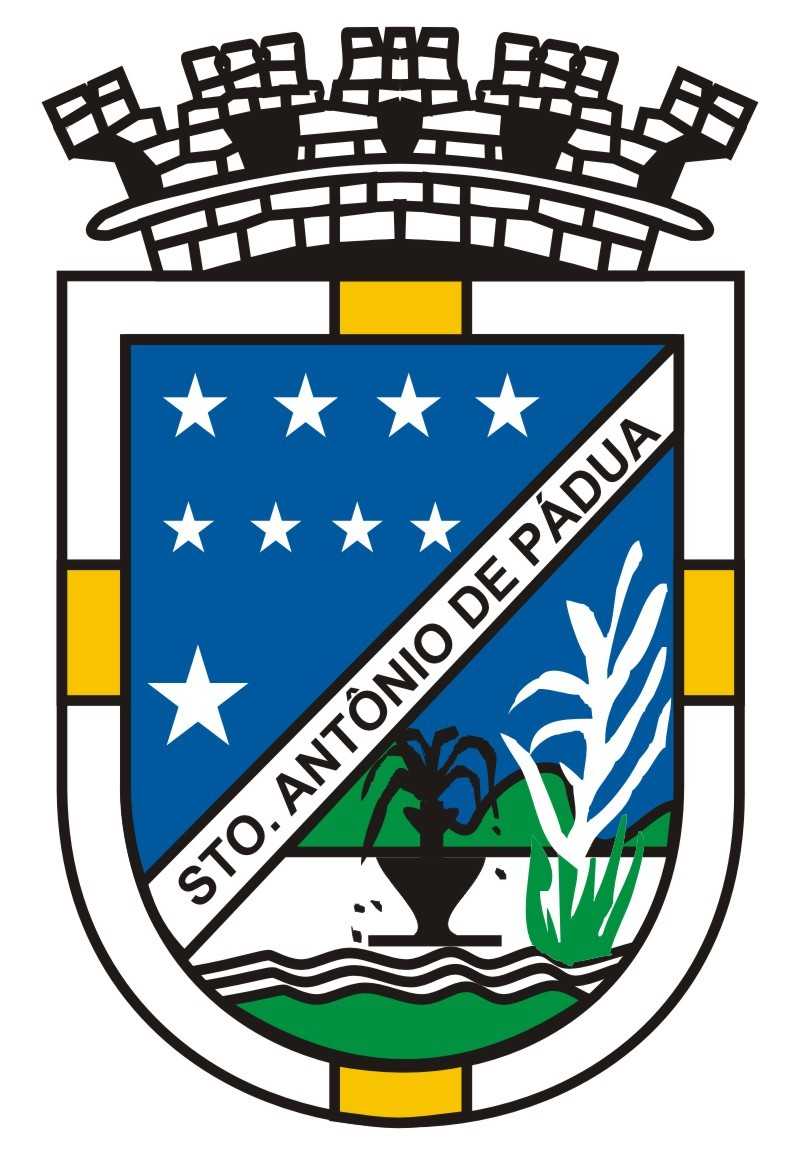 MUNICÍPIO DE SANTO ANTÔNIO DE PÁDUAESTADO DO RIO DE JANEIROANEXO VI - TERMO DE REFERÊNCIAOBJETOO presente destina-se a contratação de empresa técnica especializada em conversão de dados, implantação, treinamento, locação de direito de uso por prazo determinado de sistema integrado de informática, serviços de manutenção mensal dos sistemas contratados, monitoramento e sustentação do ambiente de Tecnologia da Informação para atendimentos da crescente demanda dos setores da Prefeitura Municipal de Santo Antônio de Pádua/RJ, por um período de 12 (doze) meses JUSTIFICATIVA E OBJETIVO DA CONTRATAÇÃOA Contratação de empresa especializada na prestação de serviços de gestão pública, visa melhorar a performance, unificar o sistema interno, aumentar o controle e monitoramento do ambiente operacional e dos demais sistemas locados, abrangendo a conversão de dados, implantação, treinamento, locação de direitos de uso de sistema integrado de informática, serviços de manutenção mensal dos sistemas contratados e sustentação do ambiente de tecnologia.Na gestão pública todas as atividades administrativas desenvolvidas em qualquer etapa e qualquer processo, necessita que tudo caminhe de maneira integrada. Visando a hegemonia desse sistema, é necessário que as atividades e serviços do ambiente de tecnologia da informação sejam prestados pela mesma empresa para seu completo funcionamento.O monitoramento de TI é considerado uma peça fundamental para a produtividade e disponibilidade da Infraestrutura de TI. Através do processo de monitoramento é possível antecipar incidentes e evitar problemas que possam impactar na infraestrutura monitorada. Agindo de forma pró ativa soluciona os incidentes antes mesmo de causarem algum tipo de prejuízo para o município de Prefeitura Municipal de Santo Antônio de Pádua/RJ .A prestadora dos serviços utilizará métodos e técnicas para manter o correto funcionamento do sistema, bem como promover as inovações nos programas, absorvendo e atualizando novas tecnologias e legislação que possam alterar os procedimentos de informações geradas pelo sistema. Quando, por solicitação do município, houver a necessidade de atendimento técnico presencial que tenha como objetivo a parametrização ou tratamento de dados que esteja relacionado a operacionalização dos sistemas, estas serão classificadas como hora técnica e deverão ser precificadas com custo unitário fixo na unidade hora.DA CLASSIFICAÇÃO DOS SERVIÇOS E DOTAÇÃO ORÇAMENTÁRIAA natureza do objeto a ser contratado é comum nos termos do parágrafo único, do art. 1°, da Lei 10.520, de 2002.  A prestação dos serviços não gera vínculo empregatício entre os empregados da Contratada e a Administração, vedando-se qualquer relação entre estes que caracterize pessoalidade e subordinação direta.Todas as garantias legais oferecidas pela Contratada, sobretudo quanto às especificações, quantitativos e condições do objeto pretendido devem estar de acordo com este Termo de Referência.O preço total estimado pela Administração para a contratação do objeto do presente Termo de Referência – TR, segundo as especificações e prazos de execução ora estabelecidos, será apurado a partir da pesquisa de preços de mercado oportunamente realizada pelo Departamento de Compras da Prefeitura Municipal de Santo Antônio de Pádua/RJ e seguirá a partir da seguinte Dotação Orçamentária:FORMA DE PRESTAÇÃO DOS SERVIÇOSOs serviços deverão observar as seguintes exigências conforme discriminado abaixo:A execução do objeto a ser oportunamente contratado dar-se-á pelo prazo determinado de 12 (doze) meses e ocorrerá de maneira contínua, tratando-se de serviço considerado essencial para a atividade da Administração no tocante ao gerenciamento da folha de pagamento de pessoal e tarefas afinsAs atualizações ou alterações dos sistemas não poderão acarretar transtornos para a administração, como perda de dados ou atraso na geração das informações, sob pena de multas e sanções legais pelo inadimplemento das obrigações contratuais. Para efeito de liquidação e pagamento, as horas técnicas especificadas deverão ser acompanhadas e certificadas por funcionários desta Prefeitura, no local em que o agente da CONTRATADA exercer os serviços.Quando necessário, a prestadora dos serviços disponibilizará, para a administração municipal, técnicos nas unidades da administração pública municipal onde estão implantados os sistemas descritos, a fim de solucionar problemas que venham a ocorrer. A empresa também poderá solucionar problemas das seguintes maneiras:SAC – SERVIÇO DE ATENDIMENTO AO CLIENTEDisponibilizar Serviço de atendimento ao cliente (SAC), com help desk para auxílio de problemas relativos ao sistema.RECURSOS DO SAC:Atendimento telefônico 0800;Cadastro dos usuários que utilizem o SAC com nome, telefone e e-mail;Sistema de atendimento ao cliente via Web permitindo a abertura e o acompanhamento do protocolo de atendimento ao usuário;Replicação das mensagens do sistema para o e-mail em que o usuário foi cadastrado;Definir e cumprir prazos para tratar as reclamações e dar retorno ao usuário do sistema;Registrar também outros tipos de manifestações, como solicitações e sugestões de usuários;Analisar os chamados pela supervisão da área de atendimento;Encaminhar automaticamente dentro da empresa para solução;Analisar as principais causas de problemas ou falhas e implementar ações corretivas e ou preventivas;Gerar documentação para base de conhecimento;Checar com os usuários sobre as soluções do SAC (follow-up).ACESSO REMOTODisponibilizar programa para acesso remoto ao servidor de aplicativos e estações de trabalho, quando houver a necessidade de se realizar manutenções preventivas e corretivas remotamente com as seguintes especificações.O acesso deve ser liberado pela equipe de T.I. mediante solicitação por telefone pelo técnico que necessite acessar o servidor de aplicativos ou qualquer estação de trabalho com o programa de acesso remoto instalado;Quando houver a necessidade de fazer login no servidor de aplicativos ou qualquer estação de trabalho, para uma manutenção preventiva ou corretiva através do programa de acesso remoto, a equipe de T.I. da Prefeitura deverá ser informada antecipadamente para acompanhamento do procedimento;Gravar em arquivo de auditoria todas as tentativas bem sucedidas de login, bem como os respectivos logoffs, registrando data, hora e o usuário;FTP (File TransferProtocol)Disponibilizar acesso a conta FTP com endereço, senha e usuário em um disco virtual por conta da empresa, para o envio e recebimento de arquivos (base de dados, atualizações etc) que estejam atrelados aos serviços de manutenção preventiva e corretiva ou qualquer outra necessidade.ESPECIFICAÇÕES TÉCNICAS DO OBJETORelação dos Sistemas para locação de licença por prazo determinado para todos os órgãos da administração direta da PREFEITURA MUNICIPAL DE Santo Antônio de Pádua/RJ : INSTALAÇÃO/ATUALIZAÇÃO/CORREÇÃO DO SISTEMA/TREINAMENTO	A instalação e atualizações no sistema informatizado locado (que visem seu aperfeiçoamento às ferramentas/funções já previstas inicialmente no mesmo e ou destinadas ao atendimento de legislação ou determinação legal) deverão ser realizada (sem custo para a Administração contratante) periodicamente em horário de expediente, independentemente de ocorrência de problemas com o sistema, não se configurando, nestes casos, como hora técnica.	Não poderão ser cobrados deslocamentos técnicos, despesas com transporte, alimentação, estadia, reembolso de combustível, atendimento remoto ou quaisquer outros valores, quando o atendimento for decorrente de problemas com o sistema, devendo tais custos serem absorvidos pela Contratada.	A Contratada deverá atender quando solicitada a prestar os serviços, no prazo máximo de 24 (vinte quatro) horas após a solicitação da Contratante, para restabelecer e solucionar erros ou conflitos de sistema. A comunicação poderá ser via telefone, WEB ou comunicação expressa, em caso de necessidade de visita de técnico(s), este prazo será de até 48 (quarenta e oito) horas após abertura do chamado. 	Os Módulos deverão ser integrados entre si, de acordo com o exigido para atendimento aos órgãos controladores externos (Ex.: TCE/RJ), assim como, deverão impreterivelmente atender às novas NBCASP (Normas Brasileiras de Contabilidade Aplicadas ao Setor Público);	O tempo máximo para a solução do problema é de 07 (sete) dias úteis, a partir do início do atendimento técnico.	Define-se como “Tempo de atendimento ao chamado” o período compreendido entre o horário de comunicação do chamado feito pela CONTRATANTE à central de atendimento e o horário de chegada do técnico ao local do atendimento. Define-se como “Tempo de solução do problema”, ao período compreendido entre o horário de chegada do técnico ao local de atendimento e a efetiva solução do problema, mesmo que necessite de revisitas.	Caso a CONTRATADA não termine o reparo do sistema no prazo estabelecido no presente ajuste e as partes constatarem que a utilização do mesmo é inviável, a CONTRATADA deverá substituí-lo por outro de sua propriedade e que forneça os mesmos serviços no prazo máximo de 15 (quinze) dias.                         Cabe a empresa vencedora do certame a responsabilidade de realizar o treinamento dos funcionários que utilizarão os respectivos sistemas. Devido ao fato que é dever do fornecedor a entrega funcional da matéria objeto do certame para com a Municipalidade. CARACTERÍSTICAS GERAIS DOS SISTEMASRequisitos técnicos obrigatórios englobando todos os sistemas que devem atender as necessidades da Prefeitura:Os sistemas integrados descritos no item 5 (cinco) deste edital, obrigatoriamente devem ser de propriedade intelectual da empresa Contratada, não admitindo a prestação de serviço por representantes autorizados; sob penalidade de inabilitação da mesma caso não o comprove através de registro nos respectivos órgãos;Aplicativo Multiusuário; Ambiente Web ou desktop;      Funcionar em ambiente de rede ou ambiente nuvem com servidores Windows Server 2012 ou superior, estações Windows XP SP3, Windows 7 (32 e 64 bits), Windows 8 (32 e 64 bits) ou superior, e rodar sobre a plataforma de Banco de Dados MICROSOFT SQL SERVER 2012 ou superior homologado para a empresa que venha participar da licitação;Ser desenvolvido em interface gráfica;   Prover efetivo controle de acesso ao aplicativo através do uso de senhas; Prover controle de restrição de acesso às funções do aplicativo através do uso de senhas, disponibilizando recurso de dupla custódia utilizando o conceito de usuário autorizador, em qualquer função, selecionada a critério do usuário; Em telas de entrada de dados, permitir atribuir por usuário permissão exclusiva para gravar, consultar e/ou Excluir dados; Registrar em arquivo de auditoria todas as tentativas bem-sucedidas de login, bem como os respectivos logoffs, registrando data, hora e o usuário;Manter histórico dos acessos por usuário por função, registrando a data, hora e o nome do usuário;Manter log de auditoria das alterações efetuadas sobre os principais cadastros e tabelas; Permitir a visualização dos relatórios em tela, bem como possibilitar que sejam salvos em disco para posterior reimpressão, distribuição pela rede, inclusive permitindo selecionar a impressão de intervalos de páginas e o número de cópias a serem impressas, além de também permitir a seleção da impressora de rede desejada; Permitir que os relatórios possam ser salvos em disco de forma criptografada, evitando que possam ser efetuadas alterações em seu conteúdo; Permitir que os relatórios possam ser salvos em formato texto de forma que possam ser importados por outros aplicativos como por exemplo o Microsoft Excel; Todos os sistemas deverão ser desenvolvidos pela mesma empresa, utilizando-se da mesma linguagem de programação, com a mesma padronização de telas e funções e utilizar o mesmo Sistema de Gerenciamento de Banco de Dados, com exceção dos serviços WEB; Disponibilizar importação de relatórios/arquivos elaborados através do Office; Permitir a exportação das tabelas integrantes da base de dados do aplicativo em arquivos tipo texto;Utilizar bancos de dados que permitam acesso padrão ODBC a partir de outros utilitários ou aplicativos como geradores de relatórios, geradores de gráficos etc; Possuir ajuda On-line sensível ao contexto; A consistência dos dados entrados deve ser efetuada campo a campo, no momento em que são informados; Toda atualização de dados deve ser realizada de forma on-line; Garantir a integridade referencial entre as diversas tabelas dos aplicativos, através do próprio aplicativo (Sem a utilização de triggers ou constraints do banco de dados); Possibilitar que os aplicativos sejam acessados por usuários remotos, utilizando a internet como meio de acesso; Permitir que os programas executáveis sejam instalados nas estações usuárias, provendo rotinas de atualização automática desses programas a partir do servidor, no caso de substituição de versões; Possibilitar que em todos os relatórios seja possível, a critério do usuário, incluir campo para assinatura do responsável pelas informações; Conversão dos bancos de dados atualmente existentes para o formato dos novos sistemas, caso haja necessidade de alteração da base de dados, em no máximo 30 (trinta) dias da data de emissão da autorização de execução;Todos os módulos deverão ser apresentados ao responsável pelo CPD após o ato licitatório, sendo motivo de desclassificação a não apresentação de algum modulo solicitado conforme descritivo. A integração dos valores arrecadados no sistema de receitas deve ser integrado na contabilidade diariamente conforme layout definido pela prefeitura.CARACTERÍSTICAS ESPECÍFICAS DOS SISTEMAS- Contabilidade- SIGFIS- RESPONSABILIDADE FISCAL- PLANEJAMENTO – PPA / LOA / LDO- TESOURARIA- almoxarifado- gestão patrimonial- licitações e contratos- protocolo internet- gestão pessoal / e-social- portal da transparência- mobile / acesso via smartphone- PAINEL DO GESTOR - b.i.- infraestrutura nuvemCONDIÇÕES DE EXECUÇÃO No preço a ser ofertado pela locação (licenciamento de uso) do sistema informatizado em tela deverão estar previstos todos os custos diretos e indiretos, tais como tributos em geral.  A empresa contratada será responsável por todos os prejuízos que possa causar ao Município, decorrentes de negligências do não atendimento das nossas solicitações no prazo estabelecido no item incorrendo, neste caso em multas a serem aplicadas conforme a legislação vigente. O objeto deste Termo de Referência deverá atender integralmente a todas as especificações técnicas ora estabelecidas. O objeto licitado poderá sofrer acréscimos ou supressões nos limites previstos no art. 65, §§ 1º e 2º, da Lei Federal nº 8.666/93. A contratada utilizará métodos e técnicas para manter o correto funcionamento do sistema locado/licenciado, bem como promover as inovações no programa de computador ou em seus módulos/ferramentas, absorvendo e atualizando novas tecnologias e adequando-se à legislação, as quais possam alterar os procedimentos de informações geradas pelo sistema.  As atualizações ou alterações dos sistemas não poderão acarretar transtornos para a Administração, como perda de dados ou atraso na geração das informações, sob pena de multas e sanções legais pelo inadimplemento das obrigações contratuais.  Para efeito de liquidação e pagamento, as horas técnicas especificadas deverão ser acompanhadas e certificadas por funcionários da contratante. OBRIGAÇÕES E RESPONSABILIDADES DA EMPRESA CONTRATADA  Ser a única responsável por todos os ônus tributários federais, estaduais e municipais, ou obrigações concernentes à legislação social, trabalhista, fiscal, securitária ou previdenciária, bem como por todos os gastos e encargos inerentes à mão de obra necessária à perfeita execução do objeto contratual, entendendo-se como ônus tributários: pagamento de impostos, taxas, contribuições de melhoria, contribuições parafiscais, empréstimos 5compulsórios, tarifas e licenças concedidas pelo poder público.  Ser a única, integral e exclusiva responsável, em qualquer caso, por todos os danos e prejuízos de qualquer natureza que causar à Prefeitura Municipal de Santo Antônio de Pádua/RJ ou a terceiros, provenientes da prestação dos serviços, respondendo por si e por seus sucessores, não excluindo ou reduzindo essa responsabilidade a fiscalização ou acompanhamento do Poder Público licitante.  Executar o objeto do presente termo rigorosamente no prazo pactuado, bem como cumprir todas as demais obrigações impostas pelo edital e seus anexos.   Manter, durante a execução dos serviços, as condições de habilitação e qualificação exigidas no edital em compatibilidade com as obrigações assumidas.   Contratar por sua conta todos os seguros exigidos ou que venham a ser exigidos por lei e que incidam direta ou indiretamente sobre o objeto deste termo.  Promover por sua conta a cobertura, através de seguros, dos riscos a que se julgar exposta em vista das responsabilidades que lhe cabem na execução deste termo. Credenciar junto à Prefeitura Municipal de Santo Antônio de Pádua/RJ  funcionário(s) que atenderá(ão) às requisições dos serviços e receberá(ão) as instruções dos responsáveis pelo gerenciamento e fiscalização, bem como prestará(ão) às autoridades competentes as informações e assistência necessárias ao bom cumprimento de suas obrigações durante a execução contratual.  Prestar todo e qualquer esclarecimento ou informação solicitada pela fiscalização da Prefeitura Municipal de Santo Antônio de Pádua/RJ.  Garantir acesso, a qualquer tempo, da fiscalização da PM SANTO ANTONIO DE PADUA ao objeto em questão.  Cientificar, imediatamente, à fiscalização da PM SANTO ANTONIO DE PADUA qualquer ocorrência anormal durante a prestação dos serviços. Corrigir, prontamente, quaisquer erros ou imperfeições, atendendo, assim, as reclamações, exigências ou apontamentos feitos pela fiscalização da PM SANTO ANTONIO DE PADUA, observando-se a ressalva dos casos em que envolvam atendimentos técnicos cujos custos encontram-se estabelecidos pelo critério da hora executada, conforme estipulado neste Termo de Referência.    Atender às medidas técnicas e administrativas determinadas pela fiscalização da PM SANTO ANTONIO DE PADUA.  Aceitar os acréscimos ou supressões do objeto da pertinente contratação, nos termos do art. 65, §§ 1º e 2º, da Lei nº 8.666/93.DA  PREFEITURA MUNICIPAL DE SANTO ANTÔNIO DE PÁDUA/RJ  Solicitar, na data da abertura dos envelopes da presente licitação e se julgar necessária, a presença de funcionário do Departamento de Tecnologia e  Informática – DTI da Prefeitura Municipal de Santo Antônio de Pádua/RJ .  Designar servidores da PM SANTO ANTONIO DE PADUA para acompanhar e fiscalizar o objeto do presente edital e para atestar o recebimento do objeto, nos termos do edital.  Reservar à fiscalização o direito e a autoridade para resolver todo e qualquer caso singular, omisso ou duvidoso não previsto no presente edital e tudo o mais que se relacione com a prestação dos serviços, desde que não acarrete ônus para a PM SANTO ANTONIO DE PADUA ou modificação das obrigações.  Efetuar o pagamento à empresa contratada de acordo com as condições de preço e prazo estabelecidos no edital respectivo.  Promover o acompanhamento e fiscalização da execução do objeto adjudicado, de forma que sejam mantidas as condições de habilitação e qualificação exigidas na licitação.  Aplicar as penalidades por descumprimento do pactuado no respectivo edital do certame.FISCALIZAÇÃO E GERENCIAMENTO DA EXECUÇÃO CONTRATUAL O gerenciamento e a fiscalização da execução do objeto deste Termo de Referência e do respectivo edital do certame competente caberão aos servidores a serem designados para tanto pela Secretaria Municipal de Gestão, Inovação e Tecnologia – SMGIT, que determinarão(á) o que for necessário para regularização de faltas ou defeitos, nos termos do art.  67 da Lei Federal n.º 8.666/93 e, nas suas faltas ou impedimentos, aos seus substitutos.  Ficarão reservados à fiscalização o direito e a autoridade para resolver todo e qualquer caso singular, omisso ou duvidoso não previsto no processo administrativo respectivo e tudo o mais que se relacione com o objeto licitado, desde que não acarrete ônus para a PM SANTO ANTONIO DE PADUA ou modificação da contratação.  As decisões que ultrapassarem a competência do fiscal da PM SANTO ANTONIO DE PADUA deverão ser solicitadas formalmente pela empresa contratada à autoridade administrativa imediatamente superior ao fiscal, através dele, em tempo hábil para a adoção de medidas convenientes.  A empresa contratada deverá aceitar, antecipadamente, todos os métodos de inspeção, verificação e controle a serem adotados pela fiscalização, obrigando-se a fornecer todos os dados, elementos, explicações, esclarecimentos, soluções e comunicações necessários ao desenvolvimento de sua atividade.  A existência e a atuação da fiscalização em nada restringirão a responsabilidade única, integral e exclusiva da contratada, no que concerne ao objeto contratual, às implicações próximas e remotas perante a Prefeitura Municipal de Santo Antônio de Pádua/RJ ou perante terceiros, do mesmo modo que a ocorrência de irregularidades decorrentes da execução do objeto licitado e adjudicado não implicará corresponsabilidade da PM SANTO ANTONIO DE PADUA ou de seus prepostos, devendo, ainda, a empresa contratada, sem prejuízo das penalidades previstas, proceder ao ressarcimento imediato, ao Poder Público licitante, dos prejuízos apurados e imputados a falhas na execução do objeto adjudicado.  CONDIÇÕES DE PAGAMENTO O pagamento será realizado em até 30 (trinta) dias após a apresentação da nota fiscal, devidamente atestada por, no mínimo, dois servidores designados pelo Poder Público contratante, a partir da efetiva execução mensal do objeto em tela.DOS CRITÉRIOS DE QUALIFICAÇÃO TÉCNICA  Deverão ser apresentados atestados de capacidade técnica que comprovem a aptidão da licitante de que já prestou serviços similares ou iguais em características e complexidade conforme o objeto desta contratação, salvo em casos de adesão à Ata de Registro de Preços – ARP que contemple objeto em que haja similaridade com o presente Termo de Referência, considerando-se que tal exigência, em regra, já teria sido cumprida no certame de origem.   SANÇÕES APLICÁVEISSerão aplicadas as sanções contratuais sobre as condutas típicas, caso necessárias, de acordo com Art.87, Lei n.8.666/93.A multa estabelecida será de acordo com: Art.86 a 88, da Lei n.8.666/93; Art. 55, VII, Lei n.8.666/93 e Art. 80, III, Lei n.8.666/93.A aplicação de qualquer penalidade prevista, pela Administração Pública, realizar-se-á em processo administrativo, que assegurará o contraditório e a ampla defesa a Contratada.A Secretaria Municipal de Gestão, Inovação e Tecnologia desta Prefeitura reserva-se o direito de não receber o objeto em desacordo com as especificações e condições constantes deste instrumento, podendo aplicar as penalidades e sanções previstas ou rescindir o contrato e aplicar o disposto no art. 24, inciso XI, da Lei Federal nº. 8.666/93.DOTAÇÃO ORÇAMENTÁRIADOTAÇÃO ORÇAMENTÁRIADOTAÇÃO ORÇAMENTÁRIADescriçãoCódigoDenominaçãoÓrgãoUnidade Orçamentária FunçãoSubfunçãoProgramaAçãoNatureza da DespesaFonte de RecursoCONTABILIDADESIGFISRESPONSABILIDADE FISCALPLANEJAMENTO – PPA/LOA/LDOTESOURARIAALMOXARIFADOGESTÃO PATRIMONIALLICITAÇÕES E CONTRATOSPROTOCOLO WEBATO LEGAL E EFETIVIDADEPORTAL DO SERVIDORADMINISTRAÇÃO DE FROTASGESTÃO DE PESSOAL\E-SOCIALPORTAL DA TRANSPARÊNCIAMOBILE (ACESSO VIA SMARTPHONE)INFRAESTRUTURA NUVEMPAINEL DO GESTOR B.I.ARRECADAÇÃOARRECADAÇÃO -CBR / CDAARRECADAÇÃO -AR/NETPROCURADORIAContabilizar as dotaçõesorçamentáriasedemais atosda execuçãoorçamentáriae financeira.Utilizar oEmpenhoparacomprometimentodos créditosorçamentários,aNotadeLançamento ou documento equivalentedefinidopelaentidadepúblicapara liquidaçãodereceitasedespesas eaOrdemdePagamentoparaaefetivaçãode pagamentos.Permitir queos empenhosglobais eestimativos sejam passíveis de complementaçãoou anulação parcial outotal,equeos empenhosordinários sejam passíveis deanulaçãoparcialou total.Possibilitar nocadastrodoempenhoainclusão, quandocabível, dasinformações relativas aoprocessolicitatório,fontederecursos,detalhamentoda fontede recursos, númerodaobra,convênioeorespectivocontrato.Possibilitar nocadastrodoempenhoainclusão, quandocabível, deinformações relativas ao MANADpermitindoassimo enviodeinformaçõesparaoINSS.Permitir aincorporaçãopatrimonialna emissãoou liquidaçãode empenhos.Permitir a gestão do controle “Crédito Empenhado em Liquidação” com a automatização do reconhecimento das obrigações antes e entre as fases da execução orçamentária.Permitir autilizaçãodeobjetodedespesasna emissãode empenhopara acompanhamentodegastos da entidade.Permitiro controledereserva dasdotaçõesorçamentáriaspossibilitando oseu complemento, anulaçãoe baixa atravésda emissãodoempenho.Permitir a emissãodeetiquetas de empenhos.Permitir queos documentos da entidade(notasde empenho, liquidação, ordemdepagamento,etc)sejamimpressas deuma sóvezatravésdeuma fila de impressão.Permitir alteraçãodas datasdevencimento dos empenhosvisualizandoadata atualeanova datadevencimentosem anecessidadedeefetuar o estornodas liquidaçõesdoempenho.Nãopermitira exclusa ooucancelamentodelançamentos contábeis.Permitir autilizaçãodehistóricos padronizados ehistóricoscomtextolivre.Permitirestornoderegistros contábeisnoscasosemqueseapliquem.Permitir aapropriaçãodecustos na emissãoou liquidaçãodoempenho, podendo utilizar quantos centros decustossejamnecessáriospor empenho/liquidação.Permitir areapropriaçãodecustos aqualquermomento.Permitir ainformaçãoderetençõesna liquidaçãodoempenho.Permitir a contabilizaçãoda apropriação das retençõesnaliquidação doempenho.Permitir autilizaçãodesubempenhos para empenhosglobais ouestimativos.Permitir a configuraçãodoformuláriodeempenhodeforma acompatibilizaro formatoda impressãocomosmodelos daentidade.Permitircontroledeempenhoreferenteauma fonte derecurso.Permitircontroledosrecursos antecipados paraos adiantamentos, subvenções, auxílios contribuiçõeseconvênios, devendoo sistema emitir empenhos paraos repassesderecursosantecipados.Permitircontrolarosrepassesderecursos antecipados, limitandooempenhoa umdeterminadovalorou auma quantidadelimitederepasses,deformaparametrizávelparaos adiantamentosdeviagens,adiantamentospara suprimentos defundos e demaisrecursos antecipados.Permitircontrolarosrepassesderecursos antecipados limitandoonúmerodedias para a prestaçãodecontas,podendoestalimitaçãoserdeforma informativa ou restritiva.Permitir bloquear umfornecedor/credorparanãopermitirorecebimento de recursoantecipadocasoo mesmotenha prestaçãodecontas pendentescoma contabilidade.Permitir incluir umpercentual limiteparaoempenhamentonosubelemento 96– PagamentoAntecipado, impedindoassimqueempenhosderecursos antecipados sejamemitidos emvalor superior aodefinidopelaentidadepública.Emitirdocumentodeprestaçãodecontasno momentodopagamentode empenhos derecursos antecipados.Emitirdocumentofinal(recibodeprestaçãode contas)no momentoda prestação decontasdorecursoantecipado.Emitirrelatórioquecontenhamos recursos antecipados concedidos,ematrasoe pendentes,ordenandoosmesmos por tipoderecursos antecipados, credoroudata limiteda prestaçãodecontas.Utilizar calendáriodeencerramentocontábil para os diferentesmeses, para a apuraçãoeapropriaçãodoresultado,nãopermitindolançamentosnosmesesjá encerrados.Permitir que a estrutura (mascara dos níveis contábeis) do Plano de Contas utilizado pela entidade seja definida pelo usuário.Possuir controle, por data, das alterações realizadas no Plano de Contas, obedecendo as movimentações já existentes para as mesmas.Possuir cadastro do Plano de Contas com todos os atributos definidos pelo PCASP (Plano de Contas Aplicado ao Setor Público).Assegurar queascontassórecebamlançamentos contábeis noúltimonívelde desdobramentodo PlanodeContasutilizado.Disponibilizar rotina quepermita aatualizaçãodoPlanodeContas, das Naturezas de Receita e Despesa, dos eventos e deseus roteiros contábeisdeacordocomasatualizaçõesdorespectivo Tribunal deContas.Possuir mecanismos que garantam a integridade dos procedimentos, bem como a qualidade, consistência e transparência das informações geradas pelo PCASP conforme definições realizadas na 5ª edição do MCASP (Manual de Contabilidade Aplicada ao Setor Público) da STN (Secretaria do Tesouro Nacional).Assegurar que os lançamentos contábeis sejam realizados utilizando contas de uma mesma natureza da informação.Assegurar que contas com indicador de superávit financeiro igual a “Patrimonial” sejam movimentadas utilizando como contrapartida:Contas de Variação Patrimonial Aumentativa;Contas de Variação Patrimonial Diminutiva;Outra conta Patrimonial, para reclassificação;Conta com indicador de superávit financeiro igual a “Financeiro”, exclusivamente quando houver a respectiva execução orçamentária (emissão de empenho).Possuir cadastro de LCP (Lançamentos Contábeis Padronizados) nos moldes definidos pela 5ª edição do MCASP.Possuir cadastro de CLP (Conjunto de Lançamentos Padronizados) nos moldes definidos pela 5ª edição do MCASP.Possuir controle, por data, das alterações realizadas no cadastro de LCP e CPL, obedecendo as movimentações contábeis já existentes para os mesmos.Assegurar que a contabilização de todos os fatos administrativos ocorra através do uso dos Lançamentos Contábeis Padronizados (LCP) e do Conjunto de Lançamentos Padronizados (CLP).Possuir mecanismo que parametrize as regras contábeis de acordo com as necessidades de cada entidade possibilitando a parametrização das mesmas pelo próprio contador da instituição pública.Possuir mecanismo que configure todas as regras contábeis de integração entre os sistemas estruturantes de Administração de Receitas e Administração de Suprimentos (Compras e Materiais, Licitações e Patrimônio).Assegurar que a escrituração contábil dos fatos administrativos atenda a NBC T 16.5 – Registro Contábil – do Conselho Federal de Contabilidade.Assegurar que toda a movimentação contábil seja identificada por um Identificador de Fato Contábil.Assegurar que cada registro contábil seja identificado por um número de controle que identifique, de forma unívoca, os registros eletrônicos que integram um mesmo lançamento contábil, atendendo assim a NBC T 16.5, item 13, alínea “f”.Possuir um cadastro de Retenções onde se defina a conta contábil da mesma, bem como se a mesma refere-se a uma retenção própria da entidade ou de terceiros.Permitir quesedefina quandodeterminada retençãoefetuada deveserrecolhida, podendoestadata serum dia domêssubseqüenteou uma quantidadedediasúteisou corridoscontadosa partir da efetiva retenção.Possuir mecanismo que defina se o momento pelo qual ocorrerá o fato gerador do recolhimento de uma retenção própria será na liquidação ou no pagamento do empenho.Permitir a arrecadação da receita orçamentária de forma concomitante com o fato gerador do recolhimento de uma retenção de empenho, podendo esta ser realizada de forma rateada entre três receitas para os casos onde a receita possui destinação para os recursos da Saúde e da Educação.Possuir controle, por data, das alterações realizadas no cadastro das retenções, obedecendo as movimentações já existentes para as mesmas.Permitircadastrarosprecatórios daentidade,controlandotodaa suaexecução.Permitir acompanhar acontabilizaçãodasretenções, desdea suaorigematéo seu recolhimento, possibilitandoaousuáriosaber emqualdocumentoedata foi recolhida qualquerretenção, permitindoassimasua rastreabilidade.Permitir, no momentoda emissãododocumentoextra, informarosempenhos orçamentários quetiveramretenções equeoriginaramodocumentoextra.Permitirorelacionamentodos empenhos derestosapagar queestãovinculadosàEducação,Saúde,Precatórios eidentificarseosmesmos foraminscritoscomou sem disponibilidadefinanceira.Permitir aalteraçãodecomplementos dehistóricosderegistroscontábeis já efetuados.Permitir aalteraçãododocumentodepagamentodosempenhossem a necessidadedeefetuar do pagamento.Permitir avinculaçãodedocumentos emformato “TXT,DOC,XLS,PDF”às notasdeempenhosparaposterior consulta.Permitir restringiroacessoaunidadesorçamentáriaseunidadesgestoraspara determinados usuários.Possibilitar acontabilizaçãoautomáticados registrosprovenientesdossistemasdearrecadação,gestãode pessoal,patrimôniopúblico, licitaçõesecontratos.Permitircontabilizar automaticamenteosbens públicos deacordocomainserção dos bens nosistema depatrimônio.Permitircontabilizarautomaticamenteasdepreciações dos bens de acordocomosmétodos dedepreciaçãodefinidos pelasNBCASP,utilizando vida útilevalor residual para cada umdosbens.Permitircontabilizar automaticamenteareavaliaçãodosvaloresdos bens patrimoniais deacordocomoprocessodereavaliação efetuadonosistemade patrimônio.Permitircontabilizar automaticamenteosgastossubseqüentesrelativos aosbens patrimoniais.Permitir aexportação,na basededados da prefeitura, dedadoscadastrais para as demais unidadesgestorasdescentralizadas domunicípio.Permitir aimportaçãodedados cadastrais nasunidadesgestorasdescentralizadas domunicípioapartir das informaçõesgeradas pelaprefeitura.Permitir aexportaçãodo movimentocontábil comobloqueioautomáticodos meses nas unidadesgestoras descentralizadas domunicípioparaposteriorimportaçãona prefeitura,permitindoassim a consolidaçãodascontaspúblicasdo município.Permitiraimportação,na basededados da prefeitura,domovimentocontábil das unidadesgestoras descentralizadas domunicípio, permitindoassimaconsolidação das contas públicas domunicípio.Permitir queaofinal doexercício os empenhos queapresentaremsaldopossamserinscritos emrestosapagar, deacordocomalegislação,equeposteriormente possamserliquidados, pagosou cancelados noexercícioseguinte.Permitir iniciara execuçãoorçamentáriaefinanceiradeumexercício,mesmoque nãotenha ocorridoofechamentocontábil doexercícioanterior,atualizandoe mantendoaconsistência dosdados entreosexercícios.Possibilitar atransferênciaautomáticadas conciliações bancáriasdo exercíciopara oexercícioseguinte.Possibilitar atransferênciaautomática dossaldosdebalançodoexercícioparao exercícioseguinte.Possibilitar a reimplantaçãoautomáticadesaldos quandoaimplantaçãojátiver sidorealizada demodoque ossaldos jáimplantadossejamsubstituídos.Emitiro RelatóriodeGastos comaEducação,conformeLei 9424/1996.Emitiro RelatóriodeGastos comoFUNDEB,conformeLei 9394/1996.Emitiro RelatóriodeLiberaçãodeRecursos, conformeLei9.452/1997.Emitirrelatóriocontendo os dados daEducaçãoparapreenchimentodoSIOPE.Emitirrelatóriocontendo os dados da SaúdeparapreenchimentodoSIOPS.EmitirrelatóriodeApuraçãodoPASEP comaopçãodeselecionarasreceitas que compõea basedecálculo,opercentual decontribuiçãoeo valor apurado.Emitiro RelatóriodeArrecadaçãoMunicipal, conformeregras definidas noartigo29-A daConstituiçãoFederal de1988.EmitirrelatórioDemonstrativodeRepassedeRecursos para aEducação,conformeLei 9394/96(LDB),quedemonstreasreceitas quecompõem abase de cálculo,opercentualdevinculação,o valor arrecadadonoperíodoeovalordorepasse.Permitir ageraçãoemformato“HTML”das informaçõesrelativas àprestaçãode contasdeacordocomaLei9.755/98.Emitiro QuadrodosDadosContábeisConsolidados, conformeregras definidas pela Secretaria doTesouro Nacional.Emitirtodososanexos debalanço, global eporórgão, fundoou entidadeda administraçãodireta,autárquica efundacional,exigidos pelaLeiNº4320/64e suas atualizações:Anexo1–Demonstraçãoda ReceitaeDespesaSegundoasCategorias Econômicas;Anexo2–ReceitaSegundoasCategoriasEconômicaseNatureza daDespesa SegundoasCategorias econômicas;Anexo6–Programa deTrabalho;Anexo7–DemonstrativodeFunções,ProgramaseSubprogramaspor ProjetoseAtividades(adequadoaodisposto na portaria 42/99doMinistério doOrçamentoeGestão);Anexo8–Demonstrativoda Despesapor Função,Programase Subprogramas,conformeovínculocomosRecursos(adequadoaodisposto na portaria42/99doMinistériodoOrçamentoeGestão);Anexo9–Demonstrativoda Despesapor ÓrgãoseFunções(adequadoao dispostona portaria42/99 do MinistériodoOrçamentoeGestão).Anexo10 –Comparativoda ReceitaOrçada comaArrecadada;Anexo11 –Comparativoda DespesaAutorizada coma Realizada;Anexo12 –BalançoOrçamentário;Anexo13 –BalançoFinanceiro;Anexo14 –BalançoPatrimonial;Anexo15 –Demonstrativo das VariaçõesPatrimoniaisAnexo16 –Demonstração da DívidaFundada Interna;Anexo17 –Demonstração da DívidaFlutuante.EmitiroInformede RendimentosAnual paraosprestadoresdeserviços que tiveramretençãodeimpostos,conformeregras definidas pela Secretariada Receita Federal.Permitir acriaçãoderelatóriosgerenciaispeloprópriousuário.Dispordefuncionalidadequepossibiliteacriaçãodefórmulasparaacomposiçãode valoresutilizados na emissãodedemonstrativos, a partir dequalquertipode movimentação(doanocorrenteou doanoanterior,evaloresbrutosou líquidos) queenvolvamDespesas, Receitas, Restos aPagarouMovimentaçãoContábil emgeral.Permitir a composiçãodevaloresdedeterminadoGrupodeFontedeRecursosouDetalhamentodaFonte,eainda, valoresespecíficos relacionados àSaúde, EducaçãoePrecatóriospara utilizaçãonaemissãodedemonstrativos.Possibilitar a definiçãodeumnível contábilou uma categoriaeconômica específica,paraacomposiçãodeumvalor queserá impresso emum demonstrativo.Permitir aimpressãodedemonstrativoscom valoresem milhares eemmilhões de reais.Permitir ainserçãodenotasexplicativasedecampos informativos naimpressãodos demonstrativos.Permitir acriaçãoderelatóriosapartir de planilhaseletrônicascriadaspelousuário.Armazenarosmodelosdosrelatórios criados pelousuáriodiretamentenobancodedados dosistema.Possuir integração em tempo real com movimentação oriunda da gestão de receitas, gerando movimentações de lançamento, arrecadação e dedução da receita, bem como a contabilização de todas as receitas de dívida ativa. Efetivar escrituração contábil no sistema patrimonial de contas contábeis.Possuir integração em tempo real com movimentação oriunda da gestão de materiais de consumo, gerando movimentações de entradas e saídas contabilizadas utilizando o critério de custo médio ponderado. Efetivar escrituração contábil no sistema patrimonial de contas contábeis.Possuir integração em tempo real com movimentação oriunda da gestão de compras e licitações, efetivando a reserva de saldos da despesa orçamentária nos momentos propícios, de acordo com a Lei 8.666.1993 – Lei de Licitações e Contratos. Possuir integração em tempo real com movimentação oriunda da gestão de patrimônio, gerando movimentações de ingressos, depreciações, avaliações e baixas. Efetivar escrituração contábil no sistema patrimonial de contas contábeis.Possuir integração com movimentação oriunda da gestão de pessoal, possibilitando que ocorra a emissão de empenho orçamentário, os empenhos patronais, as retenções orçamentárias e extra orçamentárias, com possibilidade de especificação de históricos padronizados. Permitir que a escrituração contábil ocorra de acordo com o PCASP – Plano de Contas Aplicado ao Setor Público. Ter opção para efetivar a liquidação dos empenhos de maneira automática.Em relação às movimentações que executam escrituração contábil, ter mecanismo que possibilite configuração de todas as regras de contabilização de acordo com a necessidade da entidade. Deve existir a possibilidade de desativação de uma regra visando a elaboração de nova regra que a substitua. Ter registro de auditoria na manutenção das regras, bem como mecanismo de validação da mesma de maneira prévia antes do uso efetivo nas movimentações.Emitir relatório da proposta orçamentária municipal consolidada (administração direta e indireta), conforme exigido pela Lei 4.320/64 e suas atualizações.Emitir todos os anexos de orçamento, global e por órgão, fundo ou entidade da administração direta, autárquica e fundacional, exigidos pela Lei Nº 4.320/64 e suas atualizações:Anexo 1 – Demonstração da Receita e Despesa Segundo as Categorias Econômicas;Anexo 2 – Receita Segundo as Categorias Econômicas e Natureza da Despesa Segundo as Categorias econômicas;Anexo 6 – Programa de Trabalho;Anexo 7 – Demonstrativo de Funções, Programas e Subprogramas por Projetos e Atividades (adequado ao disposto na portaria 42/99 do Ministério do Orçamento e Gestão);Anexo 8 – Demonstrativo da Despesa por Função, Programas e Subprogramas, conforme o vínculo com os Recursos (adequado ao disposto na portaria 42/99 do Ministério do Orçamento e Gestão);Anexo 9 – Demonstrativo da Despesa por Órgãos e Funções (adequado ao disposto na portaria 42/99 do Ministério do Orçamento e Gestão).Emitir todos os relatórios da contabilidade previstos na Lei 4.320/64, atendendo ao inciso III do Artigo 50 da Lei Complementar 101/2000 (LRF).Anexo 10 – Comparativo da Receita Orçada com a Arrecadada;Anexo 11 – Comparativo da Despesa Autorizada com a Realizada;Anexo 12 – Balanço Orçamentário;Anexo 13 – Balanço Financeiro;Anexo 14 – Balanço Patrimonial;Anexo 15 – Demonstrativo das Variações Patrimoniais, ajustado também às exigências do Artigo 53, parágrafo 1, inciso III da Lei complementar 101/2000 (LRF).Emitir relatórios conforme Resolução do Senado Federal 78/98 com a Síntese da Execução Orçamentária, compreendendo os Anexos 16 e 17 da Lei 4.320/64 e suas atualizações:Anexo 16 – Demonstração da Dívida Fundada Interna;Anexo 17 – Demonstração da Dívida Flutuante.Emitir relatório para o Sistema de Informações sobre Orçamentos Públicos em Saúde - SIOPS, com as seguintes informações:Receitas Municipais: SIOPS;Despesas Municipais: Saúde por Subfunção, Saúde por Categoria Econômica, Saneamento por Categoria e Resumo.Emitir relatório e gerar arquivos para o Sistema de Informações sobre Orçamentos Públicos em Educação - SIOPE, com as seguintes informações:Quadro Resumo das Despesas;Quadro Consolidado de Despesas;Demonstrativo da Função Educação.Gerar arquivos para a Secretaria da Receita Previdenciária, conforme layout definido no Manual Normativo de Arquivos Digitais – MANAD.Gerar arquivos para prestação de contas aos Tribunais de Contas.Possuir integração com o sistema de contabilidade pública.Dispor do relatório Anexo 1 - Balanço Orçamentário referente aos Relatórios Resumidos da Execução Orçamentária da LRF - Lei de Responsabilidade Fiscal de acordo com a estrutura e regras definidas no MDF - Manual de Demonstrativos Fiscais para o ano de vigência da LRF – Lei de Responsabilidade Fiscal. Permitir que o relatório seja impresso considerando as informações de uma única Unidade Gestora, de um grupo de Unidades Gestoras ou de todas as Unidades Gestoras cadastradas para o Município. Dispor de um filtro de data inicial e final que considere as informações por um intervalo de meses. Dispor do relatório Anexo 2 - Demonstrativo da Execução das Despesas por Função e Subfunção referente aos Relatórios Resumidos da Execução Orçamentária da LRF - Lei de Responsabilidade Fiscal de acordo com a estrutura e regras definidas no MDF - Manual de Demonstrativos Fiscais para o ano de vigência da LRF – Lei de Responsabilidade Fiscal. Permitir que o relatório seja impresso considerando as informações de uma única Unidade Gestora, de um grupo de Unidades Gestoras ou de todas as Unidades Gestoras cadastradas para o Município. Dispor de um filtro de data inicial e final que considere as informações por um intervalo de meses. Dispor do relatório Anexo 3 - Demonstrativo da Receita Corrente Líquida referente aos Relatórios Resumidos da Execução Orçamentária da LRF - Lei de Responsabilidade Fiscal de acordo com a estrutura e regras definidas no MDF - Manual de Demonstrativos Fiscais para o ano de vigência da LRF – Lei de Responsabilidade Fiscal. Permitir que o relatório seja impresso considerando as informações de uma única Unidade Gestora, de um grupo de Unidades Gestoras ou de todas as Unidades Gestoras cadastradas para o Município.Dispor do relatório Anexo 4 - Demonstrativo das Receitas e Despesas Previdênciárias do Regime Próprio de Previdência Social referente aos Relatórios Resumidos da Execução Orçamentária da LRF - Lei de Responsabilidade Fiscal de acordo com a estrutura e regras definidas no MDF - Manual de Demonstrativos Fiscais para o ano de vigência da LRF – Lei de Responsabilidade Fiscal. Permitir que o relatório seja impresso considerando as informações de uma única Unidade Gestora, de um grupo de Unidades Gestoras ou de todas as Unidades Gestoras cadastradas para o Município. Dispor de um filtro de data inicial e final que considere as informações por um intervalo de meses. Dispor do relatório Anexo 6 - Demonstrativo dos Resultados Primário e Nominal referente aos Relatórios Resumidos da Execução Orçamentária da LRF - Lei de Responsabilidade Fiscal de acordo com a estrutura e regras definidas no MDF - Manual de Demonstrativos Fiscais para o ano de vigência da LRF – Lei de Responsabilidade Fiscal. Permitir que o relatório seja impresso considerando as informações de uma única Unidade Gestora, de um grupo de Unidades Gestoras ou de todas as Unidades Gestoras cadastradas para o Município. Dispor de um filtro de data inicial e final que considere as informações por um intervalo de meses. Dispor do relatório Anexo 7 - Demonstrativos dos Restos a Pagar por Poder e Órgão referente aos Relatórios Resumidos da Execução Orçamentária da LRF - Lei de Responsabilidade Fiscal de acordo com a estrutura e regras definidas no MDF - Manual de Demonstrativos Fiscais para o ano de vigência da LRF – Lei de Responsabilidade Fiscal. Permitir que o relatório seja impresso considerando as informações de uma única Unidade Gestora, de um grupo de Unidades Gestoras ou de todas as Unidades Gestoras cadastradas para o Município. Dispor de um filtro de data inicial e final que considere as informações por um intervalo de meses. Dispor do relatório Anexo 8 - Demonstrativo das Receitas e Despesas com Manutenção e Desenvolvimento do Ensino referente aos Relatórios Resumidos da Execução Orçamentária da LRF - Lei de Responsabilidade Fiscal de acordo com a estrutura e regras definidas no MDF - Manual de Demonstrativos Fiscais para o ano de vigência da LRF – Lei de Responsabilidade Fiscal. Permitir que o relatório seja impresso considerando as informações de uma única Unidade Gestora, de um grupo de Unidades Gestoras ou de todas as Unidades Gestoras cadastradas para o Município. Dispor de um filtro de data inicial e final que considere as informações por um intervalo de meses. Dispor do relatório Anexo 9 - Demonstrativo das Operações de Crédito e Despesa de Capital referente aos Relatórios Resumidos da Execução Orçamentária da LRF - Lei de Responsabilidade Fiscal de acordo com a estrutura e regras definidas no MDF - Manual de Demonstrativos Fiscais para o ano de vigência da LRF – Lei de Responsabilidade Fiscal. Permitir que o relatório seja impresso considerando as informações de uma única Unidade Gestora, de um grupo de Unidades Gestoras ou de todas as Unidades Gestoras cadastradas para o Município.Dispor do relatório Anexo 10 - Demonstrativo da Projeção Atuarial do Regime Próprio de Previdência dos Servidores referente aos Relatórios Resumidos da Execução Orçamentária da LRF - Lei de Responsabilidade Fiscal de acordo com a estrutura e regras definidas no MDF - Manual de Demonstrativos Fiscais para o ano de vigência da LRF – Lei de Responsabilidade Fiscal.Dispor do relatório Anexo 11 - Demonstrativo da Receita de Alienação de Ativos e Aplicação dos Recursos referente aos Relatórios Resumidos da Execução Orçamentária da LRF - Lei de Responsabilidade Fiscal de acordo com a estrutura e regras definidas no MDF - Manual de Demonstrativos Fiscais para o ano de vigência da LRF – Lei de Responsabilidade Fiscal.Dispor do relatório Anexo 12 - Demonstrativo das Receitas e Despesas com Ações em Serviços Públicos de Saúde referente aos Relatórios Resumidos da Execução Orçamentária da LRF - Lei de Responsabilidade Fiscal de acordo com a estrutura e regras definidas no MDF - Manual de Demonstrativos Fiscais para o ano de vigência da LRF – Lei de Responsabilidade Fiscal. Permitir que o relatório seja impresso considerando as informações de uma única Unidade Gestora, de um grupo de Unidades Gestoras ou de todas as Unidades Gestoras cadastradas para o Município. Dispor de um filtro de data inicial e final que considere as informações por um intervalo de meses. Dispor do relatório Anexo 13 - Demonstrativo das Parcerias Público-Privadas referente aos Relatórios Resumidos da Execução Orçamentária da LRF - Lei de Responsabilidade Fiscal de acordo com a estrutura e regras definidas no MDF - Manual de Demonstrativos Fiscais para o ano de vigência da LRF – Lei de Responsabilidade Fiscal.Dispor do relatório Anexo 14 - Demonstrativo Simplificado dos Relatórios Resumidos da Execução Orçamentária referente aos Relatórios Resumidos da Execução Orçamentária da LRF - Lei de Responsabilidade Fiscal de acordo com a estrutura e regras definidas no MDF - Manual de Demonstrativos Fiscais para o ano de vigência da LRF – Lei de Responsabilidade Fiscal. Dispor de um filtro de data inicial e final que considere as informações por um intervalo de meses. Dispor do relatório Anexo 1 - Demonstrativo da Despesa com Pessoal referente aos Relatórios de Gestão Fiscal da LRF - Lei de Responsabilidade Fiscal de acordo com a estrutura e regras definidas no MDF - Manual de Demonstrativos Fiscais para o ano de vigência da LRF – Lei de Responsabilidade Fiscal. O relatório deverá ter a opção de impressão atravé do Poder Executivo, Legislativo e Consolidado. Permitir que o relatório seja impresso considerando as informações de uma única Unidade Gestora, de um grupo de Unidades Gestoras ou de todas as Unidades Gestoras cadastradas para o Município.Dispor do relatório Anexo 2 - Demonstrativo da Dívida Consolidada referente aos Relatórios de Gestão Fiscal da LRF - Lei de Responsabilidade Fiscal de acordo com a estrutura e regras definidas no MDF - Manual de Demonstrativos Fiscais para o ano de vigência da LRF – Lei de Responsabilidade Fiscal. Permitir que o relatório seja impresso considerando as informações de uma única Unidade Gestora, de um grupo de Unidades Gestoras ou de todas as Unidades Gestoras cadastradas para o Município.Dispor de um filtro de data inicial e final que considere as informações por um intervalo de meses. Dispor do relatório Anexo 3 - Demonstrativo das Garantias e Contragarantias de Valores referente aos Relatórios de Gestão Fiscal da LRF - Lei de Responsabilidade Fiscal de acordo com a estrutura e regras definidas no MDF - Manual de Demonstrativos Fiscais para o ano de vigência da LRF – Lei de Responsabilidade Fiscal. Dispor de um filtro de data inicial e final que considere as informações por um intervalo de meses. Dispor do relatório Anexo 4 - Demonstrativo das Operações de Crédito referente aos Relatórios de Gestão Fiscal da LRF - Lei de Responsabilidade Fiscal de acordo com a estrutura e regras definidas no MDF - Manual de Demonstrativos Fiscais para o ano de vigência da LRF – Lei de Responsabilidade Fiscal. Permitir que o relatório seja impresso considerando as informações de uma única Unidade Gestora, de um grupo de Unidades Gestoras ou de todas as Unidades Gestoras cadastradas para o Município. Dispor de um filtro de data inicial e final que considere as informações por um intervalo de meses. Dispor do relatório Anexo 5 - Demonstrativo da Disponibilidade de Caixa e Restos a Pagar referente aos Relatórios de Gestão Fiscal da LRF - Lei de Responsabilidade Fiscal de acordo com a estrutura e regras definidas no MDF - Manual de Demonstrativos Fiscais para o ano de vigência da LRF – Lei de Responsabilidade Fiscal. O relatório deverá ter a opção de impressão atravé do Poder Executivo, Legislativo e Consolidado. Permitir que o relatório seja impresso considerando as informações de uma única Unidade Gestora, de um grupo de Unidades Gestoras ou de todas as Unidades Gestoras cadastradas para o Município.Dispor do relatório Anexo 6 - Demonstrativo Simplificado do Relatório de Gestão Fiscal referente aos Relatórios de Gestão Fiscal da LRF - Lei de Responsabilidade Fiscal de acordo com a estrutura e regras definidas no MDF - Manual de Demonstrativos Fiscais para o ano de vigência da LRF – Lei de Responsabilidade Fiscal. O relatório deverá ter a opção de impressão atravé do Poder Executivo, Legislativo e Consolidado. Dispor de um filtro de data inicial e final que considere as informações por um intervalo de meses. Dispor de um cadastro onde seja possível informar as Unidades Gestoras que fazem parte do município. Este cadastro deverá ter um controle de vigência e situação indicando a data de alteração e se o cadastro encontra-se ativado ou desativado. Ofertar condições para que uma ou mais Unidades Gestoras utilizem a mesma sequência de empenhos da Unidade Gestora principal do Município (Prefeitura). Dispor de um cadastro onde possa ser cadastrado um Grupo de Unidade Gestora, de modo que este grupo seja utilizado em outras rotinas do sistema, tais como: cadastros, consultas e na impressão de relatórios. A entidade deverá ter autonomia de alterar as informações do grupo, bem como adicionar ou remover as unidades gestoras do grupo a qualquer momento. Este cadastro deverá ter um controle de vigência e situação indicando a data de alteração e se o cadastro encontra-se ativado ou desativado. Dispor de um cadastro de Classificação Funcional da Despesa demonstrando o código e descrição da Função e Subfunção de Governo. Este cadastro deverá ter um controle de vigência e situação indicando a data de alteração e se o cadastro encontra-se ativado ou desativado.Dispor de uma rotina para informar as Estimativas das Receitas Orçamentárias referentes ao quadriênio do PPA – Plano Plurianual. As estimativas devem ser cadastradas utilizando no mínimo as seguintes informações: Unidade Gestora, Natureza de Receita e Fonte de Recursos. Permitir que a entidade tenha flexibilidade para definir até qual o nível da natureza da receita será cadastrada a estimativa da receita orçamentária. Permitir que a entidade possa informar para o quadriênio do PPA – Plano Plurianual a previsão da Receita bruta e a previsão das deduções de Renúncia, Restituição, Desconto Concedido, FUNDEB, Compensações, Retificações e Outras Deduções. Impedir que a entidade altere os valores informados nas estimativas das receitas orçamentárias se o projeto de lei e alteração legal estiverem aprovadas ou em processo de tramitação no legislativo, sendo estas situações identificadas no sistema. Dispor de uma rotina para informar as Estimativas das Receitas Orçamentárias referentes ao ano da LDO - Lei de Diretrizes Orçamentárias. As estimativas devem ser cadastradas utilizando no mínimo as seguintes informações: Unidade Gestora, Natureza de Receita e Fonte de Recursos. Permitir que a entidade tenha flexibilidade para definir até qual o nível da natureza da receita será cadastrada a estimativa da receita orçamentária. Permitir que a entidade possa informar para o ano da LDO - Lei de Diretrizes Orçamentárias a previsão da Receita bruta e a previsão das deduções de Renúncia, Restituição, Desconto Concedido, FUNDEB, Compensações, Retificações e Outras Deduções. Permitir que a  entidade possa importar as Estimativas das Receitas Orçamentárias que foram cadastradas no PPA – Plano Plurianual para o mesmo ano da LDO – Lei de Diretrizes Orçamentárias. Impedir que a entidade altere os valores informados nas estimativas das receitas orçamentárias se o projeto/alteração legal estiver aprovado ou em processo de tramitação no legislativo, sendo estas situações identificadas no sistema. Dispor de uma rotina para informar as Metas das Ações dos Programas de Governo referentes ao quadriênio do PPA – Plano Plurianual. As mestas devem ser cadastradas utilizando as seguintes informações: Programa de Governo, Ação de Governo, Classificação Institucional e Classificação Funcional da Despesa. Permitir que a entidade possa informar para o quadriênio do PPA – Plano Plurianual os valores das Metas Físicas e Metas Fiscais. Ofertar neste cadastro o detalhamento das metas fiscais por Natureza da Despesa e Fonte de Recursos. Permitir que a entidade tenha flexibilidade para definir até qual o nível da natureza da despesa será cadastrada a meta. Impedir que a entidade altere os valores informados nas Metas das Ações dos Programas de Governo se o projeto de lei e alteração legal estiverem aprovado ou em processo de tramitação no legislativo, sendo estas situações identificadas no sistema.Dispor de uma rotina para informar as Metas das Ações dos Programas de Governo referentes ao ano do LDO - Lei de Diretrizes Orçamentárias. Permitir que as metas sejam cadastradas por Programa de Governo, Ação de Governo, Classificação Institucional e Classificação Funcional da Despesa. Permitir que a entidade possa informar para o ano do LDO - Lei de Diretrizes Orçamentárias os valores das Metas Físicas e Metas Fiscais. Ofertar neste cadastro o detalhamento das metas fiscais por Natureza da Despesa e Fonte de Recursos. Permitir que a  entidade possa importar as Metas das Ações dos Programas de Governo que foram cadastradas no PPA – Plano Plurianual para o mesmo ano da LDO – Lei de Diretrizes Orçamentárias. Permitir que a entidade tenha flexibilidade para definir até qual o nível da natureza da despesa será cadastrada a meta. Impedir que a entidade altere os valores informados nas Metas das Ações dos Programas de Governo se o projeto/alteração legal estiver aprovado ou em processo de tramitação no legislativo, sendo estas situações identificadas no sistema.Dispor de um mecanismo que permita a entidade a projetar as Estimativas das Receitas Orçamentárias através de um percentual para cada ano do PPA - Plano Plurianual. Permitir que o percentual aplicado tenha efeito acumulativo ou individual por ano. Permitir que a entidade possa filtrar quais Estimativas das Receitas serão projetadas, utilizando as seguintes opções como filtro: Unidade Gestora, Natureza da Receita e Fonte de Recursos. Os valores projetados devem ficar disponíveis em tela para consulta da entidade antes mesmo da sua efetivação, permitindo que os valores sejam corrigidos tendo ainda a opção de aplicar a projeção realizada efetivamente ao PPA - Plano Plurianual. Dispor de um mecanismo que permita a entidade a projetar as Estimativas das Receitas Orçamentárias através de um percentual para o ano da LDO – Lei de Diretrizes Orçamentárias. Permitir que a entidade possa filtrar quais Estimativas das Receitas serão projetadas, utilizando as seguintes opções como filtro: Unidade Gestora, Natureza da Receita e Fonte de Recursos. Os valores projetados devem ficar disponíveis em tela para consulta da entidade antes mesmo da sua efetivação, permitindo que os valores sejam corrigidos tendo ainda a opção de aplicar a projeção realizada efetivamente a LDO - Lei de Diretrizes Orçamentárias.Dispor de um mecanismo que permita a entidade a projetar as Metas das Ações dos Programas de Governo através de um percentual para cada ano do PPA - Plano Plurianual. Permitir que o percentual aplicado tenha efeito acumulativo ou individual por ano. Permitir que a entidade possa filtrar quais Metas das Ações dos Programas de Governo serão projetadas, utilizando as seguintes opções como filtro: Classificação Institucional, Função, Subfunção, Programa e Ação. Os valores projetados devem ficar disponíveis em tela para consulta da entidade antes mesmo da sua efetivação, permitindo que os valores sejam corrigidos tendo ainda a opção de aplicar a projeção realizada efetivamente ao PPA - Plano Plurianual.Dispor de um mecanismo que permita a entidade a projetar as Metas das Ações dos Programas de Governo através de um percentual para o ano da LDO – Lei de Diretrizes Orçamentárias. Permitir que o percentual aplicado tenha efeito acumulativo ou individual por ano. Permitir que a entidade possa filtrar quais Metas das Ações dos Programas de Governo serão projetadas, utilizando as seguintes opções como filtro: Classificação Institucional, Função, Subfunção, Programa e Ação. Os valores projetados devem ficar disponíveis em tela para consulta da entidade antes mesmo da sua efetivação, permitindo que os valores sejam corrigidos tendo ainda a opção de aplicar a projeção realizada efetivamente a LDO - Lei de Diretrizes Orçamentárias.Dispor de um cadastro de alterações legais no PPA – Plano Plurianual. Permitir que as alterações legais realizadas nas Estimativas das Receitas Orçamentárias e Metas das Ações dos Programas de Governo no PPA - Plano Plurianual sejam replicadas de igual maneira na LDO – Lei de Diretrizes Orçamentárias e sem a necessidade intervenção do usuário. Permitir que a entidade possa definir quais anos da LDO – Lei de Diretrizes Orçamentárias serão alteradas de forma automática através das alterações legais realizadas no PPA – Plano Plurianual.Disponibilizar  um controle das alterações legais no PPA - Plano Plurianual que foram realizadas pela entidade. Demonstrar neste controle todas as alterações legais que encontram-se na fase de elaboração e ainda não foram enviadas ao legislativo ou foram aprovadas. Permitir que as alterações legais que encontram-se em fase de elaboração sejam enviadas ao poder legislativo, sejam arquivadas e sejam aprovadas. Permitir que as alterações legais que não foram aprovadas sejam arquivadas para posteriormente serem utilizadas ou descartadas, tal arquivamento pode ser feito tanto pelo poder executivo quanto legislativo. Permitir que a entidade possa revisar as alterações legais, de modo a corrigir qualquer inconsistência de digitação mesmo após a sua aprovação. Permitir que a entidade tenha a opção de incluir as emendas definidas pelo poder legislativo. Demostrar para cada alteração legal o históricos das suas movimentações, apresentando no mínimo as seguintes informações: Data do Processo, Tipo de Processo, Nome do Usuário e Data da Operação. Disponibilizar um controle das alterações legais na LDO - Lei de Diretrizes Orçamentárias que foram realizadas pela entidade. Demonstrar neste controle todas as alterações legais que encontram-se na fase de elaboração e ainda não foram enviadas ao legislativo ou foram aprovadas. Permitir que as alterações legais que encontram-se em fase de elaboração sejam enviadas ao poder legislativo, sejam arquivadas e sejam aprovadas. Permitir que as alterações legais que não foram aprovadas sejam arquivadas para posteriormente serem utilizadas ou descartadas, tal arquivamento pode ser feito tanto pelo poder executivo quanto legislativo. Permitir que a entidade possa revisar as alterações legais, de modo a corrigir qualquer inconsistência de digitação mesmo após a sua aprovação. Permitir que a entidade tenha a opção de incluir as emendas definidas pelo poder legislativo. Demostrar para cada alteração legal o históricos das suas movimentações, apresentando no mínimo as seguintes informações: Data do Processo, Tipo de Processo, Nome do Usuário e Data da Operação. Dispor de um relatório no PPA - Plano Plurianual que demonstre os Programas de Governo por Macroobjetivo. Demonstrar no relatório os valores agrupados por Macroobjetivo para o quadriênio do PPA – Plano Plurianual. Permitir que a entidade possa filtrar o relatório por Unidade Gestora e Macroobjetivo.  Permitir que o usuário possa escolher, no momento da impressão, se as informações que serão listadas no relatório devem levar em consideração: 1) As informações do PPA – Plano Plurianual inicial. 2) Utilizar informações de uma alteração legal específica. 3)  Considerar as informações atualizadas até a última alteração legal aprovada.Dispor de um relatório no PPA - Plano Plurianual que demonstre a Identificação dos Programas. Deverá constar no relatório no mínimo as seguintes informações: Unidade Gestora, Denominação do Programa, Objetivo do Programa, Público Alvo, Unidade Orçamentária responsável pelo programa, Horizonte Temporal, Quantidade de Ações vinculadas ao programa e o valor Total do Programa. Permitir que o relatório seja filtrado através da Unidade Gestora e Programa. Permitir que o usuário possa escolher, no momento da impressão, se as informações que serão listadas no relatório devem levar em consideração: 1) As informações do PPA – Plano Plurianual inicial. 2) Utilizar informações de uma alteração legal específica. 3)  Considerar as informações atualizadas até a última alteração legal aprovada.Dispor de um relatório no PPA - Plano Plurianual que demonstre a Identificação das Ações de Governo. Deverá constar no relatório no mínimo as seguintes informações: Unidade Gestora, Classificação Institucional, Programa de Governo, Ação, Produto (bem ou serviço), Ano do PPA, Meta Física e Meta Fiscal. Permitir que o relatório seja filtrado através da Unidade Gestora, Ano do PPA, Classificação Institucional e Programa. Permitir que o usuário possa escolher, no momento da impressão, se as informações que serão listadas no relatório devem levar em consideração: 1) As informações do PPA – Plano Plurianual inicial. 2) Utilizar informações de uma alteração legal específica. 3)  Considerar as informações atualizadas até a última alteração legal aprovada.Dispor de um relatório na LDO - Lei de Diretrizes Orçamentárias que demonstre a Identificação das Ações de Governo. Deverá constar no relatório no mínimo as seguintes informações: Unidade Gestora, Classificação Institucional, Programa de Governo, Ação, Produto (bem ou serviço), Meta Física e Meta Fiscal. Permitir que o relatório seja filtrado através da Unidade Gestora, Classificação Institucional e Programa. Permitir que o usuário possa escolher, no momento da impressão, se as informações que serão listadas no relatório devem levar em consideração: 1) As informações da  LDO  – Lei de Diretrizes Orçamentárias inicial. 2) Utilizar informações de uma alteração legal específica. 3)  Considerar as informações atualizadas até a última alteração legal aprovada.Dispor de um relatório no PPA - Plano Plurianual que demonstre as metas físicas e metas fiscais por Programa de Governo listando as suas Ações de Governo. Deverá constar no relatório no mínimo as seguintes informações: Unidade Gestora,  Programa de Governo, Ação de Governo, Produto (bem ou serviço), Unidade de Medida, Ano do PPA, Meta Física e Meta Fiscal. O relatório deverá dispor também de totais por Ação de Governo e Programa de Governo. Permitir que o usuário possa escolher, no momento da impressão, se as informações que serão listadas no relatório devem levar em consideração: 1) As informações do PPA  Plano Plurianual inicial. 2) Utilizar informações de uma alteração legal específica. 3)  Considerar as informações atualizadas até a última alteração legal aprovada.Dispor de um relatório no PPA - Plano Plurianual que demonstre as Metas das Ações dos Programas de Governo para o quadriênio do PPA – Plano Plurianual. Deverá constar no relatório no mínimo as seguintes informações: Classificação Institucional, Programa de Governo, Ação de Governo, Função e Subfunção. Permitir que a entidade possa filtrar as informações referentes aos seguintes cadastros: Classificação Institucional, Programa de Governo, Ação de Governo, Função e Subfunção. Permitir que a entidade defina de forma dinâmica quais informações serão exibidas no relatório, optando minimamente pelas seguintes informações: Classificação Institucional, Programa de Governo, Ação de Governo, Função e Subfunção. Permitir que o usuário possa escolher, no momento da impressão, se as informações que serão listadas no relatório devem levar em consideração: 1) As informações do PPA – Plano Plurianual inicial. 2) Utilizar informações de uma alteração legal específica. 3) Considerar as informações atualizadas até a última alteração legal aprovada.Dispor de um relatório na LDO - Lei de Diretrizes Orçamentárias que demonstre as Metas das Ações dos Programas de Governo para o ano da LDO - Lei de Diretrizes Orçamentárias. Deverá constar no relatório no mínimo as seguintes informações: Classificação Institucional, Programa de Governo, Ação de Governo, Função e Subfunção. Permitir que a entidade possa filtrar as informações referentes aos seguintes cadastros: Classificação Institucional, Programa de Governo, Ação de Governo, Função e Subfunção. Permitir que a entidade defina de forma dinâmica quais informações serão exibidas no relatório, optando minimamente pelas seguintes informações: Classificação Institucional, Programa de Governo, Ação de Governo, Função e Subfunção. Permitir que o usuário possa escolher, no momento da impressão, se as informações que serão listadas no relatório devem levar em consideração: 1) As informações da LDO - Lei de Diretrizes Orçamentárias inicial. 2) Utilizar informações de uma alteração legal específica. 3) Considerar as informações atualizadas até a última alteração legal aprovada.Permitir que a entidade possa cadastrar no PPA - Plano Plurianual os Órgão e Unidades Orçamentárias para cada Unidade Gestora da entidade. Este cadastro deverá ter um controle de vigência e deverá permitir a sua desativação. Este cadastro deverá ser único entre as peças do planejamento e orçamento (PPA – Plano Plurianual, LDO – Lei de Diretrizes Orçamentárias e LOA – Lei Orçamentária Anual), de modo que as informações sejam compartilhadas sem a necessidade de recadastramento. Permitir que a entidade tenha autonomia de cadastrar um Departamento/Subunidade (terceiro nível da classificação institucional). Dispor de um relatório que demonstre todos os Órgão, Unidade e Departamento/Subunidade que estão ativas, de modo que neste relatório sejam demonstradas no mínimo as seguintes informações: Órgão, Unidade, Departamento, Descrição, Campo de Atuação, Legislação, Unidade Gestora e Data de Alteração. Permitir que a entidade possa cadastrar na LDO - Lei de Diretrizes Orçamentárias os Órgão e Unidades Orçamentárias para cada Unidade Gestora da entidade. Este cadastro deverá ter um controle de vigência e deverá permitir a sua desativação. Este cadastro deverá ser único entre as peças do planejamento e orçamento (PPA – Plano Plurianual, LDO – Lei de Diretrizes Orçamentárias e LOA – Lei Orçamentária Anual), de modo que as informações sejam compartilhadas sem a necessidade de recadastramento. Permitir que a entidade tenha autonomia de cadastrar um Departamento/Subunidade (terceiro nível da classificação institucional). Dispor de um relatório que demonstre todos os Órgão, Unidade e Departamento/Subunidade que estão ativas, de modo que neste relatório sejam demonstradas no mínimo as seguintes informações: Órgão, Unidade, Departamento, Descrição, Campo de Atuação, Legislação, Unidade Gestora e Data de Alteração. Permitir que a entidade possa cadastrar na LOA - Lei Orçamentária Anual os Órgão e Unidades Orçamentárias para cada Unidade Gestora da entidade. Este cadastro deverá ter um controle de vigência e deverá permitir a sua desativação. Este cadastro deverá ser único entre as peças do planejamento e orçamento (PPA – Plano Plurianual, LDO – Lei de Diretrizes Orçamentárias e LOA – Lei Orçamentária Anual), de modo que as informações sejam compartilhadas sem a necessidade de recadastramento. Permitir que a entidade tenha autonomia de cadastrar um Departamento/Subunidade (terceiro nível da classificação institucional). Dispor de um relatório que demonstre todos os Órgão, Unidade e Departamento/Subunidade que estão ativas, de modo que neste relatório sejam demonstradas no mínimo as seguintes informações: Órgão, Unidade, Departamento, Descrição, Campo de Atuação, Legislação, Unidade Gestora e Data de Alteração. Dispor de uma rotina onde seja possível cadastrar os Riscos Fiscais do município referente a LDO – Lei de Diretrizes Orçamentárias, de modo que a entidade possa relacionar o risco com uma ou mais providências. Permitir que os Riscos Fiscais sejam alterados pela entidade e que estas alterções sejam controlados de acordo com a data informada. Dispor do relatório Demonstrativo dos Riscos Fiscais e Providências de acordo com a estrutura e regras definidas no MDF - Manual de Demonstrativos Fiscais para o ano de vigência da LDO - Lei de Diretrizes Orçamentárias. Permitir que na impressão do relatório seja informada a data de referência das informações que deverão ser consideradas na impressão do relatório, de modo que as alterações realizadas nos Riscos Fiscais também sejam impressas. Dispor de uma opção para que a entidade possa informar as notas explicativas do relatório. Dispor de uma rotina onde seja possível cadastrar as Metas Fiscais Consolidadas do município para a LDO – Lei de Diretrizes Orçamentárias, permitindo informar no mínimo as seguintes informações: Receita Total, Receita Não-Financeira, Despesa Total, Despesa Não-Financeira, Resultado Nominal, Dívida Pública Consilidada, Receitas Primárias Advindas de PPP, Receitas Primárias Geradas por PPP e Receita Corrente Líquida. Permitir que os valores sejam alterados pela entidade e que estas alterações sejam controlados de acordo com a data de apuração das informações. Disponibilizar uma opção a qual permita que a entidade importe as informações do PPA – Plano Plurianual vigente e da LDO – Lei de Diretrizes Orçamentárias do ano anterior.Dispor do relatório Demonstrativo 1 - Metas Anuais de acordo com a estrutura e regras definidas no MDF - Manual de Demonstrativos Fiscais para o ano de vigência da LDO - Lei de Diretrizes Orçamentárias. Permitir que na impressão do relatório seja informada a data de referência das informações que deverão ser consideradas na impressão do relatório, de modo que as alterações realizadas nas Metas Fiscais Consolidadas também sejam impressas. Dispor de uma opção para que a entidade possa informar as notas explicativas do relatório. Dispor do relatório Demonstrativo 2 - Avaliação do Cumprimento das Metas Fiscais Consolidadas do Exercício Anterior de acordo com a estrutura e regras definidas no MDF - Manual de Demonstrativos Fiscais para o ano de vigência da LDO - Lei de Diretrizes Orçamentárias. Permitir que na impressão do relatório seja informada a data de referência das informações que deverão ser consideradas na impressão do relatório, de modo que as alterações realizadas nas Metas Fiscais Consolidadas também sejam impressas. Dispor de uma opção para que a entidade possa informar as notas explicativas do relatório. Dispor do relatório Demonstrativo 3 - Metas Fiscais Atuais Comparadas com as Fixadas nos Três Exercícios Anteriores de acordo com a estrutura e regras definidas no MDF - Manual de Demonstrativos Fiscais para o ano de vigência da LDO - Lei de Diretrizes Orçamentárias. Permitir que na impressão do relatório seja informada a data de referência das informações que deverão ser consideradas na impressão do relatório, de modo que as alterações realizadas nas Metas Fiscais Consolidadas também sejam impressas. Dispor de uma opção para que a entidade possa informar as notas explicativas do relatório. Dispor de uma rotina onde seja possível cadastrar a Evolução do Patrimônio Líquido do município para a LDO – Lei de Diretrizes Orçamentárias, permitindo informar no mínimo as seguintes informações: Patrimônio/Capital, Reservas, Resultado Acumulado, Patrimônio do RPPS, Reservas do RPPS e Lucros/Prejuizos Acumulados do RPPS. Permitir que os valores sejam alterados pela entidade e que estas alterações sejam controlados de acordo com a data de apuração das informações. Disponibilizar uma opção a qual permita que a entidade importe as informações cadastradas na LDO – Lei de Diretrizes Orçamentárias do ano anterior.  Dispor do relatório Demonstrativo 4 - Evolução do Patrimonio Líquido de acordo com a estrutura e regras definidas no MDF - Manual de Demonstrativos Fiscais para o ano de vigência da LDO - Lei de Diretrizes Orçamentárias. Permitir que na impressão do relatório seja informada a data de referência das informações, de modo que as alterações realizadas nas Metas Fiscais Consolidadas também sejam impressas. Dispor de uma quadro para que a entidade possa informar as notas explicativas do relatório. Dispor de uma rotina onde seja possível cadastrar a Alienação de Ativos do município para a LDO – Lei de Diretrizes Orçamentárias, permitindo informar no mínimo as seguintes informações: Receita Realizada de Alienação de Bens Móveis, Receita Realizada de Alienação de Bens Imóveis, Despesas de Investimento, Despesas de Inversões Financeiras, Despesas de Amortização da Dívida, Despesas Decorrentes do RPPS e Despesas Decorrentes do RGPS. Permitir que os valores sejam alterados pela entidade e que estas alterações sejam controlados de acordo com a data de apuração das informações. Disponibilizar uma opção a qual permita que a entidade importe as informações cadastradas na  LDO – Lei de Diretrizes Orçamentárias do ano anterior.  Dispor do relatório Demonstrativo 5 - Origem e Aplicação dos Recursos Obtidos com Alienação de Ativos de acordo com a estrutura e regras definidas no MDF - Manual de Demonstrativos Fiscais para o ano de vigência da LDO - Lei de Diretrizes Orçamentárias. Permitir que na impressão do relatório seja informada a data de referência das informações, de modo que as alterações realizadas nas Metas Fiscais Consolidadas também sejam impressas. Dispor de uma quadro para que a entidade possa informar as notas explicativas do relatório. Dispor de uma rotina onde seja possível cadastrar as Receitas, Despesas, Aportes, Bens e Diretiros do RPPS, tanto do Plano Financeiro quanto do Plano Previdenciário para a LDO – Lei de Diretrizes Orçamentárias. Permitir que os valores sejam alterados pela entidade e que estas alterações sejam controlados de acordo com a data de apuração das informações. Disponibilizar uma opção a qual permita que a entidade importe as informações cadastradas na  LDO – Lei de Diretrizes Orçamentárias do ano anterior.  Dispor de uma rotina onde seja possível cadastrar Projeção Atuarial do RPPS, tanto do Plano Financeiro quanto do Plano Previdenciário para a LDO – Lei de Diretrizes Orçamentárias, permitindo informar no mínimo as seguintes informações: Saldo Financeiro, Receitas e Despesas para o Plano Financeiro e Plano Previdenciário do RPPS. Permitir que a entidade possa alterar o número de anos a ser projetado. Permitir que os valores sejam alterados pela entidade e que estas alterações sejam controlados de acordo com a data de apuração das informações. Disponibilizar uma opção a qual permita que a entidade importe as informações cadastradas na  LDO – Lei de Diretrizes Orçamentárias do ano anterior.  Dispor do relatório Demonstrativo 6 - Avaliação da Situação Financeira e Atuarial do Regime Próprio de Previdência dos Servidores de acordo com a estrutura e regras definidas no MDF - Manual de Demonstrativos Fiscais para o ano de vigência da LDO - Lei de Diretrizes Orçamentárias. Permitir que na impressão do relatório seja informada a data de referência das informações, de modo que as alterações realizadas nas Metas Fiscais Consolidadas também sejam impressas. Dispor de uma quadro para que a entidade possa informar as notas explicativas do relatório. Dispor de uma rotina onde seja possível cadastrar as Renúncias de Receita para a LDO – Lei de Diretrizes Orçamentárias, permitindo informar no mínimo as seguintes informações: Setor/Programa/Beneficiário, Modalidade da Renúncia, Tipo de Tributo e a Forma de Compensação . Permitir que a entidade possa cadastrar o Setor/Programa/Benficiário e o Tributo.Dispor do relatório Demonstrativo 7 - Estimativa e Compensação da Renuncia de Receita de acordo com a estrutura e regras definidas no MDF - Manual de Demonstrativos Fiscais para o ano de vigência da LDO - Lei de Diretrizes Orçamentárias. Permitir que na impressão do relatório seja informada a data de referência das informações, de modo que as alterações realizadas nas Metas Fiscais Consolidadas também sejam impressas. Dispor de uma quadro para que a entidade possa informar as notas explicativas do relatório. Dispor de uma rotina onde seja possível cadastrar a Margem de Expansão das Despesas Obrigatórias de Caráter Continuada para a LDO – Lei de Diretrizes Orçamentárias, permitindo informar no mínimo as seguintes informações: Aumento Permanente da Receita, (-) Transferencias Constitucionais, (-) Transferências ao FUNDEB, Reducação Permanente da Despesa, Novas Despesas Obrigatórias de Caráter Continuado e Novas Despesas Obrigatórias de Caráter Continuado geradas por Parecerias Público-Priavada.  Dispor do relatório Demonstrativo 8 - Margem de Expansão das Despesas Obrigatórias de Caráter Continuado de acordo com a estrutura e regras definidas no MDF - Manual de Demonstrativos Fiscais para o ano de vigência da LDO - Lei de Diretrizes Orçamentárias. Permitir que na impressão do relatório seja informada a data de referência das informações, de modo que as alterações realizadas nas Metas Fiscais Consolidadas também sejam impressas. Dispor de uma quadro para que a entidade possa informar as notas explicativas do relatório. Permitir que sejam cadastrados na LOA - Lei Orçamentária Anual os Programas de Governo da entidade. Este cadastro deverá ter um controle de alterações por data. Este cadastro deverá ser único entre as peças do planejamento e orçamento (PPA – Plano Plurianual, LDO – Lei de Diretrizes Orçamentárias e LOA – Lei Orçamentária Anual), de modo que as informações sejam compartilhadas sem a necessidade de recadastramento. Permitir que seja informado no cadastro do programa no mínimo as seguintes informações: Descrição do Programa, Tipo de Programa, Macroobjetivo, Objetivo do Programa, Natureza do Programa (Contínuo ou Temporário), Unidade Responsável pelo Programa, Objetivo Setorial, Problema, Justificativa, Público Alvo e Indicadores. Permitir que a entidade tenha autonomia de incluir um ou mais indicadores para o mesmo programa de governo, também deverá permitir que a entidade atualize as informações do indicador, sendo elas: Índice Atual do Indicador, Índice Previsto do Indicador, Índice dos Anos informados no PPA, Periodicidade da Apuração, Data da Apuração e Abrangência.Permitir que sejam cadastrados na LDO - Lei de Diretrizes Orçamentárias os Programas de Governo da entidade. Este cadastro deverá ter um controle de alterações por data. Este cadastro deverá ser único entre as peças do planejamento e orçamento (PPA – Plano Plurianual, LDO – Lei de Diretrizes Orçamentárias e LOA – Lei Orçamentária Anual), de modo que as informações sejam compartilhadas sem a necessidade de recadastramento. Permitir que seja informado no cadastro do programa no mínimo as seguintes informações: Descrição do Programa, Tipo de Programa, Macroobjetivo, Objetivo do Programa, Natureza do Programa (Contínuo ou Temporário), Unidade Responsável pelo Programa, Objetivo Setorial, Problema, Justificativa, Público Alvo e Indicadores. Permitir que a entidade tenha autonomia de incluir um ou mais indicadores para o mesmo programa de governo, também deverá permitir que a entidade atualize as informações do indicador, sendo elas: Índice Atual do Indicador, Índice Previsto do Indicador, Índice dos Anos informados no PPA, Periodicidade da Apuração, Data da Apuração e Abrangência.Permitir que sejam cadastrados no PPA - Plano Plurianual os Programas de Governo da entidade. Este cadastro deverá ter um controle de alterações por data. Este cadastro deverá ser único entre as peças do planejamento e orçamento (PPA – Plano Plurianual, LDO – Lei de Diretrizes Orçamentárias e LOA – Lei Orçamentária Anual), de modo que as informações sejam compartilhadas sem a necessidade de recadastramento. Permitir que seja informado no cadastro do programa no mínimo as seguintes informações: Descrição do Programa, Tipo de Programa, Macroobjetivo, Objetivo do Programa, Natureza do Programa (Contínuo ou Temporário), Unidade Responsável pelo Programa, Objetivo Setorial, Problema, Justificativa, Público Alvo e Indicadores. Permitir que a entidade tenha autonomia de incluir um ou mais indicadores para o mesmo programa de governo, também deverá permitir que a entidade atualize as informações do indicador, sendo elas: Índice Atual do Indicador, Índice Previsto do Indicador, Índice dos Anos informados no PPA, Periodicidade da Apuração, Data da Apuração e Abrangência.Permitir que a entidade possa cadastrar na LOA - Lei Orçamentária Anual as Ações de Governo da entidade. Este cadastro deverá ter um controle de alterações por data. Este cadastro deverá ser único entre as peças do planejamento e orçamento (PPA – Plano Plurianual, LDO – Lei de Diretrizes Orçamentárias e LOA – Lei Orçamentária Anual), de modo que as informações sejam compartilhadas sem a necessidade de recadastramento. Permitir que a entidade possa informar no mínimo as seguintes informações neste cadastro: Descrição da Ação, Objetivo da Ação, Detalhamento da Ação, Produto da Ação, Tipo de Ação de Governo e a Situação da Ação. Permitir que a entidade possa cadastrar o Tipo de Ação de Governo e o Produto da Ação de acordo com a sua necessidade.Permitir que a entidade possa cadastrar na LDO - Lei de Diretrizes Orçamentárias as Ações de Governo da entidade. Este cadastro deverá ter um controle de alterações por data. Este cadastro deverá ser único entre as peças do planejamento e orçamento (PPA – Plano Plurianual, LDO – Lei de Diretrizes Orçamentárias e LOA – Lei Orçamentária Anual), de modo que as informações sejam compartilhadas sem a necessidade de recadastramento. Permitir que a entidade possa informar no mínimo as seguintes informações neste cadastro: Descrição da Ação, Objetivo da Ação, Detalhamento da Ação, Produto da Ação, Tipo de Ação de Governo e a Situação da Ação. Permitir que a entidade possa cadastrar o Tipo de Ação de Governo e o Produto da Ação de acordo com a sua necessidade.Permitir que a entidade possa cadastrar no PPA - Plano Plurianual as Ações de Governo da entidade. Este cadastro deverá ter um controle de alterações por data. Este cadastro deverá ser único entre as peças do planejamento e orçamento (PPA – Plano Plurianual, LDO – Lei de Diretrizes Orçamentárias e LOA – Lei Orçamentária Anual), de modo que as informações sejam compartilhadas sem a necessidade de recadastramento. Permitir que a entidade possa informar no mínimo as seguintes informações neste cadastro: Descrição da Ação, Objetivo da Ação, Detalhamento da Ação, Produto da Ação, Tipo de Ação de Governo e a Situação da Ação. Permitir que a entidade possa cadastrar o Tipo de Ação de Governo e o Produto da Ação de acordo com a sua necessidade.Permitir que a entidade possa cadastrar na LOA - Lei Orçamentária Anual as Subações de Governo da entidade. Este cadastro deverá ter um controle de alterações por data. Este cadastro deverá ser único entre as peças do planejamento e orçamento (PPA – Plano Plurianual, LDO – Lei de Diretrizes Orçamentárias e LOA – Lei Orçamentária Anual), de modo que as informações sejam compartilhadas sem a necessidade de recadastramento. Permitir que a entidade possa informar no mínimo as seguintes informações neste cadastro: Descrição da Subação, Objetivo da Subação, Detalhamento da Subação e Tipo de Subação de Governo. Permitir que a entidade possa cadastrar o Tipo de Ação de Governo de acordo com a sua necessidade. Permitir que a entidade possa cadastrar na LDO - Lei de Diretrizes Orçamentárias as Subações de Governo da entidade. Este cadastro deverá ter um controle de alterações por data. Este cadastro deverá ser único entre as peças do planejamento e orçamento (PPA – Plano Plurianual, LDO – Lei de Diretrizes Orçamentárias e LOA – Lei Orçamentária Anual), de modo que as informações sejam compartilhadas sem a necessidade de recadastramento. Permitir que a entidade possa informar no mínimo as seguintes informações neste cadastro: Descrição da Subação, Objetivo da Subação, Detalhamento da Subação e Tipo de Subação de Governo. Permitir que a entidade possa cadastrar o Tipo de Ação de Governo de acordo com a sua necessidade. Permitir que a entidade possa cadastrar no PPA - Plano Plurianual as Subações de Governo da entidade. Este cadastro deverá ter um controle de alterações por data. Este cadastro deverá ser único entre as peças do planejamento e orçamento (PPA – Plano Plurianual, LDO – Lei de Diretrizes Orçamentárias e LOA – Lei Orçamentária Anual), de modo que as informações sejam compartilhadas sem a necessidade de recadastramento. Permitir que a entidade possa informar no mínimo as seguintes informações neste cadastro: Descrição da Subação, Objetivo da Subação, Detalhamento da Subação e Tipo de Subação de Governo. Permitir que a entidade possa cadastrar o Tipo de Ação de Governo de acordo com a sua necessidade. Permitir que a entidade possa cadastrar as Transferências Financeiras do Município. A entidade deverá ter autonomia de informar a Entidade Concessora e Entidade Recebedora do recurso. Este cadastro deverá ser único entre as peças do planejamento e orçamento (PPA – Plano Plurianual, LDO – Lei de Diretrizes Orçamentárias e LOA – Lei Orçamentária Anual), de modo que as informações sejam compartilhadas sem a necessidade de recadastramento.Permitir que a entidade possa cadastrar as Transferências Financeiras do Município. A entidade deverá ter autonomia de informar a Entidade Concessora e Entidade Recebedora do recurso. Este cadastro deverá ser único entre as peças do planejamento e orçamento (PPA – Plano Plurianual, LDO – Lei de Diretrizes Orçamentárias e LOA – Lei Orçamentária Anual), de modo que as informações sejam compartilhadas sem a necessidade de recadastramento.Permitir que a entidade possa cadastrar as Transferências Financeiras do Município. A entidade deverá ter autonomia de informar a Entidade Concessora e Entidade Recebedora do recurso. Este cadastro deverá ser único entre as peças do planejamento e orçamento (PPA – Plano Plurianual, LDO – Lei de Diretrizes Orçamentárias e LOA – Lei Orçamentária Anual), de modo que as informações sejam compartilhadas sem a necessidade de recadastramento.Dispor de uma rotina onde seja possível realizar a programação das Transferências Financeiras do município no PPA – Plano Plurianual. Permitir que nesta rotina seja informada a Fonte e Recursos, Descrição da Transferência, Tipo de Transferência (Recebida/Concedida) e os valores que serão programadas para o quadriênio. Dispor de uma rotina onde seja possível realizar a programação das Transferências Financeiras do município na LDO - Lei de Diretrizes Orçamentárias. Permitir que nesta rotina seja informada a Fonte e Recursos, Descrição da Transferência, Tipo de Transferência (Recebida/Concedida) e o valor programada para o ano. Permitir que as informações cadastradas no PPA - Plano Plurianual referente as Transferências Financeiras sejam importadas para a LDO - Lei de Diretrizes Orçamentárias.  Dispor de uma consulta que demonstre em tela os saldos de todos os processos que envolvem a despesa orçamentária. São eles: Orçamento Inicial, Alterações Orçamentárias (Suplementações e Reduções), Correção do Orçamento, Orçamento Atualizado, Empenhado (Bruno e Líquido), Liquidado (Bruno e Líquido), Em Liquidação, Retido, Pago (Bruno e Líquido), Saldo a Liquidar, Saldo a Pagar, Saldo Reservado, Saldo Bloqueado e Saldo Disponível. Permitir que a entidade possa realizar filtros nesta consulta, através das seguintes informações: Órgão, Unidade Orçamentária, Função, Subfunção, Programa, Ação, Natureza da Despesa, Modalidade de Empenho, Fonte Recursos, Credor, Número do Fundamento Legal, Código da Ementa do Fundamento Legal e código da Despesa. Permitir que as informações sejam filtradas por Unidade Gestora e por um Grupo de Unidades Gestoras.  Esta consulta deve ser passível de impressão e cada usuário deverá ter autonomia de modificar a ordem de impressão e poderá selecionar quais colunas devem ser impressas no relatório sem alterar a definição de impressão dos demais usuários. A consulta deve ser demonstrada por período, permitindo que seja informado um intervalo de dias. Dispor de uma consulta que demonstre em tela os saldos de todos os processos que envolvem a receita orçamentária. São eles: Previsão Inicia, Previsão das Deduções, Previsão Inicial Líquida (Receita - Deduções), Reestimativa da Receita, Reestimativa das Deduções, Previsão Atualizada Líquida, Arrecadação Bruta, Estorno da Arrecadação, Dedução da Receita, Arrecadação Líquida e Saldo a Arrecadar. Permitir que a entidade possa aplicar filtros através das seguintes informações: Código da Receita, Natureza da Receita, Fonte de Recursos, Número do Fundamento Legal e Código da Ementa do Fundamento Legal. Permitir que as informações sejam filtradas por Unidade Gestora e por um Grupo de Unidades Gestoras. Esta consulta deve ser passível de impressão e cada usuário deverá ter autonomia de modificar a ordem de impressão e poderá selecionar quais colunas devem ser impressas no relatório sem alterar a definição de impressão dos demais usuários. A consulta deve ser demonstrada por período, permitindo que seja informado um intervalo de dias. Dispor de uma consulta que demonstre em tela todos os movimentos que envolvem a despesa orçamentária. Esta consulta deverá demonstrar no mínimo as seguintes informações: Número do Lançamento, Data de Movimento, Histórico da Movimentação, Número do Empenho (quando o movimento estiver vinculado a um empenho) e o Valor. Permitir que as informações sejam filtradas por Unidade Gestora e por um Grupo de Unidades Gestoras, também deverá ter a opção de filtrar a Despesa utilizada no processo. A consulta deve ser demonstrada por período, permitindo que seja informado um intervalo de dias. Dispor de uma consulta que demonstre em tela todos os movimentos que envolvem a receita orçamentária. Esta consulta deverá demonstrar no mínimo as seguintes informações: Número do Lançamento, Data de Movimento, Histórico da Movimentação e o Valor. Permitir que as informações sejam filtradas por Unidade Gestora e por um Grupo de Unidades Gestoras, também deverá ter a opção de filtrar a Receita utilizada no processo. A consulta deve ser demonstrada por período, permitindo que seja informado um intervalo de dias. A entidade deverá ter a opção de desconsiderar as seguintes informações da consulta: Movimento de Arrecadação, Movimento de Estorno de Arrecadação, Movimento de Dedução e Movimento de Estorno de Dedução da Receita. Demonstrar nesta consulta um resumo com as seguintes informações: Previsão Inicial da Receita, Previsão Inicial da Dedução, Previsão Inicial da Receita Líquida, Reestimativa da Receita, Previsão Atualizada da Receita, Arrecadação da Receita (Bruta), Dedução da Receita e Arrecadação da Receita Líquida (Arrecadação - Dedução). Deverá disponibilizar configurações para o uso de Ordem Bancária Eletrônica, de modo que seja possível configurar a versão do leiaute do banco, tamanho total do registro do arquivo, valor limite para emissão de transferências bancárias do tipo DOC. Deverá também permitir configurar o conteúdo de cada ocorrência enviado pelo banco no arquivo de retorno, identificando se o mesmo refere-se a pagamentos, bem como a identificação do contrato realizado com a instituição bancária, o número de dias para pagamento, o código da Unidade Gestora emitente da Ordem Bancária, o nome e localização física dos arquivos de remessa e retorno e a sequência que deve ser gerada no arquivo de remessa. Deverá ainda dispor de mecanismo que oferte configuração flexível permitindo que a entidade tenha autonomia de formatar as informações do arquivo de remessa e retorno da ordem bancária eletrônica. Por fim, deverá disponibilizar meios de identificar quais contas bancárias geridas pela entidade fazem uso de cada Contrato de Ordem Bancária, devendo administrar vários contratos de ordem bancária simultaneamente.Disponibilizar a ordem bancária eletrônica como meio de pagamento de empenhos orçamentários, empenhos de restos a pagar, documentos extra-orçamentários. Deverá oportunizar que vários empenhos orçamentários, empenhos de restos a pagar e documentos extraorçamentários possam ser pagos em uma mesma ordem bancária, mesmo sendo para credores distintos. Deverá ainda permitir o pagamento com código de barras dos tipos: Fatura e Convênio. Deverá também disponibilizar meios de realizar a geração do arquivo contendo os documentos que serão processados e pagos pela instituição bancária, podendo gerar o arquivo eletrônico de várias ordens bancárias num mesmo instante. É necessário ainda disponibilizar mecanismo que faça a importação do arquivo de retorno bancário demonstrando as críticas apuradas pela instituição bancária. O processo deverá, de forma automática e sem intervenção do usuário, executar o estorno de pagamento dos empenhos orçamentários, empenhos de restos a pagar e documentos extraorçamentários que não foram efetivados, identificando quais cítricas foram apontadas como motivos de insucesso pela instituição bancária. Demonstrar o valor total pago e rejeitado pela instituição bancária.  Deve, por fim, disponibilizar mecanismo que permita o cancelamento da ordem bancária mesmo após o seu envio e processamento pela instituição bancária.Dispor de mecanismo que permita a realização de transferências bancárias eletrônicas entre as contas bancárias da entidade. Este mecanismo deve permitir a realização de várias transferências em uma mesma ordem bancária eletrônica. Deverá também disponibilizar meios de realizar a geração do arquivo contendo as transferências que serão processadas e pagas pela instituição bancária, podendo gerar o arquivo eletrônico de várias ordens bancárias num mesmo instante. É necessário ainda disponibilizar mecanismo que faça a importação do arquivo de retorno bancário demonstrando as críticas apuradas pela instituição bancária. O processo deverá, de forma automática e sem intervenção do usuário, executar o estorno das transferências bancárias que não foram efetivadas, identificando quais cítricas foram apontadas como motivos de insucesso pela instituição bancária. Demonstrar o valor total pago e rejeitado pela instituição bancária. Deve, por fim, disponibilizar mecanismo que permita o cancelamento da ordem bancária mesmo após o seu envio e processamento pela instituição bancária.Ofertar mecanismo de abertura e fechamento de caixa, com suporte a funcionamento de autenticadoras de documentos. Deve emitir os relatórios de movimentação diária da autenticadora e o resumo do movimento da autenticadora. Também deve ofertar recurso para autenticar movimentações cotidianas da entidade, como arrecadação de receitas, notas de lançamentos, devolução de recursos ao contribuinte. Também deve dispor de mecanismo flexível para configuração do modelo da autenticadora, dispondo minimamente dos modelos Bematech, TSP, PrintPlus, Sigtron, bem como a porta que será utilizada na impressão.Disponibilizar o cheque como meio de pagamento de empenhos orçamentários, empenhos de restos a pagar, documentos extra-orçamentários. Deverá oportunizar que vários empenhos orçamentários, empenhos de restos a pagar e documentos extra-orçamentários possam ser pagos em um único cheque, mesmo sendo para credores distintos. Deve disponibilizar meios de configurar a impressão do cheque, devendo ser por meio de talonário avulso ou através de formulário contínuo de cheque. Deve disponibilizar recurso que permita a impressão de cheques sem reflexo contábil, sem contabilização. Na configuração de talonário de cheques, deve dispor da identificação de sequência do talão, folha inicial e folha final, número de série e data de início do uso. Na configuração da impressão de cheque através de impressão contínua, deve permitir configurar o local de impressão na folha das seguintes informações: valor, primeira e segunda linha de extenso, portador, local e data e número do cheque. Também deve configurar a quantidade de cheques por folha e a altura do cheque. Também deve disponibilizar recurso que permita a transferência bancária entre contas da entidade, através da emissão de cheque para transferência entre contas. Por fim, deve ser possível realizar o cancelamento do cheque, podendo reemiti-lo novamente com novas características, bem como a anulação do cheque, não podendo utilizar-se do mesmo número novamente, sendo estas duas opções distintas uma da outra.Disponibilizar mecanismo que permita a realização da conciliação bancária, devendo informar o saldo do extrato bancário para uma determinada data, bem como a conta que está sendo conciliada. Deve disponibilizar mecanismo que permita realizar a conciliação dos movimentos existentes no extrato bancário e contabilidade, simultaneamente, de modo a resultar nos movimentos que não foram coinciliados. Também deve disponibilizar mecanismo que permita realizar o ajuste da conciliação, em relação aos movimentos existentes no extrato bancário e não existentes na contabilidade, e vice versa.Disponibilizar de mecanismo que permita o recebimento dos tributos municipais, realizando a identificação do débito a ser quitado através de leitura de código de barras e também identificação manual de débito em aberto para o contribuinte. Deve identificar juros, multas e correções monetárias de forma automatizada, exibindo as mesmas em tela e acrescentando-as no valor a ser cobrado. Ao efetivar a operação, deve dar a o recebimento do valor e efetuar a quitação do débito no sistema de administração tributária, sem necessidade de intervenção naquele sistema. Deve também disonibilizar de mecanismo que faça a devolução de valores para o contribuinte, gerando um recibo para o mesmo a partir dessa operação.Deve dispor de mecanismo onde seja possível acessar vários exercícios financeiros de uma mesma entidade de forma simultânea, possibilitando assim a execução de movimentações, consultas ou relatórios. Deverá também dispor de mecanismo que permita a troca do exercício finaiceiro dentro do próprio sistema, não sendo necessário encerrar o sistema para tal objetivo.Dispor de uma consulta que demonstre todas as contabilizações realizadas pela entidade permitindo que as informações sejam filtradas por Unidade Gestora e por um Grupo de Unidades Gestoras. Nesta consulta é necessário que as seguintes informações sejam exibidas na tela: Número da Entidade ou Unidade Gestora, Identificação se é um movimento de Estorno, Data do Movimento, Tipo de Lançamento (Débito ou Crédito), Código da Conta a Débito, Código da Conta a Crédito, Valor da Operação, Fato Contábil que originou o processo, Regra de Contabilização utilizada na escrituração, Conjunto de Lançamento Contábil utilizado na escrituração, Lançamento Contábil Padronizado utilizado na escrituração, Histórico do Processo, Identificador do Superávit Financeiro e a Data da Operação/Computador que foi realizado o processo. Cada usuário deverá ter autonomia de modificar a ordem de exibição e ocultar as colunas a qualquer momento sem alterar a consulta dos demais usuários. Esta consulta deve ser passível de impressão e cada usuário deverá ter autonomia de modificar a ordem de impressão e poderá selecionar quais colunas devem ser impressas no relatório sem alterar a definição de impressão dos demais usuários. A consulta deve ser demonstrada por período permitindo que seja informado um intervalo de dias.  A consulta deve dispor dos seguintes filtros de pesquisa: Entidade ou Unidade Gestora, Conta Contábil, Tipo de Atributo do Superávit Financeiro, Valor (sendo possível consultar um intervalo de valores), Tipo de Lançamento (Débito ou Crédito), Conjunto de Lançamento Padronizado, Lançamento Contábil Padronizado e Regra de Contabilização. A consulta deverá ter um quadro com totalizadores demonstrando o Saldo Inicial, Total de Débito, Total de Crédito e Saldo Final. Também deverá apresentar os mesmos totalizadores de acordo com o tipo de atributo do superávit financeiro, sendo ele Financeiro e Patrimonial. Demonstrar a informação da quantidade de lançamentos contábeis que foram apresentados na consulta. O usuário deverá ter autonomia de ordenar de forma crescente ou decrescente as colunas tendo a opção de ordenar mais de uma coluna.Deverá dispor de gestão de despesas do tipo "Recursos Antecipados", tendo flexibilidade no uso nos seguintes controles: Deverá permitir configurar a quantidade máxima de recursos recebidos sem a prestação de contas do recurso. Deverá também ser possível de configuração pelo usuário a quantidade máxima de dias para realizar a prestação de contas, bem como o valor máximo do empenho. Deve ainda permitir configurar se bloqueará a movimentação ou apenas emitirá aviso alertando o usuário, caso ocorra alguma movimentação extrapole as configurações previstas nos itens expostos anteriormente. Essas configurações devem ser aplicadas para despesas do tipo "Suprimento de Fundos", "Viagens" e "Demais Recursos Antecipados" de forma individual, podendo em cada uma delas ter uma configuração específica. Deverá ainda dispor de configuração de qual valor percentual permitirá empenhar no subelemente de despesa 96 - Pagamentos Antecipados.Deverá emitir empenhos destinados a "Recursos Antecipados", como Suprimentos de Fundos, Diárias e outros recursos antecipados, contando com dispositivo para efetuar a Prestação de Contas do mesmo. Deverá realizar a Prestação de Contas do Recursos Antecipado, registrando o saldo a ser devolvido, a conta contábil que recebe a devolução, o número do processo administrativo que originou a despesa. Também deverá emitir documentos desse processo de despesa, sendo o documento de Prestação de Contas e o Recibo da Prestação de Contas.Deverá disponibilizar mecanismo que permita a realização das transferências financeiras, seja as Concessões e Devoluções de Transferências Concedidas bem como os Recebimentos e Decoluções das Transferências Recebidas. Em ambos os casos, deverá interligar com o Orçamento, onde tais valores devem estar devidamente programados, e não deverá possibilitar que se faça mais transferências do que os valores programados. Deverá ainda realizar ambas as operações, onde para cada operação individualmente deve identificar de quais meses o valor a ser movimentado deverá ser utilizado.Deverá dispor de emissão de Ordem de Pagamento. Deverá ter controle sequencial da numeração da Ordem de Pagamento, bem como a opção para incluir vários empenhos em uma mesma Ordem de Pagamento, tanto Orçamentários, quanto de Restos e Extras. Deverá também possuir emissão de Ordem de Pagamento para transferência entre contas bancárias da entidade, onde dessa forma, deve solicitar a conta bancária de origem e destino da transação.Deverá disponibilizar visão que demonstre a Ordem Cronológica dos Pagamentos. Esta visão deverá ter meios de filtrar as informações que serão exibidas, sendo minimanente as opções: Intervalo de Data de Vencimento, intervalo de valores, Fonte de Recursos, Apenas os empenhos a Pagar bem como os Pagos também, Natureza da Despesa, Credor, Função e Subfunção de Governo. Deverá exibir o resultado da visão de forma configurável pelo usuário, ficando a seu critério a decisão de quais informações deverão ser exibidas. Deverá demonstrar no mínimo as informações de: Data de Vencimento, Quantidade de Dias Vencidos, Data da Liquidação, Data de Pagamento, Empenho, Credor, Histórico do Empenho, Documento Fiscal, Fonte de Recursos.Dispor de uma consulta que demonstre em tela os saldos de todos os processos que envolvem a despesa orçamentária. São eles: Orçamento Inicial, Alterações Orçamentárias (Suplementações e Reduções), Correção do Orçamento, Orçamento Atualizado, Empenhado (Bruno e Líquido), Liquidado (Bruno e Líquido), Em Liquidação, Retido, Pago (Bruno e Líquido), Saldo a Liquidar, Saldo a Pagar, Saldo Reservado, Saldo Bloqueado e Saldo Disponível. Permitir que a entidade possa realizar filtros nesta consulta, através das seguintes informações: Órgão, Unidade Orçamentária, Função, Subfunção, Programa, Ação, Natureza da Despesa, Modalidade de Empenho, Fonte Recursos, Credor, Número do Fundamento Legal, Código da Ementa do Fundamento Legal e código da Despesa. Permitir que as informações sejam filtradas por Unidade Gestora e por um Grupo de Unidades Gestoras.  Esta consulta deve ser passível de impressão e cada usuário deverá ter autonomia de modificar a ordem de impressão e poderá selecionar quais colunas devem ser impressas no relatório sem alterar a definição de impressão dos demais usuários. A consulta deve ser demonstrada por período, permitindo que seja informado um intervalo de dias. Dispor de uma consulta que demonstre em tela os saldos de todos os processos que envolvem a receita orçamentária. São eles: Previsão Inicia, Previsão das Deduções, Previsão Inicial Líquida (Receita - Deduções), Reestimativa da Receita, Reestimativa das Deduções, Previsão Atualizada Líquida, Arrecadação Bruta, Estorno da Arrecadação, Dedução da Receita, Arrecadação Líquida e Saldo a Arrecadar. Permitir que a entidade possa aplicar filtros através das seguintes informações: Código da Receita, Natureza da Receita, Fonte de Recursos, Número do Fundamento Legal e Código da Ementa do Fundamento Legal. Permitir que as informações sejam filtradas por Unidade Gestora e por um Grupo de Unidades Gestoras. Esta consulta deve ser passível de impressão e cada usuário deverá ter autonomia de modificar a ordem de impressão e poderá selecionar quais colunas devem ser impressas no relatório sem alterar a definição de impressão dos demais usuários. A consulta deve ser demonstrada por período, permitindo que seja informado um intervalo de dias. Dispor de uma consulta que demonstre em tela todos os movimentos que envolvem a despesa orçamentária. Esta consulta deverá demonstrar no mínimo as seguintes informações: Número do Lançamento, Data de Movimento, Histórico da Movimentação, Número do Empenho (quando o movimento estiver vinculado a um empenho) e o Valor. Permitir que as informações sejam filtradas por Unidade Gestora e por um Grupo de Unidades Gestoras, também deverá ter a opção de filtrar a Despesa utilizada no processo. A consulta deve ser demonstrada por período, permitindo que seja informado um intervalo de dias. Dispor de uma consulta que demonstre em tela todos os movimentos que envolvem a receita orçamentária. Esta consulta deverá demonstrar no mínimo as seguintes informações: Número do Lançamento, Data de Movimento, Histórico da Movimentação e o Valor. Permitir que as informações sejam filtradas por Unidade Gestora e por um Grupo de Unidades Gestoras, também deverá ter a opção de filtrar a Receita utilizada no processo. A consulta deve ser demonstrada por período, permitindo que seja informado um intervalo de dias. A entidade deverá ter a opção de desconsiderar as seguintes informações da consulta: Movimento de Arrecadação, Movimento de Estorno de Arrecadação, Movimento de Dedução e Movimento de Estorno de Dedução da Receita. Demonstrar nesta consulta um resumo com as seguintes informações: Previsão Inicial da Receita, Previsão Inicial da Dedução, Previsão Inicial da Receita Líquida, Reestimativa da Receita, Previsão Atualizada da Receita, Arrecadação da Receita (Bruta), Dedução da Receita e Arrecadação da Receita Líquida (Arrecadação - Dedução). Permitir o gerenciamento integrado dos estoques de materiais existentes nos diversos almoxarifados, englobando ainda a gestão de entidades (unidades gestoras) junto aos almoxarifados.Utilizar centros de custo na distribuição de materiais, para apropriação e controle do consumo;Permitir a fixação de cotas financeiras ou quantitativas por material individual ou por grupo de materiais para os centros de custos (nos níveis superiores e nos níveis mais baixos dentro da hierarquia), mantendo o controle sobre os totais requisitados, alertando sobre eventuais estouros de cotas;Possuir controle da localização física dos materiais no estoque;Permitir a geração de pedidos de compras para o setor de licitações;Permitir que o documento pedido de compras possa ser parametrizado pelo próprio usuário, permitindo-lhe selecionar dados a serem impressos, bem como a sua disposição física dentro do documento;Permitir que ao realizar a entrada de materiais possa ser realizado o vínculo com o respectivo Pedido de Compra, gerando assim a baixa da necessidade de compra que estava pendenteManter controle efetivo sobre as requisições de materiais, permitindo atendimento parcial de requisições e mantendo o controle sobre o saldo não atendido das requisições;Permitir que o documento requisição de material possa ser parametrizado pelo próprio usuário, permitindo-lhe selecionar dados a serem impressos, bem como a sua disposição física dentro do documento;Efetuar cálculo automático do preço médio dos materiais;Controlar o estoque mínimo, máximo e ponto de reposição dos materiais de forma individual e por Almoxarifado;Emitir etiquetas de prateleiras para identificação dos materiais;Manter e disponibilizar em consultas e relatórios, informações históricas relativas à movimentação do estoque para cada material, de forma analítica;Permitir o registro da abertura e do fechamento de inventário, bloqueando movimentações durante a sua realização;Tratar a entrada de materiais recebidos em doação;Possuir integração com o sistema de administração de frotas efetuando entradas automáticas nos estoques desse setor;Possuir integração com o sistema patrimonial disponibilizando automaticamente a inclusão do item patrimonial naquele sistema e mantendo o vínculo entre eles;Permitir controlar a aquisição de materiais de aplicação imediata;Permitir o controle de datas de vencimento de materiais perecíveis;Permitir bloquear as movimentações em períodos anteriores a uma data selecionada;Possibilitar a definição parametrizada através de máscara da estrutura de centros de custos, locais físicos e de classificação de materiais;Possibilitar restringir o acesso dos usuários somente a almoxarifados específicos;Possibilitar que determinados itens sejam requisitados apenas por determinados centros de custos;Emitir recibo de entrega de materiais, permitindo que esse documento seja parametrizado pelo próprio usuário, possibilitando-lhe selecionar os dados a serem impressos, bem como a sua disposição física dentro do documento.Permitir a movimentação por código de barras do próprio fornecedorElaborar relatórios de Consumo Médio e de Curva ABCControlar as entradas por nota fiscal que necessitam de conferência para que seja possível identificar e finalizar o estágio de conferência em momento posterior ao do registro da entrada da nota fiscal.Possui integração em tempo real com a contabilidade onde seja possível efetuar a escrituração contábil de todos os movimentos de entrada e saída que afetam o estoque.Possuir integração em tempo real com a execução das despesas orçamentárias, identificando e solicitando a liquidação ou o “em liquidação” do empenho relacionado à respectiva entrada por nota fiscal.Possui movimentação específica para o registro de desperdícios, resíduos e refugos existentes na gestão de estoques, efetivando assim correta caracterização das saídas de materiais inservíveis.Deverá ofertar mecanismo para a realização do inventário patrimonial. Deverá identificar o tipo do inventário, a data de abertura e fechamento/finalização do mesmo, a comissão de inventário responsável, o registro de conformidade do mesmo. Deverá ter meios de localizar os itens que comporão inventário, sendo possível encontra-los por: Classificação, Descrição, Estado de Conservação, Localização, Situação. Na realização do inventário, deve ofertar ainda na mesma funcionalidade, a atualização das informações da Localização do bem, Situação, Estado de Convervação, acrescentar histórico para cada item, bem como a realização da Baixa do mesmo. Enquando durar o inventário, os bens nele relacionados não poderão receber outras operações. Deverá ter suporta a utilização de coletadores de dados, de modo a realizar a exportação e importação de conteúdos para esses equipamentos. Deverá oferecer recurso técnico que permita configurar os arquivos que são exportados e importados pelo coletor de dados, de modo ter flexibilidade para atender simultaneamente mais de um modelo de coletor e possa ser realizada pelo usuário.Deverá oferecer mecanismo faça a gestão da depreciação dos bens. Nele deve ser possível identificar a que mês se refere a depreciação, a data de realização. A depreciação deve ser realizada automaticamente para todos os bens, com a possibilidade de informar determinados bens de uma natureza, classificação, conta contábil ou localização,  possibilitando a inserção das unidades produzidas para os bens que possuem esse método de depreciação. Deve exibir, num mesmo campo de visão, as informações de todas as Contas Contábeis que receberão as depreciações, e em cada uma delas os itens que estão sendo depreciados. Deverá ainda exibir, para cada item que está sendo depreciado, as informações: Vida útil, produção (quando for o método), Valor Bruto Contábil, Valor Residual, Valor Depreciável, Depreciação já Acumulada, A Depreciação apurada no fato, e o Valor Líquido Contábil. Deverá também dispor de quadros totalizados demonstrando os mesmos valores por Conta Contábil, antes e após a Depreciação que está sendo realizada.Disponibilizar mecanismo para realizar a Avaliação Patrimonial, tanto a Reavaliação quando a Redução do Ativo ao Valor Recuperável. Deverá permitir a realização da avaliação de forma individual, dispondo de meios para atualização das informações: unidades produzidas, situação, método de depreciação, vida útil, valor residual. Deverá, quando realizada avaliação para um item depreciável, calcular a depreciação parcial até o momento da realização da avaliação patrimonial, permitindo que o novo ciclo do bem, após a avaliação, tenha um novo ciclo para a depreciação. Deve ainda exibir o Valor Bruto Contábil, Valor Residual, Depreciação Acumulada, Depreciação Apurada no fato (na avaliação), e o Valor Líquido Contábil.Deverá disponibilizar de mecanismos para realizar a Baixa dos itens, podendo ser individualmente ou de forma global/em lote. Deverá identificar o tipo da baixa que está sendo realizada, o motivo, e nos casos de baixa global, aplicar o histórico para todos itens que estão sendo baixados. É necessário identificar o fundamento legal que está amparando tal fato.Deverá dispor de mecanismo para a realização da transferência de itens entre entidades distintas (unidades gestoras). Para tal, deve identificar se a transferência se refere a doação ou apenas transferência temporária, o fundamento legal que ampara tal fato, a identificação da origem e destino dos bens (identificando a unidade gestora e local de destino). Deverá ainda exibir um quadro com todos os itens que estão sendo transferidos, bem como todos os seus valores (contábil, depreciável, residual, líquido contábil).Deverá integrar-se ao sistema de contabilidade de modo que todas as operações que necessitam de contabilização tenham o seu registro, no exato momento em que o fato está sendo realizado. Assim, as operações de Ingresso, Depreciação, Avaliação, Alteração da Classificação Contábil do Bem e Baixa devem contar com esse mecanismo de contabilização. As contabilizações decorrentes desses fatos devem ser flexíveis, configuráveis pelo usuário, de modo que atenda a todas as particularidades de contas contábeis existentes no PCASP. Deverá ainda, ter mecanismo que permita a realização dos estornos dessas operações citadas anteriormente, de modo que também ocorra a contabilização no sistema de contabilidade no exato momento em que ocorre o estorno no sistema de gestão patrimonial.Deverá emitir relatório com visão contábil das operações realizadas e que possuem essa característica de interferir no valor dos bens. Esse relatório deve demontrar, por Conta Contábil, por Classificação Patrimonial e por Localização, os valores de Saldo Anterior, Total de Ingressos, Avaliação, Depreciação, Baixa e Saldo Atualizado.Deverá disponibilizar também informações gerenciais e contábeis dos bens, onde se evidencie numa única tela, as informações de saldo anterior, débitos, créditos, saldo atual, valor depreciável, depreciação acumulada e valor líquido contábil, sendo estas informações exibidas por conta contábil e por item/bem patrimonial. Deverá ainda exibir, nas mesma tela, as operações de cada item que resultaram nos totalizadores acima citados, contendo a data da operação, a descrição, o valor da operação e o reflexo dessa operação para a contabilidade.Deverá disponibilizar relatório onde conste todo o histórico das alterações realizadas ao longo da vida útil do item, demonstrando minimamente as informações de alterações de placa, situação, estado de conservação, responsável. Também deverá demotrar em relatório todas as movimentações ocorridas com o bem e que tiveram impacto em seus valores, como depreciação, avaliação, baixa.Deverá ofertar cadastro de feriados e realizar o cálculo das datas referentes ao prazo de abertura da fase de julgamento dos processos de forma automatica, considerando os feriados cadastrados.Deverá ter o cadastro de fornecedores impedidos de contratar, identificando o tipo e o prazo de inidoneidade, impedindo que a administração pública adjudique em favor do fornecedor inidôneo.Deverá ser possível agrupar e identificar os processos realizados com a mesma finalidade (objeto padrão) Deverá haver mecanismo de alerta que informa automaticamente o usuário quais serão os processos que iniciarão a fase de abertura e julgamento do  processo em determinado número de dias. A configuração do número de dias para o alerta deverá ser variável e configurável por usuário, como também, a opção de alertá-lo sempre que acessar o sistema.Deverá haver mecanismo de alerta que informa automaticamente o usuário quais serão os contratos que expirarão em determinado número de dias. A configuração do número de dias para o alerta deverá ser variável e configurável por usuário, como também, a opção de alertá-lo sempre que acessar o sistema.Deverá ser possível cadastrar as comissões de Licitação; permanente, especial, leiloeiro, servidor designado, pregoeiro, leiloeiro oficial, leiloeiro administrativo e comissão de certificado de registro cadastral. Deverá registrar e gerir processos de Registro de Preço que utilizem Maior Desconto sobre tabela, permitindo manutenção com a inserção de novos itens na tabela e a alteração dos referidos preços da tabela de preços após a fase de homologação. A manutenção das tabelas de preços deverá preservar o histórico das alterações, com controle de vigência para cada alteração da tabela de preços.Deverá ser possível cadastrar fabricantes de itens a serem licitados, e vinculá-los com os itens e seus respectivos códigos de barra.Deverá ser possível pré estabelecer quais os documentos serão necessários para a emissão do CRC- Certificado de Registro CadastralDeverá ser possível emitir o CRC – Certificado de Registro Cadastral com modelo previamente formatado e configurado pela entidade licitante.Deverá ser possível realizar requisição de contratação, identificando que a mesma se destina a futuro processo licitatório o qual utilizará como critério de julgamenteo o menor preço obtido através do maior desconto sobre tabela de preços.Deverá ser possível registrar a pesquisa de preços da requisição manualmente, e também,  através da importação de arquivo padronizado referente aos itens da coleta de preços preenchida pelo próprio fornecedor.Deverá ser possível realizar a classificação automática dos preços coletados na requisição, calculando e apresentando qual fornecedor possui a melhor proposta conforme o critério de julgamento previamente estabelecido.Deverá ser possível anexar arquivos referentes orçamentos, plantas, laudos, pareceres e armazená-los dentro do sistema. Dever ser possível relacioná-los a determinada requisição de contratação, sendo possível registrar o nome do arquivo, a data do arquivo, o tipo do arquivo e a data de inclusão. A anexação deverá suportar qualquer  extenção de arquivo, e compactá-lo automaticamente antes de anexá-lo a base de dados.Deverá ser possível realizar a cópia da requisição de contratação, criando uma nova requisição a partir de outra já realizada sem a necessidade de redigitar as informações inerentes aos itens e seus quantitativos.Deverá ser possível realizar a formalização de uma requisição de contratação em processo dispensável, ou licitatório. Nesta situação todas as informações da requisição deverão ser sugestionadas no processo a ser formalizado, permitindo que o valor de orçamento do item no processo seja pré configurável pelo usuário, podendo ser pelo menor preço ou pelo preço médio da pesquisa de preço. Deverá ser possível formalizar uma ou várias requisições em um único processo, sugestionando as informações da requisição neste novo processo e permitindo o remanejamento dos itens destas requisições, agrupando os itens por lote, classificação, despesa ou a critério do usuário. Ao realizar o processo de dispensas licitatórias fundamentadas pelos incisos I e II do artigo 24 da lei 8.666/93 o sistema deverá prover automatizmos na geração dos documentos referentes aos instrumentos contratuais de Solicitação de Empenho e Autorização de Compras, os gerando automaticamente ao findar o registro do processo.Deverá ser possível identiicar se o processo licitatório se refere a licitação exclusiva, conforme preconiza o artigo  48, I da lei 123/06.Deverá ser possível identificar a fundamentação legal que justifica o processo dispensável de licitação.Deverá ser possível visualizar em única tela, sem necessitar navegar para outros formulários, relatórios ou consultas, todos os instrumentos contratuais relacionados a um processo em ordem cronológica, sendo eles: solicitação de empenho, solicitação de empenho complementar, contrato, termo aditivo do contrato, publicação de contrato, publicação de termo aditivo, autorização de compras, ordem de execução de serviço, suspensão/cancelamento de contrato. Deve ser possível configurar os tipos de instrumentos contratuais a serem exibidos. 
A partir desta visualização, deverá ser possível a navegação direta para o formulário de registro do referido instrumento contratual.Deverá haver consulta em única tela permita escolher quais dos instrumentos contratuais deverão ser consultados, podendo optar pelos instrumentos contratuais dos processos, sendo eles: pedido de empenho, pedido de empenho complementar, contrato, termo aditivo, publicação de contrato, publicação de termo aditivo, Ao realizar uma dispensa de licitação  fundamentada pelo inciso XI do artigo 24 da lei 8.666/93, deverá ser possível vincular o contrato que a originou, e neste caso o sistema deverá sugestionar os itens remanescentes do referido contrato.Deverá ser possível realizar processos licitatórios os identificando se permitem a participação de consórcios de empresasDeverá ser possível registrar os processos de pregão e identificá-lo se o mesmo será julgado de forma unitária, global ou por lote.Deverá ser possível registrar os processos de pregão e identificá-lo de acordo com a Lei Complementar 123/06 se a Licitação será Exclusiva ou não Exclusiva para as empresas ME ou EPP.Deverá ser possível registrar os processos de pregão e identificá-lo  quanto ao seu tipo de fornecimento, se integral ou parcelado. Deverá ser possível registrar a fase de credenciamento dos fornecedores identificando, nesta fase,  o seu porte sendo ME ou EPP, com seus respectivos representantes legais nos processos da modalidade de pregãoDeverá ser possível realizar o registro dos procesos desertos e frustrados, com sua respectiva justificativa e data do Ato.Ao realizar os lances do pregão o pregoeiro deverá ter a possibilidade de definir o percentual ou o valor mínimo de variação entre os lances, a seu critério.Ao realizar os lances do pregão o pregoeiro deverá ter a possibilidade de definir o tempo máximo em minutos e segundos entre os lances.Ao findar a rodada de lances o sistema deverá identificar automaticamente se houve ou não empate ficto, verificando o porte de cada empresa e o valor dos lances conforme preconiza a Lei Complementar 123/06Na sessão Pública do Pregão, ao realizar os lances o sistema deverá apresentar a diferença percentual entre o lance atual em relação ao último lance e em relação ao valor da proposta.Deverá ser possível realizar o registro dos lances, registro de desempate ficto e da negociação com auxílio do sistema, o qual deverá indicar as próximas etapas, sugerindo a abertura dos respectivos formulários.Deverá ser possível consultar todo o histórico do pregão em um único relatório, o qual deverá demonstrar as fases de credenciamento, classificação da proposta, histórico dos lances, classificação após os lances, benefícios da Lei Complementar 123/06, registros de negociação, habilitação, Raterio dos itens por lote (quando houver), classificação final por item e classificação final por fornecedor.Quando não houver três fornecedores na fase de lances do pregão, deverá ser possível permitir a participação de fornecedores que não estiverem na margem dos 10% em relação a proposta, a critério do usuário, .Deverá ser possível registrar o Parecer Técnico e o Parecer Jurídico da LicitaçãoDeverá ser possível anexar arquivos referentes aos documentos do processo e armazená-los dentro do sistema. Deverá ser possível relacioná-los a determinado processo, sendo possível registrar o nome do arquivo, a data do arquivo, o tipo do arquivo e a data de inclusão. A anexação deverá suportar qualquer  extenção de arquivo, e compactá-lo automaticamente antes de anexá-lo a base de dados.Deverá ser possível visualizar em única funcionalidade, podendo ser impresso em relatório todas as principais informações que compõem o processo, sendo elas: Requisição que originou o processo, data de expedição, data de publicação, data de abertura, data de homologação, Critério de Julgamento, Descrição do Objeto, Documentos exigidos na licitação, Despesas Orçamentárias do processo, itens com seus respectivos quantitativos e cotação, Fornecedores, Solicitação de Empenho e Autorizações de Compra.Deverá ser possível consultar o saldo virtual do produto, o qual é composto pela soma dos produtos em estoque e dos produtos que estão em processos de compras.Deverá ser possível consultar o valor praticado pelos vencedores por produto(s), filtrando por processo, e ou, fornecedor, e ou por período.Deverá ser possível identificar em única funcionalidade a data de realizadação de cada uma das fases do processo, sendo elas: Edital, Solicitação de Reserva de Recursos, Laudo de Análise Jurídica, Entrega de Edital, Designação de Comissão, Habilitação, Análise/Parecer Técnico e Jurídico, Adjudicação, Homologação.Deverá ser exibido em funcionalidade única consulta que demonstre a situação de um pedido de compra em relação ao seu atendimento, demonstrando as autorizações de fornecimento relacionadas, o número do empenho, a despesa, a quantidade, a data da entrega, o fornecedor e a data de pagamento.Através do módulo de Licitações, deverá ser possível consultar a situação tributária municipal de um determinado fornecedor.Deverá ser possível emitir Mala Direta com conteúdo pré configurado para todos os fornecedores ou apenas para fornecedores de determinada categoria de fornecimento, a critério do usuário.Deverá haver relatório que apresente os fornecedores que estão com contratos ativos até determinada data, e identificar os que estão com documentos vencidos, permitindo que estes sejam filtrados por um dos tipos de habilitação: identificação, jurídica, técnica, fiscal, economíca/financeira ou todas.Deverá ser possível registrar processos que utilizem o Sistema de Registro de Preços e definir a cota quantitativa de consumo de cada um  dos itens para cada órgão participante do processo. Deverá haver controle do saldo a ser consumido por cada órgão e não deverá ser possível ultrapassar a cota prevista para cada órgão. Deverá ser possível realizar o remanejamento dos itens e suas quantidades entre os orgãos ao longo do processo. Permitir que o valor a ser emitido na Ordem Execução de Serviço possa ser apurado em razão do quantitativo informado pelo usuário, ou diretamente através do valor, a critério do usuário.Os editais referentes as obras e serviços de engenharia deverão ter a sua forma de estimativa de valores apurada em razão da quantidade dos itens em relação ao seu valor de cotação, ou então, serem informados diretamente a critério do usuário.Deverá ser possível manutenir as quantidades dos itens relacionados as despesas orçamentárias, permitindo alterar o quantitativo entre as despesas a qualquer momento, até a fase de homologação do processo.Integrar-se com a execução orçamentária, identificando a despesa orçamentária que deverá honrar o processo, devendo ofertar o uso de mais de uma despesa no mesmo processo. Deverá consistir o saldo orçamentário da despesa e do cronograma de desembolso, não permitindo que o processo tenha a etapa de Reserva Orçamentária concluída caso não exista saldo suficiente para tal. Deve gerar a reserva de saldo orçamentária diretamente através do sistema de licitações. Deverá ainda autorizar a emissão do empenho orçamentário em momento oportuno, quando findado os trâmites do processo, devendo este disponibilizar as informações do processo para composição do empenho orçamentário. Deverá ainda, no momento da emissão do empenho orçamentário do referido processo, fazer uso do saldo orçamentário antes reservado pelo trâmite do processo.Permitir a cópia de processos de forma a evitar redigitação de dados de processos similaresPossibilitar que a partir do sistema de licitação seja possível efetuar a anulação parcial do empenho no sistema de execução orçamentária;Possibilitar consulta em tela e impressão dos fornecedores de determinados conjuntos de categorias ecômicas ou munípios, para facilitar a seleção daqueles que poderão se beneficiar do tratamento diferenciado e favorecido a ser dispensado às microempresas e empresas de pequeno porte, conforme rege a Lei Complementar 123/06, para obter cotações prévia dos processos licitatórios.Permitir a alteração orçamentária em processos Licitatórios já homologados, Dispensáveis ou Inexigíveis, possibitando a inclusão de despesas não previstas, e transferência de saldos entre as despesas previstas e/ou incluídas, de forma que essas alterações sejam refletidas na emissão dos empenhos. Permitir realizar a reserva de recursos orçamentários e estornos para os processos Licitatórios, Dispensáveis ou Inexigíveis, de forma individual por despesa, em diferentes datas, bem como refazer as reservas conforme a disponibilidade de saldo de cada despesa.Tramitação de ProcessosIntegrar-se ao sistema de arrecadação para verificar a situação de adimplência ou inadimplência do requerente;Permitir a parametrização da numeração dos processos permitindo a adoção de numeração sequencial única, sequencial única dentro do ano, sequencial única dentro de cada mês;Possuir tabela parametrizável de valores das taxas de expediente;Emitir documento de arrecadação de taxas de expediente diversas, inclusive possibilitando a impressão de código de barras para recebimento pela rede bancária (boleto de cobrança);Permitir a emissão parcelada das taxas de expediente diversas;Disponibilizar rotina de formatação das guias de recolhimento, permitindo aos próprios usuários selecionar os campos constantes na referida guia;Permitir a criação de multiprotocolos, utilizando numeração única de processo na entidade;Permitir a criação de roteiros pré-estabelecidos para o processo.Permitir a juntada de processos por anexação ou apensação;Possuir o recurso de assinatura eletrônica no controle da tramitação dos processos;Permitir a aferição dos custos relacionados às diversas atividades inerentes ao trâmite do processo, visando compará-las com os valores das taxas praticadas;Possuir rotina de arquivamento de processos, com identificação de sua localização física e controle de temporalidade de arquivamento;Possuir rotina para registro da entrega da documentação do processo ao requerente, possibilitando a emissão automática do Comprovante de Entrega.Permitir que o comprovante de entrega seja parametrizado pelo próprio usuário, permitindo-lhe selecionar campos a serem impressos bem como sua disposição dentro do documento;Manter histórico da tramitação do processo;Emitir etiquetas de protocolo com identificação do processo por código de barras.Permitir acesso aos processos por meio de leitura do código de barras em diversas funcionalidades de movimentação.Permitir que a etiqueta de protocolo seja parametrizada pelo próprio usuário, permitindo-lhe selecionar campos a serem impressos bem como selecionar a disposição desses campos dentro do corpo da etiqueta;Emitir comprovante de protocolização para o interessado no momento da inclusão do processo;Permitir que o comprovante de protocolização seja parametrizado pelo próprio usuário, permitindo-lhe selecionar os campos a serem impressos, bem como sua disposição dentro
do documento;Permitir a emissão e o armazenamento no próprio banco de dados de requerimentos e pareceres;Permitir que os requerimentos e pareceres sejam configurados pelo próprio usuário permitindo adicionar e / ou suprimir campos e figuras tipo bitmap;Possibilitar a consulta e emissão de prontuário do requerente detalhando todos os fatos e providências relacionadas a qualquer processo no qual o mesmo esteja envolvido;Em processos que envolvam a edificação de imóveis, registrar dados relativos a área edificada, como tipo, finalidade, localização, área total, entre outras;Possuir análises estatísticas relativas às áreas edificadas;Possuir gráficos que possibilitem analisar o desempenho dos diversos setores, bem como exibir comparativos gerais entre os diversos tipos de processos;Fornecer dados ao “Controle de Processos e Tramitação – Internet”, dados esses referentes a cada processo cadastrado, assegurando inviolabilidade dos dados pessoais do requerente, bem como dos próprios processos.Possuir aviso de processos pendentes de recebimento, configurável por funcionário.Permitir que o roteiro do processo se altere automaticamente de acordo com o status do processo.Permitir informar o número de folhas que compõe o processo.Permitir iniciar o processo a partir do número do boleto de cobrança gerado no controle de processos e tramitação – internet.Permitir confrontar os valores gerados pelo cidadão no controle de processos e tramitação - internet com os valores reais do processo e alertar visualmente o usuário.Permitir gerar automaticamente boleto de cobrança complementar caso os valores gerados pelo cidadão no controle de processos e tramitação – internet estejam inferiores ao valores reais do processo. Permitir duplicar as informações de uma Entidade, duplicando minimamente as informações de Cargos, Funcionários, Lotações, Verbas, objetivando a realização simulada de cálculos e emissão de relatórios.Permitir a gestão de multiplas entidades, mantendo a independência de informações de cada uma delas. Disponibiolizar, a critério do usuário, opção para que as matrículas dos servidores possam ser cadastradas em sequenciaunica, independente da entidade.Permitir identificar dentro de uma mesma Lotação (Local de Trabalho), mais de um Centro de Custo, sendo possível a contabilização e geração de relatórios por centro de custo.Permitir identificar o servidor em seu local de trabalho de origem, bem como o local de trabalho de destino, em caso de movimentação do servidor dentro da estrutura organizacional da entidade. Deverá disponibilizar histórico de informações contendo todos os locais de trabalho em que o servidor já foi alocado. Da mesma forma, deve permitir a emissão de relatórios gerenciais, com opção de seleção pelo local de origem ou local de destino.Permitir o cálculo dos valores previdenciários de Fundo de Previdência (RPPS) da entidade, como valores patronais, valores retidos dos servidores e também valores patronais suplementares, caso a entidade optar também por esta forma de complemento. Deverá permitir o cálculo para mais de um Fundo de Previdência e para mais de uma suplemenatar, caso a entidade tiver, bem como a emissão da guia de recolhimento por Fundo de Previdência.Permitir o cálculo dos valores previdenciários de Fundo de Previdência (RPPS) da entidade, como valores patronais, valores retidos dos servidores e também valores patronais suplementares, caso a entidade optar também por esta forma de complemento. Deverá permitir o cálculo para mais de um Fundo de Previdência, caso a entidade tiver, bem como a emissão da guia de recolhimento por Fundo de Previdência.Permitir o controle de descontos consignados na folha de pagamento dos funcionários, de forma que o valor máximo de desconto não ultrapasse a margem legal de desconto, que deve ser definida pela entidade. Deverá ter opção para que seja possível descontar todos os valores consignados dentro da margem legal, priorizar quais descontos deverão ser realizados em ordem de importância, não permitindo o desconto dos valores que ultapassem a margem legal.Manter o controle do quadro de vagas, por cargo e lotação, permitindo ao administrador definir a forma de restrição quando exceder o limite de vagas orçadas para o cargo contratado. As formas de restrição devem ser: Bloqueio, Advertência e Sem Restrição. Deverá gerar relatório gerencial referente ao quadro de vagas, demonstrando as informações de vagas Previstas, Realizadas e o Saldo de vagas para o cargo.Manter histórico por usuário do sistema, referente aos registros de inclusão, alteração e exclusão, do cadastro de servidor e de seus dependentes, bem como de lançamentos variáveis, fixo, afastamentos, faltas e programação de férias. Deverá gerar relatório dos registros, por usuário e período, contendo minimamente as informações de nome do usuário, data, horário e a informação do conteúdo incluído, alterado e excluído.Deverá permitir o cadastro de servidores que possuem mais de um vínculo empregatício com a entidade, vinculando cada contrato ao seu Regime de Previdência (RPPS ou RGPS). Deverá ainda, para servidores que possuem mais de contrato de trabalho com  entidade, realizar o acúmulo de bases de encargos para Previdência (RPPS ou RGPS) e IRRF, bem como o cálculo dos encargos de retenção do servidor e encargos patronais da entidade.Disponibilizar mecanismo para realização da cópia do Registro de Contrato do servidor ativo e demitido, duplicando todos os dados anterior de contrato de trabalho do servidor em um novo contrato. Deve permitir a partir da cópia, realizar as alterações dos dados que foram copiados, efetivando o novo registro de contrato do servidor.Ofertar o registro de contrato suplementar para servidor ativo, que substituirá de forma temporária outro servidor. Deverá gerar um novo registro de contrato, contendo a nova matrícula para o servidor substituto, data do período de duração da substituição e qual servidor está sendo substituído. O cálculo da folha mensal deverá ocorrer para o contrato substituto até a data fim de período definido, encerrando de forma automática ao seu término.Deverá dispor de mecanismo para realizar a reintegração de servidores que foram demitidos. No registro de reintegração do servidor, deverá constar as informações de reintegração solicitadas pelo eSocial, sendo minimamente o tipo de reintegração, número do processo judicial, lei de anistia e indicador de remunerações paga em juízo. Após efetuado o registro de reintegração, o servidor deve constar no sistema da folha de pagamento, para o processo do cálculo mensal.Possuir cadastro de beneficiários de pensão judicial, utilizados nos processos de folha mensal, férias e 13º salário. Deverá cessar automaticamente a concessão da pensão ao atingir o limite de idade, devendo esta última ser configurável pelo usuário. Deverá ainda ter opção para gerar arquivo de crédito bancário para o beneficiário, e também a emissão de recibo de pagamento da Pensão Judicial.Disponibilizar o cadastro de Operadoras de Plano de Saúde, flexibilizando a definição das regras de cálculo da mensalidade por valor fixo e faixa etária, mensalidade com percentual sobre salário base, e percentual de participação da Entidade e cônjuge. Os valores descontados do Plano de Saúde do funcionário devem ser enviados de forma automática para e DIRF e Comprovante de Rendimentos.Dispor de rotina de cálculo do benefício de Vale Transporte, ofertando o cadastro de empresas de vale transporte, linhas, tarifas específicas por linha de transporte e usuários que terão direito ao benefício. Deve listar relatório de conferência, com informações da quantidade de vale transporte que a entidade deve comprar mensalmente, bem como o valor que corresponde a parte legal da entidade e o valor de desconto que compete ao funcionário.Emitir relatório de movimentação de pessoal, por período, listando minimamente os seguintes tipos de movimentações: Admissão, Demissão, Cargo, Alteração Salarial, Cedência, Afastamentos, Faltas, Movimento Fixo e Variável. O relatório deve conter informações de matrícula, nome do funcionário, período da movimentação e o tipo de movimentação.Deverá controlar os valores de descontos na folha de pagamento dos funcionários, permitindo ao usuário administrador parametrizar quais são as verbas de descontos que devem ser controladas, de forma que não gere saldo negativo na folha mensal dos funcionários.
Os valores dos descontos que foram rejeitados, por motivo de insuficiência de saldo, devem ser listado na forma de relatório contendo minimamente o código e descrição da verba, matricula e nome do funcionário, e o valor rejeitado.Dispor de rotina de lançamento de movimento fixo e variável, disponibilizando ao usuário formas de lançamento por matrícula, verba, grupo de funcionários e por tipo de cálculo de folha mensal, férias, rescisão e 13º salário. Ofertar opções para alterar e substituir valores de movimentos fixo e variável já informados. Deverá disponibilizar relatórios de conferência de movimentos fixo e variável, permitindo classificar e totalizar por verba/funcionário e funcionário/verba, listando minimamente matrícula e nome do funcionário, código e descrição da verba, valor da verba, data de início e fim do movimento informado.Manter o registro e controle de servidores cedidos e recebidos para outros órgãos ou entidades, bem como o período de duração da cedência do servidor, identificando o tipo de cessão (Cedido ou Recebido) e se a forma de pagamento será com ônus para a entidade que está cedendo ou recebendo o servidor. Deverá realizar a baixa automática do movimento de cessão ao término do período determinado.Ofertar o registro e controle de servidores efetivos que são nomeados para ocupar cargos comissionados, permitindo informar o período de duração, cargo e a faixa salarial que corresponde ao cargo comissionado. O cálculo da folha mensal do servidor em cargo comissionado deverá ser com referência na faixa salarial do cargo ocupado, bem como as demais verbas de proventos e vantagens que tem por base o salário do servidor. Deverá cessar de forma automática o cálculo dos valores referentes ao cargo comissionado quando finalizar o período determinado, voltando o servidor ao cargo de origem.Dispor de rotinas que permitam realizar o reajuste de salarial por verba e por faixa salarial, permitindo realizar este ajuste por percentual e valor informado. Deverá ter opção de reajuste de forma simulada, para a realizar as conferências dos valores reajustados, bem como a opção para realizar o reajuste de forma efetiva. Deverá ainda ofertar relatório de conferência listando minimamente os funcionários impactados, valor anterior, valor reajustado e o percentual.Ofertar o registro de servidores que possuem vínculo empregatício em outras empresas, permitindo informar o CNPJ da empresa, o valor da base de contribuição, a categoria de trabalhador para o eSocial e o período de vigência do vínculo empregatício na outra empresa. Deverá realizar o cálculo mensal do servidor que possui múltiplo vínculo, acumulando a base de contribuição de todos os vínculos, respeitando o limite máximo de desconto do INSSS de acordo com a tabela oficial do INSS.Dispor de consulta dos valores calculados da contribuição do empregado (INSS) em memória de cálculo, exibindo minimamente a Tabela Progressiva do INSS atualizada de acordo com cada competência de cálculo, base de contribuição, o valor calculado em cada faixa de contribuição e seu respectivo percentual aplicado.
Ainda, caso o servidor tiver mais de um contrato de trabalho (multiplo vínculo), deverá mostrar os valores da base de contribuição acumulados de todos os vínculos, bem como o valor calculado em cada faixa de contribuição e seu respectivo percentual aplicado.Dispor de rotina de importação de arquivo texto para movimento fixo, variável, faltas e afastamentos. Permitir a definição dos campos das tabelas, por tipo de movimento, que será importado. Deverá imprimir relatório de importação contendo minimamente a matrícula e nome do funcionário, o valor importado ou rejeitado, bem como a totalização dos valores importados e rejeitados.Dispor de rotina para programação e cálculo do Décimo Terceiro de Adiantamento, Anual e Final, bem como opção para programar e calcular os valores variáveis (média) sobre o Décimo Terceiro Salário, de forma geral, grupo de funcionários e individual. Deverá também dispor de rotina para apurar os avos de direito de Décimo Terceiro Salário, bem como opção para abonar avos perdidos.Dispor de relatório para conferência de avos perdidos por motivos de ausência (falta e afastamento), por funcionário, para a apuração dos períodos de Férias, Décimo Terceiro Salário e Benefícios por Tempo de Serviço. Deverá listar a quantidade de faltas e afastamentos ocorridos em cada período de apuração de Férias, Décimo Terceiro Salário e Benefícios por Tempo de Serviço.Dispor de rotina para programação e cálculo de Férias com período aquisito fechado e aberto, inclusive para mais de um período aquisitivo, bem como opção para programar e calcular os valores variáveis (média) sobre Férias, de forma geral, grupo de funcionários e individual. Deverá também dispor de rotina para apurar os avos de direito de Férias, por tipo de férias, ofertando opções parametrizáveis para definir a quantidade de meses trabalhados para aquisição, concessão e prescrição, bem como os tipos de faltas e afastamentos que devem ser considerados para perda e suspensão de avos de férias. Permitir o registro e controle de férias concedidas e que foram interrompidas em virtude da concessão do Afastamento de Maternidade. A interrupção de férias deve ocorrer de forma automática quando ocorrer a lançamento do Afastamento de Maternidade para o funcionário(a) em gozo de férias. Da mesma forma, o retorno ao gozo do saldo dos dias de férias do funcionário(a) deverá ocorrer após finalizado os dias de direito do Afastamento de Maternidade. Deverá listar relatório de férias interrompidas, contendo minimamente informações da matricula e nome do funcionário(a), período de férias aquisitivo, período de férias concedido, a data de início e fim da interrupção, bem como a nova data de retorno ao gozo das férias interrompidas.Dispor de rotina para programação e cálculo de Rescisões de forma individual e coletiva. Deverá também dispor de opção para o registro e cancelamento do Aviso Prévio, emissão do Aviso Prévio, bem como a emissão do Termo de Rescisão (HomologNet).Permitir o registro e manutenção de informações pessoais e funcionais de pessoal ativo, inativo e pensionista, registrando a evolução histórica dos registros e alterações.Permitir liberação das funcionalidades por usuário e com controle de acesso restrito por lotação, permitindo acesso exclusivo das informações por lotação de acesso, para descentralização das atividades.Garantir a disponibilidade e segurança das informações históricas das verbas e valores de todos os pagamentos e descontos realizados por competência.Ofertar o cadastramento de currículos de candidatos e funcionários.Permitir o registro de atos de elogio, advertência e punição.Permitir criar tabelas e campos para o registro de informações cadastrais complementares. Deverá ainda dispor destas tabelas e campos criados, para a formatação de arquivos e geração de relatórios.Dispor do registro de Dependentes dos servidores para a realização de cálculos da folha de pagamento, referentes a benefícios e encargos. Deverá realizar a baixa automática da relação de dependência quando atingir o limite de idade configurado pelo usuário.Permitir o controle das funções em caráter de confiança exercida e averbada, que o servidor tenha desempenhado, dentro ou fora do órgão, para pagamento de quintos ou décimos de acordo com a legislação.Permitir o controle do tempo de serviço efetivo, emitir certidões de tempo de serviço e disponibilizar informações para cálculo e concessão aposentadoria.Permitir o registro e controle da promoção e progressão de cargos e salários dos servidores.Ofertar rotina que permita controlar limite de piso e teto salarial de acordo com os limites configurados pelo usuário. Deverá gerar relatório de críticas no momento da execução do cálculo da folha mensal, quando ocorrer o limite salarial excedido, listando minimamente a matricula, nome e o valor do salário que gerou o limite excedido.Dispor de rotina de apuração de benefícios concedidos por tempo de serviço, tais como Anuênio, triênio, quinquênio, licença prêmio com período fechado e aberto, progressões salariais. Deverá também realizar controle dos períodos de apurações referente a prorrogação, suspensão e perda do benefício, de acordo com os tipos de faltas e afastamentos configurados pelo usuário.Ofertar o controle dos Tomadores de serviço, pagamentos por RPA, Nota Fiscal, integrando de forma automática essas informações para a geração do arquivo SEFIP e DIRF.Dispor de rotina para cálculos simulados, permitindo realizar simulações de reajuste salarial bem como o cálculo de forma parcial e total da folha de pagamento. Deverá listar relatório com os valores simulados calculados.Permitir o cálculo de Folha Complementar e Retroativa com encargos (IRRF/Previdência), recalculando todos os funcionários que tiveram diferença salarial a ser paga. Deverá ainda, para os funcionários que pertencem ao regime de RGPS, gerar a SEFIP retificadora para a competência devida.Dispor de rotina de cálculo retroativo que permita realizar cálculos retroativos, cujo os valores de referência salarial não foram atualizados na época devida, bem como as verbas de movimento fixo que eram devidas e também ainda não foram pagas.
Deverá permitir o cálculo de forma individual (por funcionário), devido aos períodos retroativos que compete a cada servidor, bem como opção de pagamento das diferenças encontradas de forma total, em um único pagamento, e também opção de parcelamento com controle automático do saldo a pagar.Dispor forma de cálculo dos valores de retenção, desconto do servidor, referente ao Fundo de Previdência (RPPS) utilizando a regra de cálculo com Tabela Progressiva e também a exibir na Ficha Financeira do servidor “Memória de Cálculo” referente ao valor cálculado em cada parcela e percentual.Permitir o cálculo para pagamento do pessoal ativo, inativo e pensionistas, tratando adequadamente os diversos regimes jurídicos, adiantamentos, pensões e benefícios, permitindo recálculos gerais, parciais ou individuais.Permitir o controle no cálculo da folha mensal para os funcionários com término de contrato no mês cujo contrato não foi rescindido, emitindo mensagem de advertência no término do processamento do cálculo, listando a matricula, nome e data de término do contrato.Dispor de rotina de bloqueio do cálculo mensal, não permitindo aos usuários do sistema realizar movimentações que afetem o resultado do cálculo já fechado. Deverá permitir o desbloqueio do cálculo, somente para o usuário autorizado pelo administrador.Ofertar rotina de cálculo da provisão de Férias, 13º Salário, bem como a emissão do relatório analítico e sintético, dos valores provisionados, listando minimamente o valor do saldo anterior, valor provisionado no mês e o saldo total provisionado.Permitir a parametrização das contas contábeis de despesas e receitas com pessoal, bem como  a emissão do demonstrativo da integração contábil da Folha Mensal, provisão de férias e provisão de 13º Salário.Permitir a geração de informações mensais para Tribunal de Contas do Estado (TCE), Fundo de Previdência Municipal (GPRM), Previdência Social (GPS e MANAD), Caixa (GRFC, GRRF, SEFIP/GFIP) e Ministério do Trabalho (CAGED).Permitir a geração de informações anuais como RAIS, DIRF, Comprovante de Rendimentos e pagamento PIS/PASEP.Permitir a formatação de modelos de contracheque, cheques de pagamento e etiquetas, bem como a emissão dos formulários parametrizados pelo usuário.Permitir formatação e geração de arquivos para crédito bancário.Permitir utilização de logotipos, figuras e formatos PCL como imagem de fundo nos relatórios.Permitir a parametrização de documentos legais e admissionais, com uso de um editor de texto (Word).Permitir a parametrização de múltiplos organogramas para emissão de relatórios.Permitir leitura e importação de arquivo do tipo texto (TXT) disponibilizado pelo Sistema de Controle de Óbitos nacional, para posterior averiguação com os CPF’s existentes na base de dados da entidade, identificando os servidores que possuem contrato de trabalho ativos (sem data de desligamento) e que constam no arquivo de Controle de Obitos.
Deverá listar, após a importação do arquivo e averiguação com a base de dados, os CPFs encontrados.
O relatório deverá conter minimamente: Nome da entidade, Matrícula,Nome,CPF,Data de Admissão e Data de Óbito. Disponibilizar mecanismo onde seja possível concentrar todas as funcionalidades que estão em uso no sistema (estão abertas). Esse mecanismo deve exibir em formato de lista todas as funcionalidades que estão em uso e permitir alternar entre as funcionalidades abertas através dele mesmo.Também deve dispor de opção para Fechar, Minimizar e Restaurar todas as funcionalidades em uso (abertas) através de um único comando.Dispor de filtro de consulta que permita o usuário localizar qualquer funcionalidade através da "palavra chave" digitada, retornando como resultado da busca (filtro) todas as funcionalidades existentes. As funcionalidades encontradas devem ser exibidas em tela, na ordem alfabética exibindo o caminho completo da funcionalidade, permitindo o acesso e abertura da funcionalidade ao clicar sobre o item selecionado.Permitir o registro dos documentos de Atos Legais tais como portarias, decretos, requisições.Permitir a manutenção do movimento de Ato Legal por servidor, independente das alterações cadastrais do funcionário, Afastamentos e Benefícios Fixos.Permitir integração das alterações cadastrais, Afastamentos e Benefícios Fixos do funcionário com movimento de Ato Legal que autoriza a movimentação.Permitir o controle dos Atos a serem considerados para Efetividade, conforme tipo e opções parametrizadas pela empresa.Permitir emissão da Certidão Tempo de Serviço com grade de Efetividade, por ano, meses e tipo efetividade com dias por mês e total por ano, com resumo final do Tempo Municipal e Tempo Efetividade (Tempo Atual mais Anterior). Permitir registrar os dados dos responsáveis pelas informações de monitoração Biológica por período, mantendo histórico atualizado.Permitir registrar os dados dos responsáveis pelas informações de monitoração dos registros Ambientais por período, mantendo histórico atualizado.Permitir gerenciar e manter atualizado todas as informações cadastrais, pertinentes ao PPP, como alteração de cargos, mudança de agente nocivo, transferências, descrição dos cargos e atividades exercidas pelo funcionário.Permitir registrar os exames periódicos, clínicos e complementares e manter os dados históricos.Permitir registrar e manter atualizado o histórico da exposição do trabalhador aos fatores de riscos.Permitir a emissão do PPP individual ou por grupo de funcionários.Permitir registrar as informações referente ao Acidente de Trabalho (CAT):
a) Identificação do Registrador, Empregador e Trabalhador;
b) Comunicação do Acidente de Trabalho com (Data, Tipo e Hora do acidente, Horas trabalhadas antes do acidente, Tipo da CAT, indicativo de CAT);
c) Local do acidente;
d) Detalhamento da(s) parte(s) atingida(s) pelo acidente de trabalho;
e) Detalhamento do(s) agente(s) causador(es) do acidente de trabalho;
f) Atestado médico;
g) Nome do médico que emitiu o atestado.Permitir informar o cadastro de EPI – Equipamento de Proteção Individual, o certificado de aprovação (CA), informações relativas as medidas de proteção coletiva, informações pertinentes a manutenção de uso como Higienização, Validade e Troca do EPI.Permitir parametrização de questionários, tópicos, questões, alternativas e pontuação por alternativa.Permitir parametrização de períodos avaliação por cargo, situação contrato ou funcionário, com identificação do questionário a ser utilizado para avaliação.Permitir controle do número de faltas e afastamentos por avaliação.Permitir revisão da avaliação.Permitir histórico das avaliações aplicadas.Permitir emissão de relatórios formatados pelo usuário.Permitir parametrização das verbas de Base e Limite Margem Consignável, bem como as verbas de consignação por empresa de convênio.Permitir Reserva por Verba e Controle do Saldo Margem Consignável.Permitir a importação do movimento de consignações via arquivo, para desconto na Folha de Pagamento.Permitir consulta e emissão do contracheque via internet, com parametrização do servidor de acesso, definição do logon por funcionário e critérios para geração da senha inicial, permitindo alteração da senha após primeiro acesso.Permitir controle da disponibilidade das informações para consulta, por competência e Tipo de Cálculo.Permitir consulta e emissão do Contracheque com acesso via internet, mediante identificação do logon e senha, por funcionário.Permitir listar Relação de Acesso ao Contracheque, Logon Inválido.Permitir o cadastro de Concurso Público por Tipo: Processo Seletivo e/ou Concurso Público.Permitir o controle e cadastramento de Tipos de Prova, Classificações do Processo do Concurso e Requisitos de Seleção (Descrição de Cargo, Perfil Profissional e Atribuições).Permitir importar os dados referente a empresa organizadora do Concurso.Permitir o acesso ao Portal do Servidor com logon/senha, utilizando como padrão de logon CPF.Permitir a solicitação de nova senha em caso de esquecimento, enviando link com nova senha para e-mail previamente cadastrado.Permitir a parametrização dos campos, informações no contracheque, de acordo com a definição do usuário/administrador.Permitir incluir logotipo e marca d’agua da empresa (órgão) no contra cheque.Permitir a formatação de layout do formulário do modelo do contra cheque web.Permitir consulta e emissão do Contracheque, Consulta e emissão do Informe de Rendimentos no layout da RFB, mediante identificação do login e senha, por servidor.Permitir a validação do contra cheque impresso via web pelo servidor, utilizando a forma de autenticação QR code, para comprovação de autenticidade.Permitir parametrizar quais os dados cadastrais o servidor terá acesso para conferencia e atualização, permitindo ainda que o RH defina quais “campos” deverá enviar comprovante para validar as atualizações.Permitir ao usuário do RH conferir as informações enviadas através do Portal do Servidor, e validar ou rejeitar as mesmas com documentos anexados quando necessário e atualizar as mesmas no cadastro do funcionário.Permitir listar informações relativas aos servidores que terão acesso ou não ao Portal [Logins Divergentes e Logins Disponíveis].Permitir o servidor consultar e atualizar seus dados pessoais no Portal do Servidor, por meio de Login e Senha.Permitir realizar o diagnóstico da Qualificação Cadastral antes da geração do arquivo, realizar a geração arquivo de informações para envio ao Portal Nacional do eSocial referente a Qualificação Cadastral e receber arquivo de retorno do eSocial e emitir relatório com as críticas apurada.Permitir o agrupamento de empresas com o mesmo CNPJ para envio ao eSocial.Utilizar o mecanismo Token para habilitar os novos campos referentes ao eSocial.Permitir realizar o cadastramento do responsável pelo eSocial com todas as informações exigidas pelo eSocial Nacional.Permitir realizar o relacionamento dos códigos de verbas do sistema com as rubricas do eSocial.Permitir gerar o relatório de Diagnóstico das informações do Empregador, Cargos, Escalas, Horários, e listar as inconsistências encontradas.Permitir gerar o relatório de Diagnóstico do Empregado com dados pessoais, documentação, endereço, formação, informações contratuais, e listar as inconsistências encontradas.Permitir a parametrização das rubricas do eSocial com a bases legais (IRRF, INSS, FGTS) e gerar relatórios de divergências.Deve dispor de rotina que permita a consulta dos Eventos registrados pelo sistema de Gestão de Pessoas, permitindo o acompanhamento do processamento dos Eventos através dos status, listando minimamente os Eventos com status Pendente, Agendado, Processado e Processando, bem como a quantidade de registros (Eventos).
A consulta dos Eventos deve dispor também de opções de filtro por Período, Empregador, CPF do Empregado, Tipo de Evento e o Tipo de Status do Processamento do Evento.
Deverá ainda dispor de rotina que permita visualizar e salvar o arquivo XML dos Eventos gerados.Permitir ao usuário administrador, definir de forma parametrizável a periodicidade de envio dos eventos para o ambiente do eSocial.Deverá validar as informações recebidas nos arquivos XMLs oriundos do sistema de gestão de pessoas, com referência nas regras definidas dos layouts do eSocial.Deverá assinar digitalmente os arquivos de eventos em formato XML através de Certificado Digital A1.Dispor de rotina para enviar os arquivos de eventos assinados digitalmente para o ambiente do eSocial.Deverá receber e armazenar os protocolos referente ao envio dos eventos para o ambiente do eSocial.Permitir consultar através dos protocolos armazenados, o resultado do processamento dos eventos, identificando o status do evento, se foi armazenado ou rejeitado. Deverá ainda, para os eventos rejeitados exibir a mensagem com o motivo pelo qual o evento foi rejeitado.Dispor de rotina para reenviar os eventos do eSocial que apresentaram inconsistências.Manter o controle dos arquivos enviados e validados para o fechamento da Competência da Folha de Pagamento. Permitir a impressão dos resultados das consultas. Para tanto, o usuário após preencher os dados pertinentes à consulta e gerar as informações, poderá imprimí-las através do botão "imprimir".Possibilidade de exportar as informações em um ou mais arquivos através de um formato aberto (não proprietário).Possibilidade de mergulhar nas informações até chegar ao empenho que originou a despesa orçamentária. Possibilidade de mergulhar nas informações até chegar aos credores com seus respectivos empenhos que originaram a despesa orçamentária. Histórico de navegação e filtros utilizados em cada consulta. Resumo explicativo em todas as consultas da Receita e da Despesa. Esta informação deve ser parametrizável, ficando a critério do administrador do sistema informar o conteúdo que achar necessário. Movimentação diária das despesas, contendo o número do empenho, data de emissão, unidade gestora e credor, além do valor empenhado, em liquidação (esta informação deve ser parametrizável pelo administrador do sistema), liquidado, pago e anulado relacionado ao empenho e ao período informado. Movimentação diária das despesas, com possibilidade de impressão dos empenhos orçamentários, extraorçamentários e de restos a pagar. Movimentação diária das despesas, com possibilidade de selecionar os registros por: período, unidade gestora, credor, documento do credor (CPF/CNPJ), número do empenho e tipo do empenho (orçamentário, extraorçamentário ou restos a pagar). Dados cadastrais do empenho com as seguintes informações: 
Unidade gestora; Data de emissão;  Funcional programática;  Categoria Econômica;  Grupo da Despesa; Modalidade de Aplicação; Natureza da Despesa; Desdobramento da Despesa; Fonte de recursos;  Credor, com seu respectivo documento;  Tipo, número, ano e data de homologação da licitação (quando houver); Número do processo de compra (quando houver);  Número do convênio (quando houver);  Número do contrato (quando houver); Descrição da conta extra (para os empenhos extraorçamentários);  Itens do empenho com as suas respectivas quantidades, unidade e valor unitário;Registros de comprovação da despesa (opcional)Histórico do empenho contendo descrição do item, quantidade, unidade, valor unitário e valor totalHistórico das liquidações contendo data de liquidação, número de liquidação, complemento histórico, valor liquidado e valor estornado.Histórico dos pagamentos contendo data do pagamento, número do pagamento, número de liquidação, complemento histórico, valor pago e valor estornado.Histórico das retenções contendo data da retenção, número da retenção, número de liquidação, complemento histórico, valor da retenção e valor estornado.Dados de movimentação do empenho contendo os valores: empenhado, em liquidação (esta informação deve ser parametrizável pelo administrador do sistema), liquidado, pago e anulado. Filtros para selecionar o exercício, mês inicial/final, e Unidade Gestora. Movimentação das Despesas e Receitas de uma determinada unidade gestora ou de todas de forma consolidada. Movimentação das Despesas por Classificação Institucional, contendo valores individuais e totais por Órgão, Unidade, 3º Nível (quando existir), Natureza da Despesa e Credores. Movimentação das Despesas por Função de Governo Educação,através de uma consulta específica para esta função.Movimentação das Despesas por Função de Governo, contendo valores individuais e totais por Função, Subfunção, Programa de Governo, Natureza da Despesa e Credores. Poderá visualizar as despesas de todas as funções ou de uma função em específico.Movimentação das Despesas por Programa de Governo, contendo valores individuais e totais por Programa de Governo, Ação de Governo, Natureza da Despesa e Credores. Movimentação das Despesas por Ação de Governo, contendo valores individuais e totais por Tipo da Ação (Projeto, Atividade, Operação Especial), Ação de Governo, Natureza da Despesa e Credores. Movimentação das Despesas por Categoria Econômica, contendo valores individuais e totais por Natureza da Despesa, Grupo de Despesa, Modalidade de Aplicação, Elemento de Despesa e Credores. Movimentação das Despesas por Fonte de Recursos, contendo valores individuais e totais por Fonte de Recursos, Detalhamento da Fonte, Natureza da Despesa e Credores.Movimentação das Despesas por Esfera Administrativa, contendo valores individuais e totais por Esfera, Natureza da Despesa e Credores. Movimentação das Despesas envolvendo “Diárias”, “Passagens” e “Adiantamentos de Viagem”, contendo valores individuais e totais por Credor, além de dados complementares que mostram a Lei Autorizativa, Ato de Concessão, Data Inicial/Final da Viagem, Meio de Transporte, Objetivo da Viagem, Quantidade de Diárias, Valor Unitário das Diárias, Valor Total, Matrícula, Nome e Cargo dos Beneficiários.Movimentação de Arrecadação das Receitas por Natureza da Receita, contendo valores individuais e totais por Categoria Econômica, Origem, Espécie, Rubrica, Alínea, Subalínea e Detalhamento. Movimentação de Arrecadação das Receitas por Fonte de Recursos, contendo valores individuais e totais por Natureza da Receita, Origem, Espécie, Rubrica, Alínea, Subalínea e Detalhamento. Movimentação de Arrecadação das Receitas contendo os valores de Previsão Inicial, Previsão das Deduções, Previsão Atualizada Líquida, Arrecadação Bruta, Deduções da Receita e Arrecadação Líquida. Movimentação das Despesas contendo os valores da Dotação Inicial, Créditos Adicionais, Dotação Atualizada, Valor Empenhado, em Liquidação (esta informação deve ser parametrizável pelo administrador do sistema), Valor Liquidado e Valor Pago. Movimentação diária de arrecadação das receitas, contendo os valores totais de arrecadação no dia, no mês e no período selecionado. Movimentação diária das despesas, contendo os valores totais efetuados no dia, no mês e no período selecionado. Movimentação dos empenhos a pagar contendo a Data de Vencimento, Fornecedor, Valor a Pagar, Número do Empenho, Tipo do Empenho, Fonte de Recursos, Descrição do Movimento, Processo Licitatório (se houver), Valor Empenhado e Valor a Pagar.Movimentação de recursos financeiros extraorçamentários repassados entre entidades públicas da mesma esfera de governo contendo unidade concessora/recebedora, finalidade da transferência, programação inicial, histórico de movimentos e resumo da transferência.Movimentação de recursos recebidos da União, Estado ou outras entidades contendo a origem, fonte de recursos, detalhamento da fonte, previsão bruta, previsão das deduções, previsão líquida, arrecadação bruta, deduções e arrecadação líquida.Movimentação de recursos concedidos a outras entidades para consecução de atividades de interesse público, que não sejam decorrentes de determinação legal ou constitucional contendo o tipo da transferência, nome do beneficiário, CPF/CNPJ, valor empenhado, valor liquidado, valor pago e valor anulado, bem como os detalhes do empenho realizado.Visão detalhada da Ordem Cronológica de Pagamentos, demonstrando fonte de recursos, empenho, histórico do empenho, data de liquidação, data de vencimento, data de pagamento, CPF/CNPJ do fornecedor, nome/razão social do fornecedor, valor, situação (a pagar, pagos, todos), contrato, processo licitatório, processo de compra, processo administrativo, processo de pagamento. Localização de uma despesa, como o(s) bairro(s) ou regiões beneficiárias dos referidos gastos.Possibilidade de buscar as despesas filtrando por dataDeve permitir a visualização dos contratos de um determinado órgão, através do filtro por órgãoDeve apresentar informações de contratos do tipo Obras, como situação atual, data da medição, percentual de execução física.Apresentar os Contratos da Administração Pública com seus aditivos, reajustes e demais alterações. Permitindo a seleção por exercício, unidade gestora, finalidade, fornecedor, valor e período. Os contratos serão exibidos a partir da data de publicação.Apresentar os Processos Licitatórios e afastados de licitação, permitindo selecioná-los pelo exercício, unidade gestora, modalidade, finalidade, objeto e expedição.Os processos serão exibidos a partir da sua data de publicação.Permitir a  visualização em  processos Licitatórios já homologados, de despesas não previstasDeve permitir a visualização dos Licitações de um determinado órgão, através do filtro por órgãoApresentar a relação de participantes da Licitação, bem como a relação de fornecedores classificados, desclassificados e o motivo da desclassificaçãoApresentar os vencedores e seus respectivos fornecimentos à unidade gestora, identificando seus contratos e itens fornecidos. Apresentar os produtos consumidos e seus respectivos fornecedores e contratos, permitindo selecioná-los por unidade gestora, descrição e períodos.Possibilidade de exportar as informações em um ou mais arquivos através de um formato aberto (não proprietário).Possibilidade de impressão de todas as informações que são disponibilizadas. Data da última atualização dos dados efetuada. Data da abertura das propostas. Informações do quadro de servidores ativos contendo nome, matrícula, cargo/função, lotação e vínculoInformações dos servidores efetivos contendo legislação regulamentadora, data de admissão, forma de contratação, carga horária, horário de trabalho e situação funcionalInformações dos servidores comissionados contendo data de nomeação, número do ato de nomeação, data de exoneração, número do ato de exoneração, existência de vínculo efetivo, carga horária, detalhamento das atribuições, legislação regulamentadora e situação funcionalInformações dos servidores cedidos/recebidos contendo legislação regulamentadora, carga horária, número do ato de cessão, ônus do pagamento e prazo de cessãoInformações dos servidores temporários contendo data inicial e final da contrataçãoInformações dos estagiários contendo data de admissão, curso vinculado ao estágio e carga horáriaInformações do quadro de servidores inativos contendo nome, matrícula, cargo/função em que se deu a aposentadoria, data de ingresso no quadro de inativos e regime de aposentadoriaInformações da quantidade de servidores, salário base, vencimentos totais, descontos e valor líquido em níveis de visão por Entidade, Período, Secretaria, Departamento, Sessão, Setor, Cargo e ServidorInformações analíticas de pagamento contendo matrícula, nome do servidor, cargo, vínculo, data de admissão, salário base, proventos, vantagens, vencimentos totais, descontos e valor líquido em níveis de visão por Entidade e PeríodoInformações detalhadas da folha de pagamento contendo códigos de verbas, descrição das verbas, valores de proventos, vantagens e descontosInformações detalhadas da folha de pagamento complementar contendo códigos de verbas, descrição das verbas, valores de proventos, vantagens e descontosInformações detalhadas da folha de pagamento complementar contendo códigos de verbas, descrição das verbas, valores de proventos, vantagens e descontosInformações detalhadas de rescisão contendo códigos de verbas, descrição das verbas, valores de proventos, vantagens e descontosInformações detalhadas da folha de 13º salário contendo códigos de verbas, descrição das verbas, valores de proventos, vantagens e descontosInformações detalhadas do servidor, contendo nome, matrícula, data admissão, lotação, cargo, carga horária, situação, vínculo e CPF Informações do número de vagas criadas, preenchidas e disponíveis, por cargo, conforme o regime de contrataçãoInformações sobre plano de cargos e salários contendo informações sobre código, descrição, lei, faixa salarial, vinculo e quantidade de funcionários dentro da faixaInformações de Concursos em Andamento contendo o tipo de concurso, número/ano, decreto lei, datas de publicação, homologação, validade e prorrogação e anexo, filtrados por órgão e a partir de um determinado mês/ano.  Informações de Concursos Encerrados contendo o tipo de concurso, número/ano, decreto lei, datas de publicação, homologação, validade e prorrogação e anexo, filtrados por órgão e a partir de um determinado mês/ano.  Informações de Nomeações e Convocações de servidores públicos aprovados em concurso.Possibilidade de exportar as informações em um ou mais arquivos através de um formato aberto (não proprietário).Possibilidade de impressão de todas as informações que são disponibilizadas. Data da última atualização dos dados efetuada. Valores Arrecadados, em níveis de visão por Natureza da Receita, detalhamento das receitas e seus valores. Valores Deduzidos, em níveis de visão por Natureza da Receita e seus valores. Valores Lançados, Período, Tipo de tributo, Descrição do Tributo e seus valores. Valores Lançados detalhados por níveis de Categoria, Origem, Espécie, Rubrica, Alínea, SubAlinea e Detalhes (Unidade Gestora, Descrição, Data Lançamento e Valor) de cada Tributo.Valores Arrecadados, em níveis de visão por Fonte de Recurso, Natureza da Receita e seus valores. Valores Deduzidos, em níveis de visão por Fonte de Recurso, Natureza da Receita e seus valores. Possibilidade de exportar as informações em um ou mais arquivos através de um formato aberto (não proprietário).Possibilidade de impressão de todas as informações que são disponibilizadas. Data da última atualização dos dados efetuada. Relação de bens contendo identificação do bem, unidade gestora, descrição, número da placa, situação, data de aquisição, valor de aquisição, tipo de ingresso, data da baixa, tipo da baixa, valor atual, data de avaliação, nota fiscal, número série e processo licitatório.Possibilidade de exportar as informações em um ou mais arquivos através de um formato aberto (não proprietário).Possibilidade de impressão de todas as informações que são disponibilizadas. Data da última atualização dos dados efetuada. Relação de materiais contendo unidade gestora, descrição, unidade de medida, saldo anterior, entradas, saídas e saldo atual Possibilidade de exportar as informações em um ou mais arquivos através de um formato aberto (não proprietário).Possibilidade de impressão de todas as informações que são disponibilizadas. Data da última atualização dos dados efetuada. Relação de veículos contendo unidade gestora, tipo de veículo, descrição, data de aquisição, localização, placa, ano de fabricação, situação, tipo do bem, chassi, estado de conservação, número do RENAVAM, combustível utilizado, cor e data de aquisiçãoRelação das despesas com abastecimento, impostos e outras manutenções contendo data do movimento, descrição, quantidade e valor.Possibilidade de exportar as informações em um ou mais arquivos através de um formato aberto (não proprietário).Possibilidade de impressão de todas as informações que são disponibilizadas. Data da última atualização dos dados efetuada. Possibilidade de consultar as opções de menu disponíveis, publicações e respostas as perguntas frequentes com base em um argumento simples de pesquisa.Possibilidade de saber quais são os recursos de acessibilidade disponíveis.Possibilidade de consultar, imprimir e exportar as respostas as perguntas mais frequentes que facilitam o entendimento sobre os objetivos e conteúdo do portal.Possibilidade de consultar, imprimir e exportar informações sobre a estrutura organizacional da entidade. Tais dados compreendem: nome, endereço, horário de atendimento, telefones, atribuições e responsável.Possibilidade de apresentar os principais programas, projetos e ações realizados pelo órgão e unidade gestora.Possibilidade de consultar, imprimir e exportar informações sobre o local responsável pelo Serviço de Informações ao Cidadão (SIC). Tais dados compreendem: nome, endereço, horário de atendimento, telefones, atribuições e responsável.Possibilidade de obter informações básicas sobre os pedidos de informação, bem como o endereço eletrônico para efetuar seu registro e acompanhamento.Possibilidade de consultar publicações diversas da entidade que envolvem temas como: Prestação de Contas, Planejamento/Orçamento, Lei 9.755/98 (Contas Públicas), Lei de Responsabilidade Fiscal (RREO e RGF), Anexos da Lei 4.320/64, Licitações, Lei de Acesso à Informação, Contratos, Gestão Pessoal e Auditorias e Inspeções de Controle Interno.Possibilidade de consultar informações do responsável pela manutenção do portal. Tais dados compreendem: nome, endereço, horário de atendimento, telefones e contato eletrônico.Possibilidade de disponibilizar o acesso rápido a uma ou mais consultas sem a necessidade de navegar pelos menus.Possibilidade de disponibilizar o acesso via webservice ou outra ferramenta que permita leitura automatizada via API em um formato aberto (geração nos formatos XML e JSON).Possibilidade de exportar as informações em um ou mais arquivos através de um formato aberto (não proprietário).Possibilidade de criar Menus personalizados no Portal de Transparência. Permitindo ao órgão vincular Links, Páginas da Internet, ou qualquer arquivo dentro dos temas correlatos, bem como destacar algum tema específico.Possibilidade de criar sub-menus nas abas disponíveis no Portal de Transparência personalizáveis a critério do Órgão. Características gerais do Aplicativo para o CidadãoPermitir o download nas lojas de aplicativos Apple Store e Google PlayPermitir o cadastro do cidadãoPermitir a confirmação do cadastro via e-mail e SMSPermitir o acesso aos serviços mediante informação do CPF e senhaPermitir a alteração de dados do cidadãoPermitir a opção do recebimento de avisos da Entidade por e-mail, SMS ou ambosExibir as informações sobre o município como: nome, endereço, telefone e e-mailPermitir a exclusão definitiva da contaPermitir a leitura de dados a partir de um QR CodeAplicativo para o Cidadão - Serviço de Empresas/AtividadesPermitir a consulta de dados das empresas onde o contribuinte seja proprietário ou sócio, bem como a existência de débitos ajuizados ou pendentes (quando houver)Permitir a exibição do quadro societário das empresasListar os dados de entrada na sociedade e percentual societárioPermitir a consulta financeira das empresasListar os pagamentos, isenções e cancelamentos efetuadosListar as parcelas de cada lançamento, bem como a situação de cada umaPermitir a emissão de boleto bancário por dívida agrupada ou por parcelaPermitir o envio do link do boleto por e-mailAplicativo para o Cidadão - Serviço de ProtocoloPermitir a consulta a todos os protocolos gerados pelo contribuinteExibir informações dos processos como: número, situação, data de abertura, data de entrega, data de arquivamento e descrição da solicitaçãoExibir dados de trâmitesPermitir consulta a documentos exigidos por assuntoListar as quantidades de cópias exigidas por documentoPermitir a abertura de protocolos por subassuntoPermitir a anexação de documentos ou imagens ao protocoloAplicativo para o Cidadão - Serviço de EmpenhosExibir um totalizador dos valores empenhados, liquidados, pagos e anulados para empresas cujo CPF informado na identificação do cidadão estiver vinculado no quadro societárioPermitir a visualização de todos os empenhos do exercício contendo: número, data de emissão, descrição, valor empenhado, valor liquidado, valor anulado e valor pagoPermitir a consulta dos dados das notas fiscais e/ou outros documentos vinculados aos empenhosExibir as informações de data de vencimento, série, número e valor das notas fiscais e/ou outros documentosAplicativo para o Cidadão - Serviço para o Servidor/FuncionárioExibir as fontes pagadoras do municípioExibir todos os contratos ativos, ou não, do servidorExibir informações resumidas do contrato do colaborador como: número, data de admissão, data de rescisão, lotação e cargoPermitir a consulta do resumo da folha de pagamentoExibir as informações de todas as verbas pagas em folha, bem como totalizadores e saldo líquidoPermitir a visualização da margem consignável do servidorListar extrato de férias do servidor por contratoPermitir a visualização de férias pendentes e períodos aquisitivosExibir as informações de dias concedidos e de abono por períodoAplicativo para o Cidadão - Serviço de EnquetesPermitir a consulta e votação de enquetes disponíveis de acordo com a categoriaExibir as últimas participações nas enquetes em que a votação foi efetuadaAplicativo para o Cidadão - Painel de Gerenciamento via WebPossuir painel estatístico com informações sobre o uso do aplicativo que permita ao Gestor acompanhar:Número de guias emitidas;Número de certidões emitidas;Número de SMS enviados;Número de protocolos gerados por assunto;Total de usuários cadastradosPermitir a exibição de mensagens customizadas pela EntidadePermitir o envio de e-mails ou SMS para os usuários cadastrados no aplicativo, com notificação de cobrança e opção de geração da guia para pagamento com o valor atualizado. Esta opção deve ser permitida para um usuário específico ou para um lote de usuários previamente selecionados no sistema de tributação e receitasPermitir o gerenciamento de consumo dos recursos de mensageria, envios de SMS, e-mails e avisosPermitir a visualização dos usuários cadastrados no aplicativoPermitir a criação e manutenção de enquetes que ficarão disponíveis aos usuários do aplicativoPermitir a geração de QR Code para um endereço específico, link ou texto informativoPermitir a visualização do histórico de operações executadas pelo cidadão no aplicativoDisponibilizar módulo com informações de indicadores da gestão em formato gráfico, dispondo de pelo menos informações das áreas Financeira, Receitas e Despesas (Orçamentárias).Disponibilizar o acesso ao ambiente dos indicadores da gestão em WEB e dispositivo móvel.Os indicadores da gestão devem estar alocados em ambiente com o conceito de computação em nuvem.Deve ser possível configurar usuários cujo acesso ao módulo seja possível com visualizações distintas dos indicadores, para que cada usuário possa ter acesso aos indicadores de sua área de interesse.Disponibilizar os gráficos com as informações dos indicadores que permitam interação, podendo fazer filtros e seleções de períodos, bem como ofertar detalhamento de níveis da informação (tecnicamente conhecido como drilldown) que está sendo exibida para os indicadores que exibirem informações das Naturezas de Receitas e Despesas. Ao realizar um filtro através de um indicador, os demais indicadores apresentados no mesmo campo de visão, na mesma tela, também devem respeitar o filtro realizado (desde que tratem do mesmo tema).Disponibilizar em uma única página, num único campo de visão, informações que contenham os seguintes conteúdos: Percentual de Gastos com Saúde, Percentual de Gastos com Educação, Percentual de Gastos com Pessoal (Consolidado, Executivo e Legislativo), Dívida Consolidada, Operações de Crédito Internas e Externas, Operações de Crédito por Antecipação de Receita Orçamentária, Previsão e Execução Total de Receita e Total de Despesa.Disponibilizar em uma única página informações que contenham os seguintes conteúdos: Percentual de Gastos com Saúde, Percentual de Gastos com Educação, Percentual de Gastos com Pessoal (Consolidado, Executivo e Legislativo), Dívida Consolidada, Operações de Crédito Internas e Externas, Operações de Crédito por Antecipação de Receita Orçamentária, Previsão e Execução de Receita, Despesa e Resultado Orçamentário, Previsão e Execução de Receita, Despesa e Resultado Previdenciário, Desempenho de Arrecadação, Desempenho Relativo da Arrecadação, Eficiência na Arrecadação de Impostos, Desempenho da Despesa Orçamentária, Desempenho Relativo da Despesa Orçamentária, Resultado de Previsão Orçamentária, Resultado da Execução Orçamentária, Resultado do Orçamento de Capital, Capacidade de Geração da Poupança e Cobertura de CusteioDisponibilizar indicador que demonstra o percentual de gastos com Saúde, demonstrando necessariamente qual a meta a atingir, o realizado em percentual no período, bem como uma identificação visual tanto para o cumprimento da meta realizada quanto para o não cumprimento.Disponibilizar indicador que demonstra o percentual de gastos com Educação, demonstrando necessariamente qual a meta a atingir, o realizado em percentual no período, bem como uma identificação visual tanto para o cumprimento da meta realizada quanto para o não cumprimento.Disponibilizar indicador que demonstra o percentual de gastos com Pessoal (Consolidado, Executivo e Legislativo), demonstrando necessariamente qual a meta a atingir, o realizado em percentual no período, bem como uma identificação visual tanto para o cumprimento da meta realizada quanto para o não cumprimento.Disponibilizar indicador que demonstra o percentual de gastos com Dívida Consolidada, demonstrando necessariamente qual a meta a atingir, o realizado em percentual no período, bem como uma identificação visual tanto para o cumprimento da meta realizada quanto para o não cumprimento.Disponibilizar indicador que demonstra o percentual de gastos com Operações de Crédito Internas e Externas, demonstrando necessariamente qual a meta a atingir, o realizado em percentual no período, bem como uma identificação visual tanto para o cumprimento da meta realizada quanto para o não cumprimento.Disponibilizar indicador que demonstra o percentual de gastos com Operações de Crédito por Antecipação de Receita, demonstrando necessariamente qual a meta a atingir, o realizado em percentual no período, bem como uma identificação visual tanto para o cumprimento da meta realizada quanto para o não cumprimento.Disponibilizar indicador que demonstra os valores totais de Receita Orçamentária, Correntes, Capital e Previdenciária prevista no ano e Arrecadada no ano, bem como uma identificação visual tanto para o cumprimento da previsão realizada quanto para o não cumprimento.Disponibilizar indicador que demonstra os valores totais de Despesa Orçamentária, Correntes, Capital e Previdenciária prevista no ano e Despesa Realizada no ano, bem como uma identificação visual tanto para o cumprimento da previsão quanto para o não cumprimento.Disponibilizar indicador que demonstra o Resultado Orçamentário das Receitas e Despesas Previdenciárias, sendo essa informação o resultado da Receita Previdenciária Arrecadada versos a Despesa Previdenciária Executada, bem como uma identificação visual tanto para o cumprimento da previsão quanto para o não cumprimento.Disponibilizar indicador que demonstra o total de Disponibilidade Bancária Financeira, exibindo a mesma informação do saldo financeiro por Unidade Gestora, Tipo de Conta Bancária e por Instituição Bancária. Também deve demonstrar uma evolução mensal do total da Disponibilidade Bancária Financeira, comparando em cada mês se houve evolução ou diminuição do saldo bancário. Essas visões devem estar disponíveis em uma única página, de forma conjunta, num mesmo campo de visão, sem a necessidade de navegar ou acessar outro local para exibi-las em conjunto.Disponibilizar indicador que demonstra o total de Disponibilidade Bancária Financeira confrontando a mesmo com as Obrigações a Pagar. As Obrigações a Pagar devem ser exibidas, pelo menos, por Unidade Gestora, Fonte de Recurso, por Mês, Fornecedores a Pagar, sempre em visões separadas. Deve ser possível aplicar filtros por Unidade Gestora, Função, Subfunção, tipo de Obrigação se está Vencida ou A Vencer, Data de Vencimento das Obrigações, se é Orçamento do Ano ou de Anos Anteriores. A Disponibilidade Bancária Financeira exibindo a mesma informação do saldo financeiro por Unidade Gestora, Tipo de Conta Bancária e por Instituição Bancária. Também deve demonstrar uma evolução mensal do total da Disponibilidade Bancária Financeira, comparando em cada mês se houve evolução ou diminuição do saldo bancário.  Essas visões devem estar disponíveis em uma única página, de forma conjunta, num mesmo campo de visão, sem a necessidade de navegar ou acessar outro local para exibi-las em conjunto.Disponibilizar indicador que demonstra o total de Receita Própria Arrecadada. Deve exibir gráficos comparando mensalmente a receita própria arrecadada do exercício atual com o exercício anterior, a evolução acumulada da receita própria arrecadada comparando a mesma com o exercício anterior, a comparação com uma linha de tendência se o valor próprio arrecadado no exercício atual é maior ou menor do que o mesmo período do exercício anterior. Também deve exibir um gráfico com o valor próprio arrecadado por tipo de receita. Os gráficos devem ter interatividade, podendo-se filtrar um tipo de receita e sendo refletido automaticamente nos demais gráficos.  Essas visões devem estar disponíveis em uma única página, de forma conjunta, num mesmo campo de visão, sem a necessidade de navegar ou acessar outro local para exibi-las em conjunto.Disponibilizar indicador que demonstra o total de Receita Arrecadada. Deve exibir gráficos comparando mensalmente a receita arrecadada do exercício atual com o exercício anterior, com disponibilidade para formato mensal ou acumulado. Também deve exibir um gráfico com o valor arrecadado por tipo de receita e contribuinte, comparativo com exercício anterior no formato de KPI e totalizadores dos valores arrecadados do exercício atual, exercício anterior, mês atual e dia anterior. Apresentar filtros por Contribuinte e Tipo de Cadastro. Os gráficos devem ter interatividade, podendo-se filtrar um tipo de receita ou contribuinte e sendo refletido automaticamente nos demais gráficos. Essas visões devem estar disponíveis em uma única página, de forma conjunta, num mesmo campo de visão, sem a necessidade de navegar ou acessar outro local para exibi-las em conjunto.Disponibilizar indicador que demonstra o confronto da Receita Própria Lançada com a Receita Própria Arrecadada, por tipo de receita. Deve exibir gráficos comparando mensalmente a receita própria lançada com a arrecadada. Também deve disponibilizar os maiores contribuintes que receberam lançamento de receita própria, bem como os maiores contribuintes do município para as receitas próprias. Os gráficos devem ter interatividade, podendo-se filtrar um tipo de receita e sendo refletido automaticamente nos demais gráficos.  Essas visões devem estar disponíveis em uma única página, de forma conjunta, num mesmo campo de visão, sem a necessidade de navegar ou acessar outro local para exibi-las em conjunto.Disponibilizar indicador que demonstra o confronto da Receita Própria Lançada com a Receita Própria Arrecadada por tipo de receita, contribuinte e mês, possibilitando a opção do formato acumulado ou mensal. Também deve disponibilizar o comparativo em percentual de Receita Arrecadada / Receita Lançada. Apresentar filtros por Contribuinte e Tipo de Cadastro. Os gráficos devem ter interatividade, podendo-se filtrar um tipo de receita e sendo refletido automaticamente nos demais gráficos. Essas visões devem estar disponíveis em uma única página, de forma conjunta, num mesmo campo de visão, sem a necessidade de navegar ou acessar outro local para exibi-las em conjunto.Disponibilizar indicador que demonstra o Total de Receita do município, exibindo um gráfico com que pode ser alterado o formato por acumulado ou mensal da arrecadação realizada do exercício atual, arrecadação realizada do exercício anterior e da arrecadação prevista para o exercício atual, bem como a exibição das maiores receitas por Natureza da Receita e Fonte de Recurso. Também disponibilizar um indicador de Recursos Próprios. Deve ser possível aplicar filtros por Fonte de Recursos e Natureza de Receita. Os gráficos devem ter interatividade, podendo-se filtrar um determinado período e/ou Natureza de Receita ou Fonte de Recurso e sendo refletido automaticamente nos demais gráficos. Deve exibir pelo menos 03 níveis de detalhe das informações da Natureza de Receita. Essas visões devem estar disponíveis em uma única página, de forma conjunta, num mesmo campo de visão, sem a necessidade de navegar ou acessar outro local para exibi-las em conjunto.Disponibilizar indicador que demonstra os valores de Despesas Orçamentárias Pagas, tendo informações gráficas do mesmo por mês, valores pagos acumulados, por natureza da despesa e exibindo os maiores fornecedores pagos. Deve ser possível aplicar filtros por Unidade Gestora, Função, Subfunção, exercício da despesa, bem como um único fornecedor em específico. Os gráficos devem ter interatividade, podendo-se filtrar um determinado período e/ou Natureza de Despesa e sendo refletido automaticamente nos demais gráficos. Deve exibir pelo menos 04 níveis de detalhe das informações da Natureza de Despesa. Essas visões devem estar disponíveis em uma única página, de forma conjunta, num mesmo campo de visão, sem a necessidade de navegar ou acessar outro local para exibi-las em conjunto.Disponibilizar indicador que demonstra o Total de Despesa do município, exibindo um gráfico com a despesa liquidada mensal, a despesa liquidada acumulada e o saldo de orçamento a realizar, um comparativo da despesa liquidada com o exercício anterior, bem como a exibição das maiores despesas por Natureza da Receita. Deve ser possível aplicar filtros por Unidade Gestora, Função, Subção, Órgão e Natureza de Despesa. Os gráficos devem ter interatividade, podendo-se selecionar um determinado período e/ou Natureza de Despesa e sendo refletido automaticamente nos demais gráficos. Deve exibir pelo menos 03 níveis de detalhe das informações da Natureza de Despesa. Essas visões devem estar disponíveis em uma única página, de forma conjunta, num mesmo campo de visão, sem a necessidade de navegar ou acessar outro local para exibi-las em conjunto.Disponibilizar indicador que demonstra o as principais etapas da Execução Orçamentária, sendo Empenho, Liquidação e Pagamento, exibindo um gráfico que confronta a despesa empenhada, liquidada e paga, de forma acumulada ou mensal. Deve ainda exibir a mesma informação através de um funil visual contendo os valores totais empenhados, liquidados e pagos, bem como demonstrar o total de despesa pendente de liquidação por Natureza de Despesa. Este último deve permitir ter nível de detalhe de até 04 níveis. Deve ser possível aplicar filtros por Unidade Gestora, período e Natureza da Despesa. Os gráficos devem ter interatividade, podendo-se selecionar um determinado período e/ou Natureza de Despesa e sendo refletido automaticamente nos demais gráficos. Essas visões devem estar disponíveis em uma única página, de forma conjunta, num mesmo campo de visão, sem a necessidade de navegar ou acessar outro local para exibi-las em conjunto.Disponibilizar indicador que demonstra o as principais etapas da Execução Orçamentária, sendo Empenho, Liquidação e Pagamento, exibindo um gráfico que confronta a despesa empenhada, liquidada e paga, de forma acumulada ou mensal. Deve ainda exibir a mesma informação através de um funil visual contendo os valores totais empenhados, liquidados e pagos, bem como demonstrar o total de despesa pendente de liquidação por Fonte de Recurso e Natureza de Despesa, sendo este último deve permitir ter nível de detalhe de até 04 níveis. Deve ser possível aplicar filtros por Unidade Gestora, período, Fonte de Recurso e Natureza da Despesa. Os gráficos devem ter interatividade, podendo-se selecionar um determinado período e/ou Natureza de Despesa e sendo refletido automaticamente nos demais gráficos. Essas visões devem estar disponíveis em uma única página, de forma conjunta, num mesmo campo de visão, sem a necessidade de navegar ou acessar outro local para exibi-las em conjunto.Disponibilizar indicador que demonstra mensalmente o confronto dos valores da Receita Arrecadada, Despesa Executada (Liquidada), Despesa Paga, e o Resultado Orçamentário (que é o resultado da Receita Arrecadada menos a Despesa Executado-Liquidada). Essa informação deve ser exibida de forma acumulada ou com valores exclusivos mês a mês, sem acumular. Também deve ser capaz de exibir o resultado orçamentário (que é a Receita Arrecadada menos a Despesa Executado-Liquidada) comparando o mesmo mensalmente com o mesmo período do ano anterior, bem como exibir o resultado em forma de funil, com o cálculo do Superávit ou Déficit da execução orçamentária. Deve ser possível aplicar filtros por Unidade Gestora e mês (período). Essas visões devem estar disponíveis em uma única página, de forma conjunta, num mesmo campo de visão, sem a necessidade de navegar ou acessar outro local para exibi-las em conjunto.Disponibilizar indicador de Resultado Orçamentário (que é o Resultado Orçamentário dividido pela Receita Arrecadada) que demonstra mensalmente ou acumulado o confronto dos valores do exerício atual, com exerício anterior e previsto para o exerício atual, sendo o Resultado Orçamentário (que é o resultado da Receita Arrecadada menos a Despesa Executada-Liquidada).  Também deve ser exibido o resultado em forma de funil. Deve ser possível aplicar filtros por Unidade Gestora e mês (período). Essas visões devem estar disponíveis em uma única página, de forma conjunta, num mesmo campo de visão, sem a necessidade de navegar ou acessar outro local para exibi-las em conjunto.Disponibilizar indicador que demonstre mensalmente, tanto de forma acumulada quanto mensal (sem acumular valores), a evolução do Cronograma de Desembolso confrontando o mesmo com a Execução da Despesa. Também deve demonstrar indicador que demonstre mensalmente, tanto de forma acumulada quanto mensal (sem acumular valores) a evolução do Programação Financeira da Receita confrontando a mesma com a Arrecadação da Receita. Deve ser possível aplicar filtros de Unidade Gestora, Natureza de Receita e Despesa e Período. Essas visões devem estar disponíveis em uma única página, de forma conjunta, num mesmo campo de visão, sem a necessidade de navegar ou acessar outro local para exibi-las em conjunto.Disponibilizar indicadores que demonstram mensalmente a Distribuição de Vencimentos, podendo ser selecionado entre Vencimentos Totais, Salário, Outros Proventos e Vantagens, com confronto entre realizado no ano atual e anterior. Também deve demonstrar Totalizadores do período. Evidenciar a Distribuição do Vencimento selecionado por Vínculo Empregatício, Cargo, Lotação, Setor, Funcionário e Verba. As opções de filtro são: Empresa, Competência (Data), Vínculo Empregatício, Verba e Lotação.Disponibilizar indicadores que demonstram mensalmente a distribuição de Vencimentos por Mês, Lotação, Setor e Funcionários, com totalizadores do período. Disponibilizar também informativo da divisão de faixas salariais com o valor de vencimentos e quantidade de funcionários com a sua proporção. As opções de filtro são: Empresa, Competência (Data), Vínculo Empregatício e Lotação.Disponibiliza indicadores que demonstram mensalmente a quantidade de Funcionários por Mês (com confronto entre Ano Atual e Ano Anterior), com distribuição por Vínculo Empregatício, Cargo, Lotação e Setor. Disponibilizar também Totalizadores do período. Evidenciar Cálculo de rotatividade para o Ano Atual e Ano Anterior e proporção de funcionários afastados. As opções de filtro são: Empresa, Competência (Data), Vínculo Empregatício e Lotação.Disponibilizar indicador de cálculo de rotatividade de funcionários, mostrando um percentual de mudanças entre admitidos e demitidos sobre a quantidade total de funcionários de um período. As opções de filtro são: Empresa, Setor, Competência (Data), Vínculo Empregatício e Lotação.Disponibilizar indicadores que demonstram mensalmente a distribuição de Horas com divisão entre Horas Trabalhadas, Afastamentos, Faltas e Férias por Mês, Lotação, Setor e Funcionário. Disponibilizar também Totalizadores do período. Evidenciar informativo do quanto a instituição tem de horas trabalhadas. As opções de filtro são: Empresa, Competência (Data), Vínculo Empregatício e Lotação.Disponibilizar indicador de percentual de horas trabalhadas, comparando o total de horas registradas com o total de horas efetivamente definidas para cada um dos funcionários. As opções de filtro são: Empresa, Setor, Competência (Data), Vínculo Empregatício e Lotação.Disponibilizar indicadores que demonstram mensalmente a quantidade de funcionários afastados pela proporção do total de funcionários por mês, com comparativo entre ano atual e anterior, por Motivo de Afastamento, Setor, Lotação e Funcionário. Disponibilizar também Totalizadores do período. Evidenciar informativo do quanto a instituição tem de funcionários afastados. As opções de filtro são: Empresa, Competência (Data), Vínculo Empregatício e Lotação.Disponibiliza indicadores que demonstram mensalmente a quantidade de horas faltas pela proporção do total de horas geradas por mês, com comparativo entre Ano Atual e Ano Anterior, por Motivo de Falta, Setor, Lotação e Funcionário. Disponibilizar também Totalizadores do período e opções de filtro para seleção. Evidenciar informativo do quanto a instituição tem horas faltas. As opções de Filtro são: Empresa, Competência (Data), Vínculo Empregatício e Lotação.Disponibilizar informações de Valor de Saldo, Aquisição, Depreciação e Baixa Patrimonial por mês com comparativo ao ano anterior e seus totalizadores. Também apresentar a distribuição das medidas por Tipo de Patrimônio, Classificação, Localização e Item. Opções de Filtro são: Competência (Mês), Tipo, Classificação, Localização, Item, Contábil e Unidade Gestora.Apresentar indicador comparativo de Saldo, Aquisição, Baixa ou Depreciação evidenciando se o ano atual está acima ou abaixo do ano anterior.Disponibilizar informações de Quantidade de Itens por Saldo, Aquisição e Baixa Patrimonial por mês com comparativo ao ano anterior e seus totalizadores. Também apresentar a distribuição de quantidade de itens por Classificação e Localização. Opções de Filtro são: Competência (Mês), Tipo, Classificação, Localização, Item, Contábil e Unidade Gestora.Apresentar informativo de Análise dos Motivos de Baixa com comparativo ao ano anterior, com informações de valor e quantidade.Disponibilizar indicadores de Processos Expedidos e Encerrados por Mês com comparativo ao ano anterior, de forma Mensal e Acumulado. Também apresentar as distribuição da quantidade de processos abertos por Finalidade e Modalidade. Opções de Filtro são: Competência (Mês), Finalidade, Modalidade e Unidade Gestora.Apresentar um quadro de saldo de processos em aberto por Modalidade, Finalidade e Fase de processo, com sua quantidade total e valor estimado.Demonstrar Mediana de Dias para conclusão do processo licitatório por ModalidadeDisponibilizar indicador de Desempenho de Negociação, com comparativo ao ano anterior.Disponibilizar quantidade de contratos que irão vencer por mês e por faixa de vencimento. Também, apresentar o valor total dos contratos que irão vencer, assim como seus totalizadores de quantidade e valor total.Apresentar em gráfico os contratos que irão vencer por mês e em escala o valor do contrato, com possibilidade de identificar contrato, valor inicial, valor atual.Apresentar um gráfico que informa os contratos que irão vencer com as informações do contrato, como número, objeto, fornecedor e data de vencimento.Compartilhar as visões dos painéis, com as seleções realizadas, com outros usuários através de link ou via aplicativo Whastapp.Projetar os painéis em televisores com opção de configurar quais visões e o tempo de apresentação.Disponibilizar um assistente virtual que responda as perguntas realizadas por seus usuários, sem interação humana, das áreas financeira, receitas e pessoal.Disponibilizar o envio de resumo mensal das informações através de e-mail.O provedor de nuvem deverá possuir no mínimo três datacenters no Brasil, em localidades diferentes, e disponibilizar a critério da Contratante a escolha do local de residência dos dados com o intuito de otimizar desempenho e taxas de transmissão.Provedor de nuvem deverá fornecer serviços que atendam as seguintes certificações e acreditações de segurança e conformidade internacionais ISO 27001 e SOC 3. Qualquer documento ou referência de acesso público deverá ser apresentado em nome do provedor através de fontes públicas como relatórios ou websites.O provedor de nuvem deverá oferecer um serviço que possua volumes de armazenamento que só suportem mídias SSD (solidstate drive) com o intuito de otimizar desempenho, taxas de transmissão e alcançando latências da ordem de milissegundos.A Contratada deve permitir que a Contratante escolha em qual tipo de infraestrutura deseja operacionalizar os sistemas, sendo que a Contratada deve suportar ambientes 100% na nuvem com toda a infraestrutura instalada no provedor de nuvem, suportar ambientes híbridos com nuvem pública e privada e também ambientes que suportem insfraestrutura local da contratante.O acesso aos sistemas a partir das estações de trabalho da Contratante devem funcionar de forma transparente, sem a necessidade de instalação de plugins adicionais, qualquer estação de trabalho do cliente deve acessar os sistemas através dos navegadores padrão de mercado (Chrome, Internet Explorer e Firefox).O acesso aos sistemas a partir das estações de trabalho da Contratante devem suportar sistemas operacionais suportados pela Microsoft e também sistemas operacionais baseados em Linux.O acesso ao provedor da nuvem deverá ser estabelecido de forma segura através de certificado SSL.O provedor da nuvem deverá dispor de serviços que permitam monitorar inventário de recursos utilizados, assim como histórico de configurações realizadas com o intuito de aprimorar a segurança e conformidadeO provedor de nuvem deverá oferecer, um serviço de banco de dados relacional gerenciado que possibilite a cópia de snapshots de qualquer tamanho de uma região de nuvem para outra com o intuito de facilitar o disasterrecoveryO provedor de nuvem deverá disponibilizar acesso ao dashboard para administração do ambiente com recursos para criação, desconexão, inativação e exclusão dos usuários. Também deve ser possível visualizar quais usuários estão conectados e o tempo de conexão ativa.O provedor de nuvem deverá suportar recursos de escalabilidade da aplicação, a partir de 10 usuários conectados um novo servidor de aplicação deve ser iniciado.O provedor de nuvem deverá suportar recursos de segurança para garantir a integridade do servidor de aplicação, uma imagem padrão deve ser mantida e copiada para o ambiente de produção. A imagem padrão nunca será utilizada em ambiente de produção.O provedor de nuvem deverá disponibilizar acesso ao dashboard para visualização de todos os logs do ambiente de produção na nuvem. Os logs devem apresentar informações completas com data e hora dos acessos, usuários e ações realizadas.O provedor de nuvem deverá oferecer serviço de banco de dados relacional gerenciado que possibilite a restauração de uma base de dados num determinado ponto no tempoCompatível com SGBD MS SQL SERVER 2012, 2016, 2016 e 2017.ARRECADAÇÃOARRECADAÇÃODeverá dispor de mecanismo para importação do Arquivo de Período de enquadramento das Empresas optante do Simples Nacional, disponibilizado pela Receita Federal do Brasil. Ao importar o arquivo deverá atualizar automaticamente o cadastro das empresas com a data de vigência de opção do Simples Nacional.Deverá dispor de mecanismo para importação do Arquivo de Período de enquadramento das Empresas optante do Simples Nacional, disponibilizado pela Receita Federal do Brasil. Ao importar o arquivo deverá atualizar automaticamente o cadastro das empresas com a data de vigência de opção do Simples Nacional.Deverá dispor de mecanismo para importação do Arquivo das empresas estabelecidades no Município disponibilizado pela Receita Federal. Ao importar o arquivo deverá avaliar se as empresas relacionadas no arquivo possuem pedências financeiras ou cadastrais, e no mesmo momento gerar automaticamente um arquivo no layout da RFB com a relação das empresas com pendências.Deverá dispor de mecanismo para importação do Arquivo das empresas estabelecidades no Município disponibilizado pela Receita Federal. Ao importar o arquivo deverá avaliar se as empresas relacionadas no arquivo possuem pedências financeiras ou cadastrais, e no mesmo momento gerar automaticamente um arquivo no layout da RFB com a relação das empresas com pendências.Dispor de editor que permita o fisco personalizar fórmulas para cálculo de todas as naturezas de receitas. Este mecanismo deverá conter minimanente comandos que recuperem automaticamente informações constantes no boletim cadastral, cadastro de logradouros, trechos e tabelas de valores pré cadastradas a serem utilizadas como variáveis para cálculo, também de possuir operadores matemáticos que possibilitem a realização de cálculos de subtração, somátório, divisão, multiplicação e operadores lógicos que permitam criar condições de execução dos comandos de fórmulas.Dispor de editor que permita o fisco personalizar fórmulas para cálculo de todas as naturezas de receitas. Este mecanismo deverá conter minimanente comandos que recuperem automaticamente informações constantes no boletim cadastral, cadastro de logradouros, trechos e tabelas de valores pré cadastradas a serem utilizadas como variáveis para cálculo, também de possuir operadores matemáticos que possibilitem a realização de cálculos de subtração, somátório, divisão, multiplicação e operadores lógicos que permitam criar condições de execução dos comandos de fórmulas.Deverá possuir cadastro imóveis com informações especificas a esta gestão, bem como ser possível que o próprio fisco crie novos campos inerentes as sua particularidades para a formação do boletim cadastralDeverá possuir cadastro imóveis com informações especificas a esta gestão, bem como ser possível que o próprio fisco crie novos campos inerentes as sua particularidades para a formação do boletim cadastralDeverá possuir cadastro de empresas com informações especificas a esta gestão, bem como ser possível que o próprio fisco crie novos campos inerentes as sua particularidades para a formação do boletim cadastralDeverá possuir cadastro de empresas com informações especificas a esta gestão, bem como ser possível que o próprio fisco crie novos campos inerentes as sua particularidades para a formação do boletim cadastralDeverá possuir cadastro de para a gestão de taxas diversas com informações especificas a esta gestão, bem como ser possível que o próprio fisco crie novos campos inerentes as sua particularidades para a formação do boletim cadastralDeverá possuir cadastro de para a gestão de taxas diversas com informações especificas a esta gestão, bem como ser possível que o próprio fisco crie novos campos inerentes as sua particularidades para a formação do boletim cadastralDeverá ser possível criar minimante 5 novos tipos de boletins cadastrais, que permitam a gestão de novos cadastros criados pela entidade, sendo possível que próprio fisco crie novos campos inerentes as suas particuliradades para a formação do boletim cadastral.Deverá ser possível criar minimante 5 novos tipos de boletins cadastrais, que permitam a gestão de novos cadastros criados pela entidade, sendo possível que próprio fisco crie novos campos inerentes as suas particuliradades para a formação do boletim cadastral.Deverá possuír cadastro de contribuintes unicaficado, de modo que ao cadastrar um contribuinte e vincular o mesmo em um cadatro de imóvel ou empresa, seja atualizado automaticamente os dados básicos de identificação e endereço de correspondência.Deverá possuír cadastro de contribuintes unicaficado, de modo que ao cadastrar um contribuinte e vincular o mesmo em um cadatro de imóvel ou empresa, seja atualizado automaticamente os dados básicos de identificação e endereço de correspondência.Permitir a formatação e/ou personalização do layout de todos os documentos oficiais, gerados pelo sistema, tais como: guias de recolhimento, certidões, notificações, espelhos cadastrais, alvarás, acordos de parcelamento, permitindo configuração campos cadastrais, financeiros e imagens que serão visualizadas.Permitir a formatação e/ou personalização do layout de todos os documentos oficiais, gerados pelo sistema, tais como: guias de recolhimento, certidões, notificações, espelhos cadastrais, alvarás, acordos de parcelamento, permitindo configuração campos cadastrais, financeiros e imagens que serão visualizadas.Possibilitar a emissão de segunda via dos dos documentos oficiais emitidos pelo sistema, tais como: certidões, notificações, espelhos cadastrais, alvarás, acordos de parcelamentoPossibilitar a emissão de segunda via dos dos documentos oficiais emitidos pelo sistema, tais como: certidões, notificações, espelhos cadastrais, alvarás, acordos de parcelamentoPermitir o cadastramento dos logradouros do município, informando minimante sua descrição, lei que a originou e sua posição de distrito, setor, bairro e segmento.Permitir o cadastramento dos logradouros do município, informando minimante sua descrição, lei que a originou e sua posição de distrito, setor, bairro e segmento.Permitir o cadastramento das caracteristicas de cada trecho dos logradouros, sendo possível informar se existe recursos básicos de abastecimento, equipamentos urbanos e serviços públicosPermitir o cadastramento das caracteristicas de cada trecho dos logradouros, sendo possível informar se existe recursos básicos de abastecimento, equipamentos urbanos e serviços públicosPara cada caracteristica de trecho deve ser possível informar suas cordenadas de início, fim, largura de via e passeio.Para cada caracteristica de trecho deve ser possível informar suas cordenadas de início, fim, largura de via e passeio.Permitir o cadastramento das faces de quadra, informando sua lolização através de chave a ser composta de acordo com a necessidade do município e suas caracteristicas bem como a existência de pavimentação, iluminação pública, coleta de lixo e meio fio.Permitir o cadastramento das faces de quadra, informando sua lolização através de chave a ser composta de acordo com a necessidade do município e suas caracteristicas bem como a existência de pavimentação, iluminação pública, coleta de lixo e meio fio.Permitir o cadastramento de indices a serem utilizados na atualização monetários dos valores lançados que estão pendentes de pagamento, ao realizar o cadastramento deverá ser possível informar se a incidência do valor será mensal ou diáriaPermitir o cadastramento de indices a serem utilizados na atualização monetários dos valores lançados que estão pendentes de pagamento, ao realizar o cadastramento deverá ser possível informar se a incidência do valor será mensal ou diáriaPermitir o cadastramento dos planos econômicos afim de realizar as devidas conversões dos valores lançados no passado para a atualidade, ao realizar o cadastro deverá ser possível informar minimamente os dados de identificação e fator de conversão.Permitir o cadastramento dos planos econômicos afim de realizar as devidas conversões dos valores lançados no passado para a atualidade, ao realizar o cadastro deverá ser possível informar minimamente os dados de identificação e fator de conversão.Possuir rotinas parametrizáveis de cálculos gerais, parciais e individualizados, dos valores inerentes à obrigação principal e acréscimos legais, com destaque para cada item, aplicável a quaisquer tributos e/ou receitas derivadas.Possuir rotinas parametrizáveis de cálculos gerais, parciais e individualizados, dos valores inerentes à obrigação principal e acréscimos legais, com destaque para cada item, aplicável a quaisquer tributos e/ou receitas derivadas.Gerenciar o calendário de dias úteis por exercício.Gerenciar o calendário de dias úteis por exercício.Gerenciar as datas de vencimentos de tributos por exercício.Gerenciar as datas de vencimentos de tributos por exercício.Permitir a emissão de documentos oficiais.Permitir a emissão de documentos oficiais.Permitir a emissão do edital de convocação para ciência de Notificação de Lançamento da Contribuição de Melhoria.Permitir a emissão do edital de convocação para ciência de Notificação de Lançamento da Contribuição de Melhoria.Permitir que a emissão do documento de Notificação do Lançamento seja feita em conjunto com a Guia de Recolhimento dos Tributos, em um único documento, quando em cota única.Permitir que a emissão do documento de Notificação do Lançamento seja feita em conjunto com a Guia de Recolhimento dos Tributos, em um único documento, quando em cota única.Permitir a emissão de todas as Guias de Recolhimento de Tributos controlados pelo sistema.Permitir a emissão de todas as Guias de Recolhimento de Tributos controlados pelo sistema.Gerenciar as operações de isenções, não incidências, imunidades, reduções de alíquota e de bases de cálculo, para qualquer tributo e/ou receitas derivadas. Além disso, deve ser possível realizar estorno destas operações.Gerenciar as operações de isenções, não incidências, imunidades, reduções de alíquota e de bases de cálculo, para qualquer tributo e/ou receitas derivadas. Além disso, deve ser possível realizar estorno destas operações.Gerenciar as operações da situação cadastral mobiliária e imobiliária, tais como:  Gerenciar as operações da situação cadastral mobiliária e imobiliária, tais como:  Ativos, inativos, baixados, dentre outras situações.Ativos, inativos, baixados, dentre outras situações.Gerenciar as operações de Extinção por pagamento, decisão administrativa, decisão judicial, remissão, prescrição, compensação e dação em pagamento.Gerenciar as operações de Extinção por pagamento, decisão administrativa, decisão judicial, remissão, prescrição, compensação e dação em pagamento.Gerenciar operações de Suspensão de Créditos Tributários ou Não Tributários.Gerenciar operações de Suspensão de Créditos Tributários ou Não Tributários.Gerenciar operações dos lançamentos de créditos a receber, sejam eles de qualquer natureza, bem como possibilitar o estorno de tais operações. Gerenciar operações dos lançamentos de créditos a receber, sejam eles de qualquer natureza, bem como possibilitar o estorno de tais operações. Gerenciar operações de reparcelamento, bem como possibilitar o estorno do mesmo quando necessário.Gerenciar operações de reparcelamento, bem como possibilitar o estorno do mesmo quando necessário.Permitir a emissão das Guias de Recolhimento com incorporação de códigos de barra, padrão CNAB\FEBRABAN, para recebimento das mesmas pelas instituições financeiras arrecadadoras, integrantes do Sistema Financeiro Nacional.Permitir a emissão das Guias de Recolhimento com incorporação de códigos de barra, padrão CNAB\FEBRABAN, para recebimento das mesmas pelas instituições financeiras arrecadadoras, integrantes do Sistema Financeiro Nacional.Gerenciar a devolução de correspondências, em função da não localização do contribuinte\destinatário.Gerenciar a devolução de correspondências, em função da não localização do contribuinte\destinatário.Permitir a cobrança de tributos e\ou receitas derivadas, através de débito automático, no domicílio bancário autorizado pelo contribuinte.Permitir a cobrança de tributos e\ou receitas derivadas, através de débito automático, no domicílio bancário autorizado pelo contribuinte.Gerenciar o recolhimento dos tributos e\ou receitas derivadas e classificar os dados da arrecadação, através da leitura de arquivos de dados em formato digital com layout pré-determinado, disponível a Licitante Vencedora.Gerenciar o recolhimento dos tributos e\ou receitas derivadas e classificar os dados da arrecadação, através da leitura de arquivos de dados em formato digital com layout pré-determinado, disponível a Licitante Vencedora.Gerenciar os arquivos digitais de troca de dados com as instituições financeiras arrecadadoras conveniadas.Gerenciar os arquivos digitais de troca de dados com as instituições financeiras arrecadadoras conveniadas.Possuir rotina para auditoria dos valores recolhidos pelas instituições financeiras arrecadadoras e repassados ao Tesouro Municipal, acusando discrepâncias nos valores devidos e prazos de repasse.Possuir rotina para auditoria dos valores recolhidos pelas instituições financeiras arrecadadoras e repassados ao Tesouro Municipal, acusando discrepâncias nos valores devidos e prazos de repasse.Possuir rotina para conciliação manual dos documentos da arrecadação, a ser empregada nas situações em que não seja possível a conciliação automática dos mesmos através do sistema. Possuir rotina para conciliação manual dos documentos da arrecadação, a ser empregada nas situações em que não seja possível a conciliação automática dos mesmos através do sistema. Possuir rotina que permita a integração mediante exportação de dados, para o sistema contábil\financeiro do município, através de arquivos em formato digital com layout parametrizável, gerando os lançamentos contábeis da receita arrecadada e classificada, sem que haja a necessidade de retrabalho.Possuir rotina que permita a integração mediante exportação de dados, para o sistema contábil\financeiro do município, através de arquivos em formato digital com layout parametrizável, gerando os lançamentos contábeis da receita arrecadada e classificada, sem que haja a necessidade de retrabalho.Gerar na conta corrente do contribuinte, de forma consolidada, todos os lançamentos efetuados, com os respectivos valores, datas de vencimento e pagamento, mesmo aqueles advindos de exercícios anteriores, informando em que fase da cobrança o débito se enquadra (em cobrança ou em dívida ativa), permitindo a consulta parametrizada de extratos da posição financeira, destacando os acréscimos legais dos valores principais.Gerar na conta corrente do contribuinte, de forma consolidada, todos os lançamentos efetuados, com os respectivos valores, datas de vencimento e pagamento, mesmo aqueles advindos de exercícios anteriores, informando em que fase da cobrança o débito se enquadra (em cobrança ou em dívida ativa), permitindo a consulta parametrizada de extratos da posição financeira, destacando os acréscimos legais dos valores principais.Nos extratos de posição financeira do contribuinte, que seja proprietário de mais de um imóvel, assegurar que também sejam listados os lançamentos e pagamentos relativos a cada imóvel de sua propriedade.Nos extratos de posição financeira do contribuinte, que seja proprietário de mais de um imóvel, assegurar que também sejam listados os lançamentos e pagamentos relativos a cada imóvel de sua propriedade.Permitir o parcelamento, reparcelamento e desparcelamento de débitos de qualquer natureza, inclusive os inscritos em dívida ativa e não executados, com a criação de regras parametrizáveis aplicadas no controle destas operações, possibilitando a emissão de guias de recolhimento e dos termos de parcelamento, realizando a gestão integral da carteira.Permitir o parcelamento, reparcelamento e desparcelamento de débitos de qualquer natureza, inclusive os inscritos em dívida ativa e não executados, com a criação de regras parametrizáveis aplicadas no controle destas operações, possibilitando a emissão de guias de recolhimento e dos termos de parcelamento, realizando a gestão integral da carteira.Permitir a emissão de certidões positivas, negativas e positivas com efeito de negativa, sobre os tributos controlados pelo sistema.Permitir a emissão de certidões positivas, negativas e positivas com efeito de negativa, sobre os tributos controlados pelo sistema.Gerenciar a restituição de valor cobrado a maior ou indevidamente.Gerenciar a restituição de valor cobrado a maior ou indevidamente.Gerenciar os campos variáveis e links para objetos externos ao sistema, que serão executados pelos aplicativos a eles associados, que comporão os cadastros mobiliário e imobiliário, permitindo a definição de parâmetros para consistência e integridade do conteúdo dos campos.Gerenciar os campos variáveis e links para objetos externos ao sistema, que serão executados pelos aplicativos a eles associados, que comporão os cadastros mobiliário e imobiliário, permitindo a definição de parâmetros para consistência e integridade do conteúdo dos campos.Gerenciar a destinação das guias de recolhimento dos tributos e\ou receitas derivadas para o domicílio do representante autorizado.Gerenciar a destinação das guias de recolhimento dos tributos e\ou receitas derivadas para o domicílio do representante autorizado.Permitir ao usuário poder personalizar o roteiro de atendimento ao cidadão, de forma a aperfeiçoar a execução das operações inerentes ao fluxo de um determinado atendimento, evitando que o mesmo execute de forma aleatória, as opções disponíveis nos menus da aplicação que correspondam às operações inerentes ao atendimento em específico.Permitir ao usuário poder personalizar o roteiro de atendimento ao cidadão, de forma a aperfeiçoar a execução das operações inerentes ao fluxo de um determinado atendimento, evitando que o mesmo execute de forma aleatória, as opções disponíveis nos menus da aplicação que correspondam às operações inerentes ao atendimento em específico.Possuir recurso que permita em nível dos tipos de cadastro imobiliário e mobiliário registrados no sistema, promover a alteração programada dos valores constantes dos atributos que compõem os referidos cadastros, utilizando filtros para seleção.Possuir recurso que permita em nível dos tipos de cadastro imobiliário e mobiliário registrados no sistema, promover a alteração programada dos valores constantes dos atributos que compõem os referidos cadastros, utilizando filtros para seleção.Possuir mecanismo de classificação de receita por tributo de acordo com o plano de contas da receita do exercício contábil, sendo que deve ser possível classificar quanto seu exercício de origem, situação e também percentual de rateio.Possuir mecanismo de classificação de receita por tributo de acordo com o plano de contas da receita do exercício contábil, sendo que deve ser possível classificar quanto seu exercício de origem, situação e também percentual de rateio.Toda operação financeira deve ser realizada com sua receita devidamente classificada de acordo com a natureza do plano de contas da receita do exercício corrente.Toda operação financeira deve ser realizada com sua receita devidamente classificada de acordo com a natureza do plano de contas da receita do exercício corrente.Possuir mecanismo de implantação de saldos dos créditos a receber que ficaram pendentes do exercício anterior de acordo com plano de contas da receita do exercício corrente.Possuir mecanismo de implantação de saldos dos créditos a receber que ficaram pendentes do exercício anterior de acordo com plano de contas da receita do exercício corrente.Possuir mecanismo de atualização de acréscimo do saldo dos créditos a receber, classificando de acordo com o plano de contas da receita do exercício corrente.Possuir mecanismo de atualização de acréscimo do saldo dos créditos a receber, classificando de acordo com o plano de contas da receita do exercício corrente.Deve identificar as receitas com fato gerador já reconhecido em sua devida competência. Deve identificar as receitas com fato gerador já reconhecido em sua devida competência. Não deve ser permitida a exclusão física das operações financeiras já realizadas.Não deve ser permitida a exclusão física das operações financeiras já realizadas.Possuir relatório demonstrativo (analítico/sintético) de todas as operações financeiras realizadas.Possuir relatório demonstrativo (analítico/sintético) de todas as operações financeiras realizadas.Possuir relatório demonstrativo das operações financeiras contabilizadas.Possuir relatório demonstrativo das operações financeiras contabilizadas.Deve possuir relatório que demonstre a classificação dos tributos municipais, bem como aqueles que ainda não possuem sua devida classificação da receita.Deve possuir relatório que demonstre a classificação dos tributos municipais, bem como aqueles que ainda não possuem sua devida classificação da receita.  Para as operações financeiras que necessitam de embasamento legal deve ser possível informar o fundamento legal, sendo que também deve existir mecanismo (parâmetro) que facilite a inserção de tal informação.  Para as operações financeiras que necessitam de embasamento legal deve ser possível informar o fundamento legal, sendo que também deve existir mecanismo (parâmetro) que facilite a inserção de tal informação.Possibilitar o armazenamento em banco de dados das imagens informada no boletim cadastral.Possibilitar o armazenamento em banco de dados das imagens informada no boletim cadastral.Gerenciar a situação cadastral do imóvel, permitindo a emissão de relatório de conformidade.Gerenciar a situação cadastral do imóvel, permitindo a emissão de relatório de conformidade.Gerenciar operações de englobamento e\ou parcelamento do solo.Gerenciar operações de englobamento e\ou parcelamento do solo.Possuir rotina para a geração automática e parametrizada do lançamento do IPTU, prevendo a possibilidade de, na emissão da guia de recolhimento, incluir valores de outros tributos.Possuir rotina para a geração automática e parametrizada do lançamento do IPTU, prevendo a possibilidade de, na emissão da guia de recolhimento, incluir valores de outros tributos.Gerenciar tabelas parametrizáveis de valores e alíquotas para cálculo do IPTU, em conformidade com a planta de valores do município. Gerenciar tabelas parametrizáveis de valores e alíquotas para cálculo do IPTU, em conformidade com a planta de valores do município. Permitir simulações parametrizadas dos lançamentos do IPTU aplicadas a todo o município ou a uma região territorial específica. Permitir simulações parametrizadas dos lançamentos do IPTU aplicadas a todo o município ou a uma região territorial específica. Possuir rotina de cálculo parametrizável para cobrança de Contribuição de Melhoria, baseada em rateio de custo.Possuir rotina de cálculo parametrizável para cobrança de Contribuição de Melhoria, baseada em rateio de custo.Permitir a emissão do edital de convocação para ciência da cobrança de Contribuição de Melhoria. Permitir a emissão do edital de convocação para ciência da cobrança de Contribuição de Melhoria. Permitir a emissão da certidão de valor venal do imóvel. Permitir a emissão da certidão de valor venal do imóvel. Atender integralmente ao estatuído na resolução IBGE\CONCLA Nº 01 de 25\06\1998 atualizada pela resolução CONCLA Nº 07 de 16\12\2002 que prevê o detalhamento do CNAE (Código de Classificação Nacional de Atividades Econômicas). Atender integralmente ao estatuído na resolução IBGE\CONCLA Nº 01 de 25\06\1998 atualizada pela resolução CONCLA Nº 07 de 16\12\2002 que prevê o detalhamento do CNAE (Código de Classificação Nacional de Atividades Econômicas). Gerenciar as diversas atividades desempenhadas pelo contribuinte, possibilitando destacar a atividade principal e as secundárias.Gerenciar as diversas atividades desempenhadas pelo contribuinte, possibilitando destacar a atividade principal e as secundárias.Permitir identificar a partir das consultas financeiras e inclusive no momento do cadastramento dos integrantes do quadro societário da empresa, a existência de débitos anteriores, relacionados aos sócios, inter-relacionando a situação societária das empresas estabelecidas no município, bem como a situação dos débitos referentes aos sócios, enquanto pessoas físicas. Permitir identificar a partir das consultas financeiras e inclusive no momento do cadastramento dos integrantes do quadro societário da empresa, a existência de débitos anteriores, relacionados aos sócios, inter-relacionando a situação societária das empresas estabelecidas no município, bem como a situação dos débitos referentes aos sócios, enquanto pessoas físicas. Possuir tabelas parametrizáveis com as atividades econômicas, estruturadas por código, grupos, parâmetros para cálculo e lançamento dos tributos em cada atividade econômica. Possuir tabelas parametrizáveis com as atividades econômicas, estruturadas por código, grupos, parâmetros para cálculo e lançamento dos tributos em cada atividade econômica. Gerenciar o contador responsável por uma empresa. Gerenciar o contador responsável por uma empresa. Realizar enquadramento de empresas optantes do Simples Nacional e SIMEI, através de digitação dos dados de enquadramentoRealizar enquadramento de empresas optantes do Simples Nacional e SIMEI, através de digitação dos dados de enquadramentoGerenciar as tabelas parametrizáveis de valores e alíquotas para cálculo do ISSQN. Gerenciar as tabelas parametrizáveis de valores e alíquotas para cálculo do ISSQN. Permitir o cálculo automático do ISSQN fixo, levando em conta períodos proporcionais e tabelas com faixas de valores por atividades ou grupo de atividades de qualquer natureza, prevendo também descontos parametrizáveis. Permitir o cálculo automático do ISSQN fixo, levando em conta períodos proporcionais e tabelas com faixas de valores por atividades ou grupo de atividades de qualquer natureza, prevendo também descontos parametrizáveis. Possuir rotinas de enquadramento de contribuintes para cálculo do valor do imposto conforme seja fixo ou variável. Possuir rotinas de enquadramento de contribuintes para cálculo do valor do imposto conforme seja fixo ou variável. Permitir a gestão da vigência de alvarás, possibilitando a sua emissão no balcão de atendimento e na internet.Permitir a gestão da vigência de alvarás, possibilitando a sua emissão no balcão de atendimento e na internet.Permitir o controle do ISSQN no balcão. Permitir o controle do ISSQN no balcão. Gerenciar o processo de autorização para utilização de documentos fiscais. Gerenciar o processo de autorização para utilização de documentos fiscais. Realizar enquadramento de empresas optantes do Simples Nacional, através da importação do arquivo de Períodos disponibilizado pela Receita Federal do Brasil.Realizar enquadramento de empresas optantes do Simples Nacional, através da importação do arquivo de Períodos disponibilizado pela Receita Federal do Brasil.Realizar enquadramento de empresas optantes do SIMEI, através da importação do arquivo de Períodos disponibilizado pela Receita Federal do Brasil.Realizar enquadramento de empresas optantes do SIMEI, através da importação do arquivo de Períodos disponibilizado pela Receita Federal do Brasil.Possibilitar que na execução da operação de transferência de propriedade do imóvel e na geração da guia de recolhimento do ITBI, seja informada a existência de débito do imóvel, inclusive aqueles inscritos em dívida ativa ou em execução fiscal.Possibilitar que na execução da operação de transferência de propriedade do imóvel e na geração da guia de recolhimento do ITBI, seja informada a existência de débito do imóvel, inclusive aqueles inscritos em dívida ativa ou em execução fiscal.Permitir o cálculo automático do ITBI com base em tabelas parametrizáveis de valores e alíquotas. Permitir o cálculo automático do ITBI com base em tabelas parametrizáveis de valores e alíquotas. Gerenciar a averbação\transferência de imóveis. Gerenciar a averbação\transferência de imóveis. Possibilitar o cálculo, lançamento e a emissão de Guias de recolhimento, referentes a taxas de poder de polícia e serviço. Possibilitar o cálculo, lançamento e a emissão de Guias de recolhimento, referentes a taxas de poder de polícia e serviço. Possuir tabelas parametrizáveis de valores, que permitam o cálculo automático de qualquer taxa controlada pelo sistema. Possuir tabelas parametrizáveis de valores, que permitam o cálculo automático de qualquer taxa controlada pelo sistema. Permitir a emissão do livro de dívida ativa, contendo os documentos que correspondam aos termos de abertura, encerramento e fundamentação legal. Permitir a emissão do livro de dívida ativa, contendo os documentos que correspondam aos termos de abertura, encerramento e fundamentação legal. Possuir rotina parametrizável, que permita a inscrição em dívida ativa dos tributos e\ou receitas derivadas vencidas e não pagas.Possuir rotina parametrizável, que permita a inscrição em dívida ativa dos tributos e\ou receitas derivadas vencidas e não pagas.Gerenciar as ações de cobrança dos contribuintes inadimplentes, ajuizadas ou não após a inscrição em dívida ativa. Gerenciar as ações de cobrança dos contribuintes inadimplentes, ajuizadas ou não após a inscrição em dívida ativa. Permitir a emissão parametrizada da notificação de inscrição dos débitos do contribuinte em dívida ativa e da certidão de dívida ativa do contribuinte, que comporá o processo de ajuizamento. Permitir a emissão parametrizada da notificação de inscrição dos débitos do contribuinte em dívida ativa e da certidão de dívida ativa do contribuinte, que comporá o processo de ajuizamento. Possibilitar a emissão parametrizada da certidão de petição para ajuizamento dos débitos de contribuinte inscritos em dívida ativa. Possibilitar a emissão parametrizada da certidão de petição para ajuizamento dos débitos de contribuinte inscritos em dívida ativa. Gerenciar as operações referentes aos trâmites dos processos de ajuizamento de débitos, permitindo a vinculação da certidão de petição a um procurador responsável, registrado no cadastro de procuradores. Gerenciar as operações referentes aos trâmites dos processos de ajuizamento de débitos, permitindo a vinculação da certidão de petição a um procurador responsável, registrado no cadastro de procuradores. Possuir rotina que permita a integração com o sistema de procuradoria do município, mediante a importação\exportação de dados, através de arquivos em formato digital com layout parametrizável, que possibilite à exportação dos dados pertinentes a emissão da petição para ajuizamento e ao acompanhamento do trâmite jurídico e a importação dos dados necessários à identificação dos ajuizamentos, sem que haja a necessidade de redigitação em ambas as operações. Possuir rotina que permita a integração com o sistema de procuradoria do município, mediante a importação\exportação de dados, através de arquivos em formato digital com layout parametrizável, que possibilite à exportação dos dados pertinentes a emissão da petição para ajuizamento e ao acompanhamento do trâmite jurídico e a importação dos dados necessários à identificação dos ajuizamentos, sem que haja a necessidade de redigitação em ambas as operações. Permitir a elaboração e a execução de programação de cobrança de forma parametrizada, a partir das informações recebidas da consulta financeira, sendo possível programar a emissão das notificações ou avisos de cobrança e guias de recolhimento, considerando os seguintes parâmetros: o montante dos valores e a situação do débito, os períodos de vencimento e a região de localização.Permitir a elaboração e a execução de programação de cobrança de forma parametrizada, a partir das informações recebidas da consulta financeira, sendo possível programar a emissão das notificações ou avisos de cobrança e guias de recolhimento, considerando os seguintes parâmetros: o montante dos valores e a situação do débito, os períodos de vencimento e a região de localização.Permitir o Protesto de Certidões de Dívida Ativa (Manual)Permitir o Protesto de Certidões de Dívida Ativa (Manual)Permitir o cancelamento/desistência de protestos de Certidões de Dívida Ativa.Permitir o cancelamento/desistência de protestos de Certidões de Dívida Ativa.Permitir o Protesto de Certidões de Dívida Ativa de maneira eletrônica, integrando-se junto ao Instituto de Estudos de Títulos do Brasil (IEPTB).Permitir o Protesto de Certidões de Dívida Ativa de maneira eletrônica, integrando-se junto ao Instituto de Estudos de Títulos do Brasil (IEPTB).Permitir a parametrização dos documentos envolvidos no processo de protesto.Permitir a parametrização dos documentos envolvidos no processo de protesto.Possibilitar a emissão da Carta de Anuência.Possibilitar a emissão da Carta de Anuência.Emissão de relatório listando os valores protestados e valores enviados para protesto em aberto.Emissão de relatório listando os valores protestados e valores enviados para protesto em aberto.Controle dos valores arrecadados, das Certidões Enviadas para Protestos e Protestadas. Controle dos valores arrecadados, das Certidões Enviadas para Protestos e Protestadas. Permitir o Cancelamento de Certidões de Dívida, informando motivo e Processo AdministrativoPermitir o Cancelamento de Certidões de Dívida, informando motivo e Processo AdministrativoPermitir a Inclusão de Anotações nas Certidões de Dívida Ativa.Permitir a Inclusão de Anotações nas Certidões de Dívida Ativa.Atualização de Certidão de Dívida Ativa com controle versão, possibilitando a rastreabilidade dos fatos ocorridosAtualização de Certidão de Dívida Ativa com controle versão, possibilitando a rastreabilidade dos fatos ocorridosPossibilitar a Assinatura Digital na Certidão de Dívida Ativa através de certificado padrão ICP Brasil, garantindo assim a integridade dos dados constantes no documento.Possibilitar a Assinatura Digital na Certidão de Dívida Ativa através de certificado padrão ICP Brasil, garantindo assim a integridade dos dados constantes no documento.Controle da Fundamentação Legal constante na Certidão de Dívida Ativa, controlando o vínculo entre Fundamento Legal com seus Tributos e suas vigências.Controle da Fundamentação Legal constante na Certidão de Dívida Ativa, controlando o vínculo entre Fundamento Legal com seus Tributos e suas vigências.Controle das informações complementares que serão incluídas na Certidão de Dívida Ativa.Controle das informações complementares que serão incluídas na Certidão de Dívida Ativa.No momento do envio de uma Certidão de Dívida Ativa para protesto, deve ser possível selecionar qual o sujeito passivo que deverá ser considerado no protesto.No momento do envio de uma Certidão de Dívida Ativa para protesto, deve ser possível selecionar qual o sujeito passivo que deverá ser considerado no protesto.Permitir consultar as Certidões de Dívida Ativa protestada ou enviada para protesto.Permitir consultar as Certidões de Dívida Ativa protestada ou enviada para protesto.Permitir consultar as Certidões de Dívida Ativa protestada ou enviada para protesto pelo CPF ou CNPJ do sujeito passivo.Permitir consultar as Certidões de Dívida Ativa protestada ou enviada para protesto pelo CPF ou CNPJ do sujeito passivo.Conter rotina para identificação dos débitos parcelados que constam em execução fiscal para a emissão da Petição de Suspensão do processo.Conter rotina para identificação dos débitos parcelados que constam em execução fiscal para a emissão da Petição de Suspensão do processo.Conter rotina para identificação de parcelamentos cancelados que constam débitos em execução fiscal para a emissão da Petição de Prosseguimento do Feito.Conter rotina para identificação de parcelamentos cancelados que constam débitos em execução fiscal para a emissão da Petição de Prosseguimento do Feito.Conter rotina para identificação processos de execução fiscal que se encontra totalmente quitada para emissão da Petição de extinção do processo.Conter rotina para identificação processos de execução fiscal que se encontra totalmente quitada para emissão da Petição de extinção do processo.Permitir a manutenção de CDA, possibilitando vincular ou desvincular débitos em determinada CDA.Permitir a manutenção de CDA, possibilitando vincular ou desvincular débitos em determinada CDA.Permitir a configuração do cálculo de custas processuais sobre o valor com ou sem descontos.Permitir a configuração do cálculo de custas processuais sobre o valor com ou sem descontos.Demonstrativo dos valores calculados para lançamento dos débitos.Demonstrativo dos valores calculados para lançamento dos débitos.Demonstrativo analítico de valores de débitos lançados.Demonstrativo analítico de valores de débitos lançados.Demonstrativo analítico de débitos vencidos e a vencer. Demonstrativo analítico de débitos vencidos e a vencer. Demonstrativo analítico de débitos por contribuinte detalhado por tributo num determinado período. Demonstrativo analítico de débitos por contribuinte detalhado por tributo num determinado período. Demonstrativo sintético de débitos por tipo de cadastro, dívida e tributo. Demonstrativo sintético de débitos por tipo de cadastro, dívida e tributo. Demonstrativo analítico de débitos prescritos e a prescrever. Demonstrativo analítico de débitos prescritos e a prescrever. Demonstrativo analítico de previsão da receita. Demonstrativo analítico de previsão da receita. Demonstrativo analítico de cadastro sem lançamentos de débito. Demonstrativo analítico de cadastro sem lançamentos de débito. Demonstrativo analítico e sintético dos maiores devedores por atividade. Demonstrativo analítico e sintético dos maiores devedores por atividade. Demonstrativo analítico de isenção de débitos. Demonstrativo analítico de isenção de débitos. Planta de Valores. Planta de Valores. Demonstrativo analítico e sintético de pagamentos, cancelamentos, estornos e reabilitações de débitos num determinado período. Demonstrativo analítico e sintético de pagamentos, cancelamentos, estornos e reabilitações de débitos num determinado período. Demonstrativo analítico de pagamentos por empresa. Demonstrativo analítico de pagamentos por empresa. Demonstrativo sintético do quantitativo e valor das guias de recolhimento emitidas por tributo num determinado período.Demonstrativo sintético do quantitativo e valor das guias de recolhimento emitidas por tributo num determinado período.Demonstrativo sintético do quantitativo de certidões por tipo emitidas num determinado período.Demonstrativo sintético do quantitativo de certidões por tipo emitidas num determinado período.Demonstrativos analíticos de movimento econômico. Demonstrativos analíticos de movimento econômico. Demonstrativos analíticos de valores e datas de vencimento que foram alterados no sistema. Demonstrativos analíticos de valores e datas de vencimento que foram alterados no sistema. Demonstrativos analíticos de operações de parcelamentos e reparcelamentos num determinado período. Demonstrativos analíticos de operações de parcelamentos e reparcelamentos num determinado período. Demonstrativo sintético de resumo da arrecadação por período e tipo de tributo. Demonstrativo sintético de resumo da arrecadação por período e tipo de tributo. Demonstrativo analítico e sintético da arrecadação, por instituição financeira arrecadadora, por atividade, por região, por unidade cadastral e contribuinte único, num determinado período.Demonstrativo analítico e sintético da arrecadação, por instituição financeira arrecadadora, por atividade, por região, por unidade cadastral e contribuinte único, num determinado período.Demonstrativo analítico da discrepância entre os valores arrecadados e os valores lançados. Demonstrativo analítico da discrepância entre os valores arrecadados e os valores lançados. Demonstrativo analítico das notificações devolvidas pela não localização do contribuinte\destinatário. Demonstrativo analítico das notificações devolvidas pela não localização do contribuinte\destinatário. Demonstrativo analítico e sintético da situação das notificações emitidas. Demonstrativo analítico e sintético da situação das notificações emitidas. Demonstrativo analítico de retenções de imposto na fonte por empresa. Demonstrativo analítico de retenções de imposto na fonte por empresa. Demonstrativo sintético por atividade e exercício. Demonstrativo sintético por atividade e exercício. Demonstrativo analítico e sintético dos maiores pagadores por atividade. Demonstrativo analítico e sintético dos maiores pagadores por atividade. Demonstrativo sintético das parcelas arrecadadas por tributo e mês num determinado exercício. Demonstrativo sintético das parcelas arrecadadas por tributo e mês num determinado exercício. Demonstrativo sintético dos valores lançados, arrecadados e débitos por dívida e tributo num determinado exercício e região. Demonstrativo sintético dos valores lançados, arrecadados e débitos por dívida e tributo num determinado exercício e região. Demonstrativo sintético de débitos por situação do débito e mês num determinado exercício e região. Demonstrativo sintético de débitos por situação do débito e mês num determinado exercício e região. Demonstrativo sintético de faixa de valores arrecadados num determinado exercício. Demonstrativo sintético de faixa de valores arrecadados num determinado exercício. Demonstrativo analítico das guias de recolhimento por situação num determinado período. Demonstrativo analítico das guias de recolhimento por situação num determinado período. Demonstrativo analítico das guias de recolhimento por situação num determinado período. Demonstrativo analítico das guias de recolhimento por situação num determinado período. Demonstrativo analítico dos débitos inscritos e\ou ajuizados por livro de inscrição.Demonstrativo analítico dos débitos inscritos e\ou ajuizados por livro de inscrição.Permitir que a construção do layout e a seleção de registros nas operações de geração de etiquetas sejam parametrizadas e esteja vinculado aos atributos que compõem os cadastros mobiliário e imobiliário, bem como a geração das mesmas, poder estar vinculada às rotinas de notificação de cobrança e lançamentos de débitos.Permitir que a construção do layout e a seleção de registros nas operações de geração de etiquetas sejam parametrizadas e esteja vinculado aos atributos que compõem os cadastros mobiliário e imobiliário, bem como a geração das mesmas, poder estar vinculada às rotinas de notificação de cobrança e lançamentos de débitos.Permitir a geração de tabelas estatísticas, provenientes do cruzamento de qualquer atributo em dois ou mais níveis, selecionados a partir do cadastro mobiliário e imobiliário, podendo o usuário determinar em qual eixo (x,y) o atributo será destacado. Deverá poder ser parametrizado pelo usuário, as faixas de valores por atributo selecionado, resultando na composição do universo de informações que serão avaliadas pela aplicação. Deverá também ser possível visualizar o resultado proveniente do cruzamento dos atributos, sob as formas de planilha ou gráfico, permitindo para esta última forma, a definição dinâmica dos estilos de apresentação.Permitir a geração de tabelas estatísticas, provenientes do cruzamento de qualquer atributo em dois ou mais níveis, selecionados a partir do cadastro mobiliário e imobiliário, podendo o usuário determinar em qual eixo (x,y) o atributo será destacado. Deverá poder ser parametrizado pelo usuário, as faixas de valores por atributo selecionado, resultando na composição do universo de informações que serão avaliadas pela aplicação. Deverá também ser possível visualizar o resultado proveniente do cruzamento dos atributos, sob as formas de planilha ou gráfico, permitindo para esta última forma, a definição dinâmica dos estilos de apresentação.Permitir a geração de tabelas estatísticas, provenientes do cruzamento de qualquer atributo em dois ou mais níveis, selecionados a partir do cadastro mobiliário e imobiliário, podendo o usuário determinar em qual eixo (x,y) o atributo será destacado. Deverá poder ser parametrizado pelo usuário, as faixas de valores por atributo selecionado, resultando na composição do universo de informações que serão avaliadas pela aplicação. Deverá também ser possível visualizar o resultado proveniente do cruzamento dos atributos, sob as formas de planilha ou gráfico, permitindo para esta última forma, a definição dinâmica dos estilos de apresentação.Permitir a geração de tabelas estatísticas, provenientes do cruzamento de qualquer atributo em dois ou mais níveis, selecionados a partir do cadastro mobiliário e imobiliário, podendo o usuário determinar em qual eixo (x,y) o atributo será destacado. Deverá poder ser parametrizado pelo usuário, as faixas de valores por atributo selecionado, resultando na composição do universo de informações que serão avaliadas pela aplicação. Deverá também ser possível visualizar o resultado proveniente do cruzamento dos atributos, sob as formas de planilha ou gráfico, permitindo para esta última forma, a definição dinâmica dos estilos de apresentação.Possibilitar o intercâmbio online de dados, com as bases de dados controladas pelo sistema de Arrecadação, utilizado internamente pela prefeitura. Possibilitar o intercâmbio online de dados, com as bases de dados controladas pelo sistema de Arrecadação, utilizado internamente pela prefeitura. Prover sigilo absoluto quanto às informações pessoais de cada cidadão\contribuinte cadastrado no sistema, permitindo que somente o próprio cidadão\contribuinte tenha acesso aos seus próprios dados. Prover sigilo absoluto quanto às informações pessoais de cada cidadão\contribuinte cadastrado no sistema, permitindo que somente o próprio cidadão\contribuinte tenha acesso aos seus próprios dados. Permitir que o cidadão\contribuinte realize consultas detalhadas sobre os seus próprios débitos e pagamentos, mesmo aqueles gerados em exercícios anteriores, informando em que fase da cobrança de cada débito se enquadra (em cobrança ou em dívida ativa), permitindo a consulta ou emissão de extratos da posição financeira. Permitir que o cidadão\contribuinte realize consultas detalhadas sobre os seus próprios débitos e pagamentos, mesmo aqueles gerados em exercícios anteriores, informando em que fase da cobrança de cada débito se enquadra (em cobrança ou em dívida ativa), permitindo a consulta ou emissão de extratos da posição financeira. Permitir a emissão de certidões positivas, negativas e positivas com efeito de negativa. Permitir a emissão de certidões positivas, negativas e positivas com efeito de negativa. Permitir que as certidões e documentos de apresentação obrigatórios, emitidas pela aplicação, possam ter sua autenticidade validada, através de mecanismo seguro. Permitir que as certidões e documentos de apresentação obrigatórios, emitidas pela aplicação, possam ter sua autenticidade validada, através de mecanismo seguro. Permitir a emissão de segunda via de guias de recolhimento de IPTU e ISSQN, inclusive de débitos já parcelados anteriormente nos procedimentos formais de atendimento. Permitir a emissão de segunda via de guias de recolhimento de IPTU e ISSQN, inclusive de débitos já parcelados anteriormente nos procedimentos formais de atendimento. Possibilitar a utilização dos modelos de documentos implantados pelas APLICAÇÕES DE NÍVEL 1.  Possibilitar a utilização dos modelos de documentos implantados pelas APLICAÇÕES DE NÍVEL 1.  Possibilitar a emissão da Carta de Anuência para Certidões de Dívida Ativa Protestadas.Possibilitar a emissão da Carta de Anuência para Certidões de Dívida Ativa Protestadas.Permitir que o contribuinte visualize seus débitos em aberto ou pagos, e, quando exigíveis e vencidos devem ser mostrados já com valor atualizado.Permitir que o contribuinte visualize seus débitos em aberto ou pagos, e, quando exigíveis e vencidos devem ser mostrados já com valor atualizado.Permitir ao contribuinte emitir as guias de recolhimento com valores atualizados e com código de barras de todos os débitos para com o fisco municipal.Permitir ao contribuinte emitir as guias de recolhimento com valores atualizados e com código de barras de todos os débitos para com o fisco municipal.Permitir que o contribuinte emita o carnê de qualquer tributo incluindo as cotas únicas.Permitir que o contribuinte emita o carnê de qualquer tributo incluindo as cotas únicas.Permitir que seja impresso a imagem que atesta que o contribuinte está em dia com a taxa de licença e localização, isso mediante a consulta do pagamento integral da taxa.Permitir que seja impresso a imagem que atesta que o contribuinte está em dia com a taxa de licença e localização, isso mediante a consulta do pagamento integral da taxa.Permitir que o contribuinte obtenha a consulta impressa da sua conta corrente com o município. Essa impressão deve ser personalizada, contando minimamente com cabeçalho formatado e brasão do município.Permitir que o contribuinte obtenha a consulta impressa da sua conta corrente com o município. Essa impressão deve ser personalizada, contando minimamente com cabeçalho formatado e brasão do município.Permitir a solicitação de impressão de documentos fiscais. A solicitação recebida pelo fiscal responsável pode ser deferida (autorizada) ou denegada. Em ambos os casos o solicitante e o contador são notificados. No caso de autorização a gráfica também é avisada, bem como deverá haver funcionalidade específica para que sejam realizadas as consultas de impressões por gráfica, com acesso restrito a própria.Permitir a solicitação de impressão de documentos fiscais. A solicitação recebida pelo fiscal responsável pode ser deferida (autorizada) ou denegada. Em ambos os casos o solicitante e o contador são notificados. No caso de autorização a gráfica também é avisada, bem como deverá haver funcionalidade específica para que sejam realizadas as consultas de impressões por gráfica, com acesso restrito a própria.Permitir que o contribuinte visualize dados do seu cadastro no município, um espelho dos cadastros.Permitir que o contribuinte visualize dados do seu cadastro no município, um espelho dos cadastros.Permitir que o contribuinte solicite via internet o acesso ao sistema. O município poderá optar em liberar o acesso direto, sem intervenção do município, ou poderá optar em homologar (autorizar) essa solicitação.Permitir que o contribuinte solicite via internet o acesso ao sistema. O município poderá optar em liberar o acesso direto, sem intervenção do município, ou poderá optar em homologar (autorizar) essa solicitação.O sistema deve ter o padrão de cores configurável, em ferramenta que permita a modificação de forma fácil, de acordo com as cores do município, cabendo a esse, escolher a cores do topo do site, das barras, dos botões de acionamento.O sistema deve ter o padrão de cores configurável, em ferramenta que permita a modificação de forma fácil, de acordo com as cores do município, cabendo a esse, escolher a cores do topo do site, das barras, dos botões de acionamento.O sistema deve dispor de ferramenta para alterar o tamanho da fonte do site, isso de forma ilimitada, a cada clique deve ser percebido o aumento.O sistema deve dispor de ferramenta para alterar o tamanho da fonte do site, isso de forma ilimitada, a cada clique deve ser percebido o aumento.Os nomes dos botões de acionamento do sistema devem ser configuráveis pelo município, em ferramenta que permita a modificação de forma fácil.Os nomes dos botões de acionamento do sistema devem ser configuráveis pelo município, em ferramenta que permita a modificação de forma fácil.Deve ser possível ao município cadastrar, ajustar, em ferramenta que permita a modificação de forma fácil, a ajuda dos principais botões de acionamento. O texto dessa ajuda deve ser apresentado quando o usuário passar o cursor do mouse sobre o botão.Deve ser possível ao município cadastrar, ajustar, em ferramenta que permita a modificação de forma fácil, a ajuda dos principais botões de acionamento. O texto dessa ajuda deve ser apresentado quando o usuário passar o cursor do mouse sobre o botão.Os documentos impressos pelo sistema devem ser exatamente os mesmos impressos no sistema de administração de receitas, devendo inclusive utilizar a mesma formatação, evitando retrabalho ao município.Os documentos impressos pelo sistema devem ser exatamente os mesmos impressos no sistema de administração de receitas, devendo inclusive utilizar a mesma formatação, evitando retrabalho ao município.O sistema deve ter funcionalidade que apresente aos usuários do sistema as perguntas frequentes.O sistema deve ter funcionalidade que apresente aos usuários do sistema as perguntas frequentes.O sistema deve ter funcionalidade de ajuda, diferenciando o conteúdo da área de acesso geral, área sem senha, da área restrita por senha.O sistema deve ter funcionalidade de ajuda, diferenciando o conteúdo da área de acesso geral, área sem senha, da área restrita por senha.O sistema deve disponibilizar um menu de acesso rápido, sendo possível ao município optar por disponibilizar, ou não, serviços nesse menu, tais como: emissão de certidões, emissão de comprovante de quitação da taxa de licença, emissão do carnê de tributos.O sistema deve disponibilizar um menu de acesso rápido, sendo possível ao município optar por disponibilizar, ou não, serviços nesse menu, tais como: emissão de certidões, emissão de comprovante de quitação da taxa de licença, emissão do carnê de tributos.As certidões emitidas devem ser passíveis de conferência quanto a sua autenticidade, isso deve se dar por meio de consulta em um menu de acesso rápido, devendo o usuário informar minimamente, número da certidão, ano da certidão e código de autenticidade.As certidões emitidas devem ser passíveis de conferência quanto a sua autenticidade, isso deve se dar por meio de consulta em um menu de acesso rápido, devendo o usuário informar minimamente, número da certidão, ano da certidão e código de autenticidade.Deve ser possível ao município configurar mensagens fixas aos usuários, distinguindo as mensagens da área de acesso geral, área sem senha, da área restrita por senha.Deve ser possível ao município configurar mensagens fixas aos usuários, distinguindo as mensagens da área de acesso geral, área sem senha, da área restrita por senha.O sistema deve contar com dispositivo de segurança para evitar que outros softwares tentem fazer requisições ao site. Esse sistema pode ser o uso de uma imagem que deverá obrigatoriamente ser alterada a cada tentativa de login.O sistema deve contar com dispositivo de segurança para evitar que outros softwares tentem fazer requisições ao site. Esse sistema pode ser o uso de uma imagem que deverá obrigatoriamente ser alterada a cada tentativa de login.O sistema deve contar com área para que o município inclua no mínimo 3 (três) ícones que servirão de hiperlinks para sites que o município julgar importantes. Tanto os ícones, como o caminho para onde serão direcionados, devem ser configuráveis pelo município, em ferramenta que permita a modificação de forma fácil.O sistema deve contar com área para que o município inclua no mínimo 3 (três) ícones que servirão de hiperlinks para sites que o município julgar importantes. Tanto os ícones, como o caminho para onde serão direcionados, devem ser configuráveis pelo município, em ferramenta que permita a modificação de forma fácil.Deve ser possível conter rotina de processamento do arquivo digital (SIAFI) disponibilizado pelo Banco do Brasil, referente ao ISSQN retido pelas entidades públicas federeais e repassado ao município pela STN - Secretaria do Tesouro NacionalDeve ser possível conter rotina de processamento do arquivo digital (SIAFI) disponibilizado pelo Banco do Brasil, referente ao ISSQN retido pelas entidades públicas federeais e repassado ao município pela STN - Secretaria do Tesouro NacionalDeve ser possível listar os arquivos SIAFI processados, identificando lote, data de importação, situação, valor total e o número do SERPRODeve ser possível listar os arquivos SIAFI processados, identificando lote, data de importação, situação, valor total e o número do SERPROA partir da lista de arquivos SIAFI já processados, deve ser possível visualizar todos os pagamentos realizados, vizualizando minimamente os seguintes dados: CNPJ e Razão Social do prestador de serviços, dados da nota (Data de emissão, competência, Unidade Gestora, Número, Série e valor da notaA partir da lista de arquivos SIAFI já processados, deve ser possível visualizar todos os pagamentos realizados, vizualizando minimamente os seguintes dados: CNPJ e Razão Social do prestador de serviços, dados da nota (Data de emissão, competência, Unidade Gestora, Número, Série e valor da notaDeve ser possível realizar estorno de parcelamento de acordo com a quantidade de dias que o acordo de parcelamento está em atraso e também de acordo com a quantidade de parcelas consecutivas inapimplentes, a seleção deverá ser individual ou por faixa de acordos (ano e número inicial/final) de determinada lei.Deve ser possível realizar estorno de parcelamento de acordo com a quantidade de dias que o acordo de parcelamento está em atraso e também de acordo com a quantidade de parcelas consecutivas inapimplentes, a seleção deverá ser individual ou por faixa de acordos (ano e número inicial/final) de determinada lei.Permitir a distinção dos pagamentos do Simples Nacional registrando de em codificação distintaas as dívidas do Simples Nacional e SIMEI, bem como para contribuintes eventuais.Permitir a distinção dos pagamentos do Simples Nacional registrando de em codificação distintaas as dívidas do Simples Nacional e SIMEI, bem como para contribuintes eventuais.O sistema deverá realizar a distribuiação dos pagamentos dos simples nacional em suas respectivas competências, seja o pagamento oriundo de uma DAS de parcelamento ou uma DAS normal.O sistema deverá realizar a distribuiação dos pagamentos dos simples nacional em suas respectivas competências, seja o pagamento oriundo de uma DAS de parcelamento ou uma DAS normal.Na definição do quadro societário da empresa, deverá ser possível definir a condição de sócio da pessoa física ou jurídica.Na definição do quadro societário da empresa, deverá ser possível definir a condição de sócio da pessoa física ou jurídica.Permitir a emissão de Notificação de Cobrança por imóvel listando as informações do próprietário, coproprietários e responsáveisPermitir a emissão de Notificação de Cobrança por imóvel listando as informações do próprietário, coproprietários e responsáveisPermitir a emissão de Notificação de Cobrança por empresa listando as informações dos sócios e responsáveisPermitir a emissão de Notificação de Cobrança por empresa listando as informações dos sócios e responsáveisPermitir a emissão de Notificação de Cobrança por Acordos de Parcelamento, onde o usuário deverá informar o ano/acordo inicial e final e o sistema deverá emitir uma notificação por acordo dentro do intervalo informado.Permitir a emissão de Notificação de Cobrança por Acordos de Parcelamento, onde o usuário deverá informar o ano/acordo inicial e final e o sistema deverá emitir uma notificação por acordo dentro do intervalo informado.Na emissão de Notificação de Cobrança por Acordos de Parcelamento, deverá listar  os dados do representante do acordo.Na emissão de Notificação de Cobrança por Acordos de Parcelamento, deverá listar  os dados do representante do acordo.O processo de atualização de Certidão de Dívida deve possuir as possibilidade de atualização completa (informações cadastrais e financeiras), apenas informações cadastrais ou apenas informações financeira.O processo de atualização de Certidão de Dívida deve possuir as possibilidade de atualização completa (informações cadastrais e financeiras), apenas informações cadastrais ou apenas informações financeira.Permitir o cadastro e manutenção dos valores das taxas e preços públicos prestados pela Entidade Pública, bem como: Tipo (Taxa ou Preço Público), fundamentação legal, controle de vigência e indice a ser utilizado para cálculo.Permitir o cadastro e manutenção dos valores das taxas e preços públicos prestados pela Entidade Pública, bem como: Tipo (Taxa ou Preço Público), fundamentação legal, controle de vigência e indice a ser utilizado para cálculo.Permitir a consulta dos valores das taxas e preços públicos prestados pela Entidade Pública, retornando minimamente as seguintes informações: Identificação, tipo,   fundamento legal e valor.Permitir a consulta dos valores das taxas e preços públicos prestados pela Entidade Pública, retornando minimamente as seguintes informações: Identificação, tipo,   fundamento legal e valor.Dispor de mecanismos que permitam a a emissão de boleto através de API's para créditos tributários/não tributários que ainda não foram constituídos.Dispor de mecanismos que permitam a a emissão de boleto através de API's para créditos tributários/não tributários que ainda não foram constituídos.Permitir a consulta por intermédio de API's  de boletos emitidos.Permitir a consulta por intermédio de API's  de boletos emitidos.Permitir a emissão de carnê de Cobrança listando as informações dos sócios, coproprietários e responsáveis do cadastroPermitir a emissão de carnê de Cobrança listando as informações dos sócios, coproprietários e responsáveis do cadastroARRECADAÇÃO AR/CBRARRECADAÇÃO AR/CBRDeverá dispor de mecanismo que possibilite realizar o registro bancário dos boletos de cobrança, através de integração com a Instituição Financeira via importação de arquivo TXT. Quando a integração for acionada, todos os documentos de arrecadação selecionados deverão compor o arquivo TXT de remessa, ofertando minimamente os seguintes padrões: Bradesco CNAB400 Sicredi CNAB400 Itaú CNAB400 com a possibilida de partilha e sem partilha Banco do Brasil CNAB240 Caixa Econômica Federal CNAB240 Banrisul CNAB240 Santander CNAB240 Sicoob CNAB240Deverá dispor de mecanismo que possibilite realizar o registro bancário dos boletos de cobrança, através de integração com a Instituição Financeira via importação de arquivo TXT. Quando a integração for acionada, todos os documentos de arrecadação selecionados deverão compor o arquivo TXT de remessa, ofertando minimamente os seguintes padrões: Bradesco CNAB400 Sicredi CNAB400 Itaú CNAB400 com a possibilida de partilha e sem partilha Banco do Brasil CNAB240 Caixa Econômica Federal CNAB240 Banrisul CNAB240 Santander CNAB240 Sicoob CNAB240Deverá dispor de mecanismo que possibilite realizar o registro bancário dos boletos de cobrança, através de integração com a Instituição Financeira via WebServices. Quando a integração for acionada, todos os documentos de arrecadação selecionados deverão ser enviados automaticamente para registro, ofertando minimamente os seguintes padrões: Banco do Brasil carteira 17, Caixa Economica Federal, Bradesco, Banrisul, SICREDI e SantanderDeverá dispor de mecanismo que possibilite realizar o registro bancário dos boletos de cobrança, através de integração com a Instituição Financeira via WebServices. Quando a integração for acionada, todos os documentos de arrecadação selecionados deverão ser enviados automaticamente para registro, ofertando minimamente os seguintes padrões: Banco do Brasil carteira 17, Caixa Economica Federal, Bradesco, Banrisul, SICREDI e SantanderDeverá dispor de mecanismo que possibilite realizar o cancelamento do registro bancário dos boletos de cobrança, através de integração com a Instituição Financeira via importação de arquivo TXT. Quando a integração for acionada, todos os documentos de arrecadação selecionados já registrados deverão compor o arquivo TXT de remessa, ofertando minimamente os seguintes padrões: Bradesco CNAB400 Sicredi CNAB400 Itaú CNAB400 com a possibilida de partilha e sem partilha Banco do Brasil CNAB240 Caixa Econômica Federal CNAB240 Banrisul CNAB240 Santander CNAB240 Sicoob CNAB240Deverá dispor de mecanismo que possibilite realizar o cancelamento do registro bancário dos boletos de cobrança, através de integração com a Instituição Financeira via importação de arquivo TXT. Quando a integração for acionada, todos os documentos de arrecadação selecionados já registrados deverão compor o arquivo TXT de remessa, ofertando minimamente os seguintes padrões: Bradesco CNAB400 Sicredi CNAB400 Itaú CNAB400 com a possibilida de partilha e sem partilha Banco do Brasil CNAB240 Caixa Econômica Federal CNAB240 Banrisul CNAB240 Santander CNAB240 Sicoob CNAB240Deverá dispor de mecanismo que ofereça opções de configuração no módulo de cobrança registrada, para considerar o Responsável do cadastro como sacado no momento do registro bancário. Deverá ser possível realizar essa configuração de modo independete por tipificação de cadastros de receita.Deverá dispor de mecanismo que ofereça opções de configuração no módulo de cobrança registrada, para considerar o Responsável do cadastro como sacado no momento do registro bancário. Deverá ser possível realizar essa configuração de modo independete por tipificação de cadastros de receita.ARRECADAÇÃO AR/NETARRECADAÇÃO AR/NETDeverá dispor de mecanismo que permita ao contribuinte visualizar seus débitos estando eles exigíveis ou não, e quando vencidos deve demonstrar o valor devido atualizado, considerando o valor principal, multas, juros e atualização montetária. A consulta deve estar disponível para impressão, sendo que deve ser possível personalizar minimamente o cabeçalho e brasão da entidade.Deverá dispor de mecanismo que permita ao contribuinte visualizar seus débitos estando eles exigíveis ou não, e quando vencidos deve demonstrar o valor devido atualizado, considerando o valor principal, multas, juros e atualização montetária. A consulta deve estar disponível para impressão, sendo que deve ser possível personalizar minimamente o cabeçalho e brasão da entidade.Permitir ao contribuinte emitir boletos através da internet, de um ou vários débitos. No boleto deve constar os dados do sacado, cedente, descrição dos tributos e o detalhamento do valor a ser pago, bem como: valor principal, atualização monetária, juros e multas para débitos que já tiveram seu prazo legal para pagamento ultrapassado.Permitir ao contribuinte emitir boletos através da internet, de um ou vários débitos. No boleto deve constar os dados do sacado, cedente, descrição dos tributos e o detalhamento do valor a ser pago, bem como: valor principal, atualização monetária, juros e multas para débitos que já tiveram seu prazo legal para pagamento ultrapassado.Permitir ao contribuinte emitir o carnê de qualquer tributo, sendo possível escolher a emissão apenas das parcelas, cota única ou o carnê completo.Permitir ao contribuinte emitir o carnê de qualquer tributo, sendo possível escolher a emissão apenas das parcelas, cota única ou o carnê completo.Permitir que o contribuinte imprima comprovante atestando que o mesmo está em dia com o pagamento da Taxa de Licença e Localização, sendo que o comprovante só deve ser gerado se o valor da Taxas tenha sido pagao integralmente.Permitir que o contribuinte imprima comprovante atestando que o mesmo está em dia com o pagamento da Taxa de Licença e Localização, sendo que o comprovante só deve ser gerado se o valor da Taxas tenha sido pagao integralmente.Dispor de mecanismo que permita ao contribuinte, realizar através da internet a solicitação de Autorização para Impressão de Documentos Fiscais. A solicitação recebida pelo fiscal poderá ser deferida ou indeferida. Em ambos os casos o solicitante e o contador devem ser comunicados com envio de e-mail. Para as solitações deferidas a Gráfica informada na solicitação também deverá ser comunicada.Dispor de mecanismo que permita ao contribuinte, realizar através da internet a solicitação de Autorização para Impressão de Documentos Fiscais. A solicitação recebida pelo fiscal poderá ser deferida ou indeferida. Em ambos os casos o solicitante e o contador devem ser comunicados com envio de e-mail. Para as solitações deferidas a Gráfica informada na solicitação também deverá ser comunicada.Dispor de mecanismo que permita as graficas realizarem consultas das Autorizações de Impressão de Documentos Fiscais em seu nome.Dispor de mecanismo que permita as graficas realizarem consultas das Autorizações de Impressão de Documentos Fiscais em seu nome.Permitir que o constribuite consulte seus dados cadastrais por intermédio da internet, sendo possível também, optar pela impressa do documento Espelho de Cadastro, o qual deverá ser personalizável.Permitir que o constribuite consulte seus dados cadastrais por intermédio da internet, sendo possível também, optar pela impressa do documento Espelho de Cadastro, o qual deverá ser personalizável.Permitir que o contribuinte solicite via internet o acesso ao sistema. O município poderá optar em liberar o acesso automaticamente, sem intervenção do município, ou poderá optar que a solicitação de acesso tenha que ser homologada por um fiscal, onde a autorização poderá ser deferida ou indeferida. Quando a solicitação de acesso for autorizada, o solicitante deverá recever um e-mail com os dados de acesso, bem como sua senha. O texto enviado no e-mail deverá ser personalizável de acordo com a necessidade da entidade e quando a solicitação for indeferida, o solicitando deverá também receber um e-mail cumunicando motivo do indeferimento.Permitir que o contribuinte solicite via internet o acesso ao sistema. O município poderá optar em liberar o acesso automaticamente, sem intervenção do município, ou poderá optar que a solicitação de acesso tenha que ser homologada por um fiscal, onde a autorização poderá ser deferida ou indeferida. Quando a solicitação de acesso for autorizada, o solicitante deverá recever um e-mail com os dados de acesso, bem como sua senha. O texto enviado no e-mail deverá ser personalizável de acordo com a necessidade da entidade e quando a solicitação for indeferida, o solicitando deverá também receber um e-mail cumunicando motivo do indeferimento.O sistema deve ter o padrão de cores configurável, em ferramenta que permita a modificação de forma fácil, de acordo com as cores do município, cabendo a esse, escolher a cores do topo do site, rodapé e dos botões de ação.O sistema deve ter o padrão de cores configurável, em ferramenta que permita a modificação de forma fácil, de acordo com as cores do município, cabendo a esse, escolher a cores do topo do site, rodapé e dos botões de ação.Os nomes dos botões de ação do sistema devem ser configuráveis pelo município, em ferramenta que permita a modificação de forma fácil.Os nomes dos botões de ação do sistema devem ser configuráveis pelo município, em ferramenta que permita a modificação de forma fácil.O sistema deve dispor de ferramenta para alterar o tamanho da fonte do site, isso de forma ilimitada, a cada clique deve ser percebido o aumento.O sistema deve dispor de ferramenta para alterar o tamanho da fonte do site, isso de forma ilimitada, a cada clique deve ser percebido o aumento.Dispor de mecanismo que permita o cadastramento e alteração de texto de ajuda dos botões de ação. O texto de ajuda deve ser apresentado quando o usuário passar o cursor do mouse sobre o botão. Dispor de mecanismo que permita o cadastramento e alteração de texto de ajuda dos botões de ação. O texto de ajuda deve ser apresentado quando o usuário passar o cursor do mouse sobre o botão. PROCURADORIA -PROCURADORIA -Integrar-se ao módulo de controle de dívida ativa possibilitando a importação das certidões de dívida ativa emitidas.Integrar-se ao módulo de controle de dívida ativa possibilitando a importação das certidões de dívida ativa emitidas.Possibilitar e emissão dos documentos necessários a instauração do processo judicial (Petições e Citações), devendo incluir o número da distribuição impresso em código de barras.Possibilitar e emissão dos documentos necessários a instauração do processo judicial (Petições e Citações), devendo incluir o número da distribuição impresso em código de barras.Permitir que os documentos a serem emitidos possam ser formatados pelo próprio usuário.Permitir que os documentos a serem emitidos possam ser formatados pelo próprio usuário.Possibilitar o acompanhamento do trâmite jurídico dos processos instaurados.Possibilitar o acompanhamento do trâmite jurídico dos processos instaurados.Permitir o cadastramento das diversas instâncias, varas e juízes responsáveis.Permitir o cadastramento das diversas instâncias, varas e juízes responsáveis.Permitir o envio de e-mail diretamente a partir do aplicativo, com base nos endereços eletrônicos previamente cadastrados para pessoas e órgãos.Permitir o envio de e-mail diretamente a partir do aplicativo, com base nos endereços eletrônicos previamente cadastrados para pessoas e órgãos.Permitir acessar o Web Site dos diversos órgãos cadastrados (principalmente os Tribunais de Justiça Estaduais e Federais), diretamente a partir do aplicativo.Permitir acessar o Web Site dos diversos órgãos cadastrados (principalmente os Tribunais de Justiça Estaduais e Federais), diretamente a partir do aplicativo.Permitir vincular o processo a todas as pessoas envolvidas (Oficiais de Justiça, Advogados, Testemunhas, Peritos, etc.).Permitir vincular o processo a todas as pessoas envolvidas (Oficiais de Justiça, Advogados, Testemunhas, Peritos, etc.).Manter um cadastro único de pessoas de forma a permitir o cruzamento de dados relativos a diferentes processos, dentro dos quais uma mesma pessoa esteja desempenhando diversos papéis (réu, autor, testemunha, etc.).Manter um cadastro único de pessoas de forma a permitir o cruzamento de dados relativos a diferentes processos, dentro dos quais uma mesma pessoa esteja desempenhando diversos papéis (réu, autor, testemunha, etc.).Permitir anexar documentos aos processos, tanto os emitidos pelo próprio sistema como outros digitalizados (DOC, .BMP, .GIF, .JPG, .XLS, .PDF).Permitir anexar documentos aos processos, tanto os emitidos pelo próprio sistema como outros digitalizados (DOC, .BMP, .GIF, .JPG, .XLS, .PDF).Permitir o cálculo automático do valor estimado da sucumbência com base no tipo da ação.Permitir o cálculo automático do valor estimado da sucumbência com base no tipo da ação.Permitir informar e acompanhar todas as custas processuais.Permitir informar e acompanhar todas as custas processuais.Permitir que diversas certidões de dívida ativa sejam agrupadas dentro de um único processo.Permitir que diversas certidões de dívida ativa sejam agrupadas dentro de um único processo.Geração automática de processos, permitindo selecionar grupos de certidões a serem incluídos nos diferentes processos.Geração automática de processos, permitindo selecionar grupos de certidões a serem incluídos nos diferentes processos.Permitir a consulta aos processos por área, tipo de ação, assunto, órgão, vara, tipo de pessoa, situação, entre outros.Permitir a consulta aos processos por área, tipo de ação, assunto, órgão, vara, tipo de pessoa, situação, entre outros.Disponibilizar gráficos gerenciais, quantitativos e financeiros, tais como: processos por área, tipo de ação, assunto.Disponibilizar gráficos gerenciais, quantitativos e financeiros, tais como: processos por área, tipo de ação, assunto.Disponibilizar agenda por usuário, permitindo o cadastramento tanto de compromissos vinculados aos processos quanto de outros compromissos quaisquer.Disponibilizar agenda por usuário, permitindo o cadastramento tanto de compromissos vinculados aos processos quanto de outros compromissos quaisquer.Permitir que um usuário possa delegar a outro o direito de consultar sua agenda particular. Permitir que um usuário possa delegar a outro o direito de consultar sua agenda particular. Permitir a configuração de alertas por ocasião da ocorrência de compromissos agendados.Permitir a configuração de alertas por ocasião da ocorrência de compromissos agendados.Peticionamento Eletrônico Inicial e Intermediário junto ao SAJ.Peticionamento Eletrônico Inicial e Intermediário junto ao SAJ.Consulta Automatizada de Intimações no SAJ.Consulta Automatizada de Intimações no SAJ.Na petição inicial deve ser possível listar os dados de endereço do polo passivo do processoNa petição inicial deve ser possível listar os dados de endereço do polo passivo do processo